NO. 42 JOURNALof theHOUSE OF REPRESENTATIVESof theSTATE OF SOUTH CAROLINA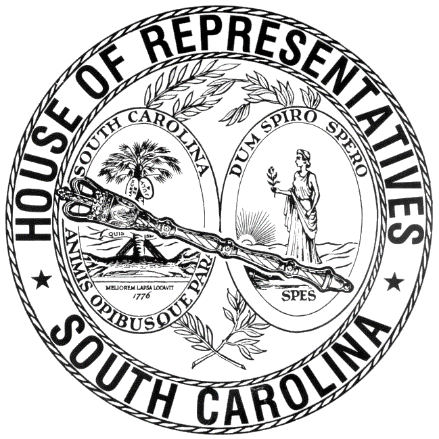 REGULAR SESSION BEGINNING TUESDAY, JANUARY 12, 2021 ________TUESDAY, APRIL 5, 2022(STATEWIDE SESSION)Indicates Matter StrickenIndicates New MatterThe House assembled at noon.Deliberations were opened with prayer by Rev. Charles E. Seastrunk, Jr., as follows:	Our thought for today is from 1 Corinthians 12:4-6: “Now there are varieties of gifts, but the same Spirit; and there are varieties of service, but the same Lord; and there are varieties of activates, but the same God who activates all of them in everyone.”	Let us pray. Dear God, You provide for each of these Representatives and Staff the Word that will carry them through the trials and temptations of this life. May we use the gifts You have given to them to go forth to produce great things for this State. Bless our defenders of freedom and first responders as they protect us. Bless our World, Nation, President, State, Governor, Speaker, Staff, and all who serve in this vineyard. Heal the wounds, those seen and those hidden, of our brave men and women who suffer and sacrifice for our freedom. Lord, in Your mercy, hear our prayers. Amen. Pursuant to Rule 6.3, the House of Representatives was led in the Pledge of Allegiance to the Flag of the United States of America by the SPEAKER.After corrections to the Journal of the proceedings of Friday, the SPEAKER ordered it confirmed.MOTION ADOPTEDRep. GILLIARD moved that when the House adjourns, it adjourn in memory of Dr. Martin Luther King, which was agreed to.SILENT PRAYERThe House stood in silent prayer for the family and friends of Karen Allen. SILENT PRAYERThe House stood in silent prayer for those affected by the tornadoes today. COMMUNICATIONThe following was received:March 31, 2022The Honorable James H. LucasSpeaker of the House South Carolina House of RepresentativesPost Office Box 11867Columbia, South Carolina 29211Dear Mr. Speaker,	Please accept this letter as my resignation from the House Regulations and Administrative Procedures Committee, effective immediately. I appreciate the confidence you placed in me. It has been an honor to serve the citizens of South Carolina in this capacity. Please do not hesitate to contact me if you need any additional information.  Sincerely,Max T. Hyde, Jr.Received as information. REGULATION WITHDRAWN AND RESUBMITTEDDocument No. 5070Agency: Department of Natural ResourcesStatutory Authority: 1976 Code Sections 50-11-2200 and 50-11-2210Additional Regulations Applicable to Specific PropertiesReceived by Speaker of the House of Representatives January 11, 	2022Referred to Regulations and Administrative Procedures CommitteeLegislative Review Expiration May 11, 2022INTRODUCTION OF BILLS  The following Bills were introduced, read the first time, and referred to appropriate committees:H. 5194 -- Reps. Rose, Simrill and Pendarvis: A BILL TO AMEND SECTIONS 2-17-10, 2-17-15, 2-17-20, 2-17-25, 2-17-30, 2-17-35, 2-17-40, 2-17-80, 2-17-90, 2-17-110, AND 2-17-130, CODE OF LAWS OF SOUTH CAROLINA, 1976, ALL RELATING TO THE REGULATION, REGISTRATION, AND REPORTING OF LOBBYING, LOBBYISTS, AND LOBBYISTS' PRINCIPALS, SO AS TO, AMONG OTHER THINGS, MAKE THESE PROVISIONS ALSO APPLICABLE TO PUBLIC OFFICIALS AND PUBLIC EMPLOYEES OF COUNTIES, MUNICIPALITIES, AND OTHER LOCAL GOVERNMENTAL ENTITIES, AS WELL AS TO THOSE INDIVIDUALS OR ENTITIES WHO ARE EMPLOYED, APPOINTED, OR RETAINED BY ANOTHER PERSON TO INFLUENCE COVERED LOCAL GOVERNMENTAL ACTIONS BY DIRECT COMMUNICATION WITH LOCAL PUBLIC OFFICIALS OR PUBLIC EMPLOYEES.Referred to Committee on Ways and MeansH. 5195 -- Rep. Wooten: A BILL TO AMEND THE CODE OF LAWS OF SOUTH CAROLINA, 1976, BY ADDING SECTION 17-13-142 SO AS TO AUTHORIZE A LAW ENFORCEMENT OFFICER, A PROSECUTOR, OR THE ATTORNEY GENERAL TO REQUIRE THE DISCLOSURE OF ELECTRONIC COMMUNICATIONS AND OTHER RELATED RECORDS BY A PROVIDER OF AN ELECTRONIC COMMUNICATION SERVICE OR REMOTE COMPUTING SERVICE UNDER CERTAIN CIRCUMSTANCES.Referred to Committee on JudiciaryH. 5196 -- Rep. Bustos: A BILL TO AMEND THE CODE OF LAWS OF SOUTH CAROLINA, 1976, BY ADDING SECTION 5-3-105 SO AS TO AUTHORIZE THE GOVERNING BODY OF A MUNICIPALITY TO ANNEX AN AREA BY ORDINANCE IF THE AREA IS COMPLETELY SURROUNDED BY THE MUNICIPALITY, AND TO PROVIDE EXCEPTIONS AND PROCEDURES.Referred to Committee on JudiciaryH. 5198 -- Reps. Lucas, G. M. Smith, Rutherford, Simrill and Finlay: A BILL TO AMEND SECTION 59-117-10, CODE OF LAWS OF SOUTH CAROLINA, 1976, RELATING TO THE UNIVERSITY OF SOUTH CAROLINA BOARD OF TRUSTEES, SO AS TO REVISE THE COMPOSITION OF THE BOARD; TO AMEND SECTION 59-117-20, RELATING TO TERMS OF ELECTED MEMBERS OF THE BOARD, SO AS TO PROVIDE FOR THE ELECTION OF NEW MEMBERS OF THE BOARD FOR STAGGERED TERMS BEGINNING JULY 1, 2023; TO AMEND SECTION 59-117-40, RELATING TO THE POWERS AND DUTIES OF THE BOARD, SO AS TO PROVIDE THE BOARD SHALL ELECT A CHAIRMAN, TO PROVIDE THE CHAIRMAN SERVES A TWO-YEAR TERM, TO PROVIDE A TRUSTEE MAY NOT SERVE MORE THAN TWO TERMS AS CHAIRMAN, AND TO REVISE CERTAIN POWERS; AND TO AMEND SECTION 59-117-50, RELATING TO MEETINGS OF THE BOARD, SO AS TO PROVIDE FOR HOW SPECIAL MEETINGS OF THE BOARD MAY BE CALLED.On motion of Rep. G. M. SMITH, with unanimous consent, the Bill was ordered placed on the Calendar without reference.ROLL CALLThe roll call of the House of Representatives was taken resulting as follows:Total Present--118STATEMENT OF ATTENDANCEReps. FINLAY, WEST and ROSE signed a statement with the Clerk that they came in after the roll call of the House and were present for the Session on Thursday, March 31.LEAVE OF ABSENCEThe SPEAKER granted Rep. MCGARRY a leave of absence for the day.LEAVE OF ABSENCEThe SPEAKER granted Rep. MURPHY a leave of absence for the day.LEAVE OF ABSENCEThe SPEAKER granted Rep. MCCABE a temporary leave of absence.SPEAKER PRO TEMPORE IN CHAIRDOCTOR OF THE DAYAnnouncement was made that Dr. Layshya Chandra of Greenville was the Doctor of the Day for the General Assembly.CO-SPONSORS ADDEDIn accordance with House Rule 5.2 below:“5.2 Every bill before presentation shall have its title endorsed; every report, its title at length; every petition, memorial, or other paper, its prayer or substance; and, in every instance, the name of the member presenting any paper shall be endorsed and the papers shall be presented by the member to the Speaker at the desk. A member may add his name to a bill or resolution or a co-sponsor of a bill or resolution may remove his name at any time prior to the bill or resolution receiving passage on second reading. The member or co-sponsor shall notify the Clerk of the House in writing of his desire to have his name added or removed from the bill or resolution. The Clerk of the House shall print the member's or co-sponsor's written notification in the House Journal. The removal or addition of a name does not apply to a bill or resolution sponsored by a committee.” CO-SPONSORS ADDEDCO-SPONSOR ADDEDCO-SPONSOR ADDEDCO-SPONSORS ADDEDCO-SPONSORS ADDEDCO-SPONSORS ADDEDCO-SPONSOR ADDEDCO-SPONSOR ADDEDCO-SPONSOR ADDEDCO-SPONSOR ADDEDCO-SPONSOR ADDEDSPEAKER IN CHAIRH. 4538--DEBATE ADJOURNEDThe following Bill was taken up:H. 4538 -- Reps. Whitmire, Bustos, Forrest and Hixon: A BILL TO AMEND THE CODE OF LAWS OF SOUTH CAROLINA, 1976, BY ADDING SECTION 50-1-320 SO AS TO PROHIBIT THE UNLAWFUL REMOVAL OR DESTRUCTION OF AN ELECTRONIC COLLAR OR OTHER ELECTRONIC DEVICE PLACED ON A DOG BY ITS OWNER TO MAINTAIN CONTROL OF THE DOG.Rep. HIOTT moved to adjourn debate on the Bill, which was agreed to.H. 4568--DEBATE ADJOURNEDThe following Bill was taken up:H. 4568 -- Reps. Oremus, McCravy, Allison, Bailey, Bennett, Bryant, Burns, Chumley, B. Cox, Dabney, Erickson, Gagnon, Gilliam, Haddon, Hayes, Hiott, Hixon, Huggins, Hyde, J. E. Johnson, Jordan, Long, Lucas, Magnuson, Martin, May, McCabe, McGarry, T. Moore, Morgan, D. C. Moss, V. S. Moss, Nutt, G. R. Smith, M. M. Smith, Stringer, Thayer, Trantham, West, Willis, Wooten, Forrest, Taylor, Caskey, White, Whitmire, Crawford and Fry: A BILL TO AMEND THE CODE OF LAWS OF SOUTH CAROLINA, 1976, BY ADDING SECTION 44-41-90 SO AS TO REQUIRE THE DISCLOSURE OF MEDICAL INFORMATION TO PERSONS WHO MAY RECEIVE A CHEMICALLY INDUCED ABORTION, WITH EXCEPTIONS.Rep. HIOTT moved to adjourn debate on the Bill, which was agreed to.H. 5183--DEBATE ADJOURNEDThe following Bill was taken up:H. 5183 -- Education and Public Works Committee: A BILL TO AMEND THE CODE OF LAWS OF SOUTH CAROLINA, 1976, TO ENACT THE "SOUTH CAROLINA TRANSPARENCY AND INTEGRITY IN EDUCATION ACT" BY ADDING ARTICLE 5 TO CHAPTER 29, TITLE 59 SO AS TO EXPRESS RELATED INTENTIONS OF THE GENERAL ASSEMBLY, TO PROVIDE NECESSARY DEFINITIONS, TO PROVIDE CERTAIN CONCEPTS ARE PROHIBITED FROM BEING INCLUDED IN PUBLIC SCHOOL INSTRUCTION AND PROFESSIONAL DEVELOPMENT, TO PROVIDE MEANS FOR ADDRESSING VIOLATIONS, AND TO PROVIDE PROCEDURES FOR PUBLIC REVIEW OF PUBLIC SCHOOL CURRICULUM AND INSTRUCTIONAL MATERIALS; AND TO AMEND SECTION 59-28-180, RELATING TO PARENTAL EXPECTATIONS IN THE PARENTAL INVOLVEMENT IN THEIR CHILDREN'S EDUCATION ACT, SO AS TO PROVIDE PARENTS ARE EXPECTED TO BE THE PRIMARY SOURCE OF THE EDUCATION OF THEIR CHILDREN REGARDING MORALS, ETHICS, AND CIVIC RESPONSIBILITY, AND TO PROVIDE A PARENTAL PLEDGE OF EXPECTATIONS MUST BE PROVIDED TO PARENTS AS PART OF THE REGISTRATION AND ENROLLMENT PROCESS.Rep. HIOTT moved to adjourn debate on the Bill, which was agreed to.H. 3252--REQUESTS FOR DEBATEThe following Bill was taken up:H. 3252 -- Reps. White, Blackwell, Whitmire and W. Cox: A BILL TO AMEND SECTION 23-9-25, CODE OF LAWS OF SOUTH CAROLINA, 1976, RELATING TO THE V-SAFE PROGRAM, SO AS TO SIMPLIFY THE DEFINITION OF FIRE DEPARTMENTS AND THE PROJECTS ON WHICH GRANT FUNDS MAY BE EXPENDED, TO INCREASE GRANT AMOUNTS, AND TO SPECIFY PROJECTS FOR WHICH GRANTS MAY BE AWARDED; TO AMEND SECTION 38-7-20, AS AMENDED, RELATING TO INSURANCE PREMIUM TAXES, SO AS TO DIRECT ADDITIONAL FUNDS TO THE V-SAFE PROGRAM; TO AMEND SECTION 12-37-935, RELATING TO THE ADDITIONAL DEPRECIATION REIMBURSEMENT, SO AS TO DIRECT A PERCENTAGE OF SUCH FUNDS TO THE V-SAFE PROGRAM; AND TO AMEND SECTION 11-11-150, RELATING TO DEDUCTIONS FROM THE ESTIMATE OF REVENUES, SO AS TO MAKE A CONFORMING CHANGE.LABOR, COMMERCE AND INDUSTRY COMMITTEE proposed the following Amendment No. 1 to H. 3252 (COUNCIL\DG\ 3252C004.NBD.DG22):Amend the bill, as and if amended, by striking all after the enacting words and inserting:/	SECTION	1.	Section 23-9-25 of the 1976 Code is amended to read:	“Section 23-9-25.	(A)	It is the purpose of this section to create the ‘Volunteer Strategic Assistance and Fire Equipment Program’ (V-SAFE) within the Division of State Fire Marshal.	(B)	This section is contingent upon the General Assembly appropriating funds for the offering of grants of not more than thirty thousand dollars to eligible volunteer and combination fire departments for the purpose of protecting local communities and regional response areas from incidents of fire, hazardous materials, terrorism, and to provide for the safety of volunteer firefighters.	(C)(1)	As contained in this section:			(a)	‘chartered Fire department’ means a public or governmental sponsored organization providing fire suppression activities with a minimum of a Class 9 rating from the Insurance Services Office;			(b)	‘chartered Volunteer fire department’ means a fire department whose personnel serve for no compensation or are paid on a per-call basis; and			(c)	‘chartered Combination fire department’ means a fire department with both members who are paid and members who serve as volunteer firefighters.		(2)	Chartered Volunteer fire departments and chartered combination fire departments with a staffing level that is at least fifty percent volunteer are eligible to receive grants pursuant to this section. A chartered fire department that receives a grant must comply with the firefighter registration provisions of Act 60 of 2001 and sign the statewide mutual aid agreement with the South Carolina Emergency Management Division.	(D)	The amount of the grants awarded shall not exceed thirty thousand dollars per year for each eligible chartered fire department, with no matching or in-kind money required. A chartered An eligible fire department may be awarded only one grant in a three-year period annually.	(E)	The grant money received by a chartered fire department must be used for the following purposes:		(1)	fire suppression equipment;		(2)	self-contained breathing apparatus;		(3)	portable air refilling systems;		(4)	hazardous materials spill leak detection, repair, and recovery equipment;		(5)	protective clothing and equipment;		(6)	new and used fire apparatus;		(7)	incident command vehicles;		(8)	special operations vehicles;		(9)	training; 		(10)	rescue equipment;		(11)	medical equipment;		(12)	decontamination equipment; and		(13)	safety equipment;		(14)	real properties or improvements thereto including upgrades and rehabilitations; and		(15)	communications equipment. 	(F)(1)	The State Fire Marshal shall administer the grants in conjunction with a peer-review panel.		(2)	The peer-review panel shall consist of nine voting members who shall serve without compensation. Seven members must be fire chiefs from each of the seven regions of the State as defined by the State Fire Marshal. The Chairman of the House Ways and Means Committee shall appoint fire chiefs from Regions 1, 2, and 7. The Chairman of the Senate Finance Committee shall appoint fire chiefs from Regions 3, 4, and 6. The Governor shall appoint one fire chief from Region 5 and one fire chief from the State at large. The State Fire Marshal also shall serve as a member. The President of the South Carolina State Firefighters’ Association shall serve as a nonvoting member and chairman of the committee.  The peer-review panel shall act as an oversight panel and act to ensure compliance, relevance, and adherence to the prescribed intent of the grants as set forth in this section.		(3)	An applicant for grant money must submit justification for their project that provides details regarding the project and the project’s budget, the benefits to be derived from the project, the applicant’s financial need, and how the project would affect the applicant’s daily operations in protecting lives and property within their community. Each application must be judged on its own merit. The panelists must consider all expenses budgeted, including administrative or indirect costs, as part of the cost-benefit review. An applicant may demonstrate cost-benefit by describing, as applicable, how the grant award will:			(a)	enhance a regional approach that is consistent with current capabilities and requests of neighboring organizations or otherwise benefits other organizations in the region;			(b)	implement interoperable communications capabilities with other local, state, and federal first responders and other organizations;			(c)	allow first responder organizations to respond to all hazards, including incidents involving seismic, atmospheric, or technological events, or chemical, biological, radiological, nuclear, or explosive incidents, as well as fire prevention and suppression.	Applications that best address the grant funding priorities shall score higher than applications that are inconsistent with the priorities. During the panel review process, panelists shall provide a subjective but qualitative judgment on the merit of each request.	Panelists shall evaluate and score the proposed project’s clarity, including the project’s budget detail, the organization’s financial need, the benefits that would result from an award relative to the cost, and the extent to which the grant would enhance daily operations or how the grant will positively impact an organization’s ability to protect life and property. Each element shall be equally important for purposes of the panelists’ scores. Panelists must review each application in its entirety and rate the application according to the evaluation criteria.	Applications shall be evaluated by the panelists relative to the critical infrastructure within the applicant’s area of first-due response. Critical infrastructure includes any system or asset that, if attacked or impacted by a hazardous event, would result in catastrophic loss of life or catastrophic economic loss. Critical infrastructure includes public water or power systems, major business centers, chemical facilities, nuclear power plants, major rail and highway bridges, petroleum and natural gas transmission pipelines or storage facilities, telecommunications facilities, or facilities that support large public gatherings such as sporting events or concerts. Panelists shall assess the infrastructure and the hazards confronting the community to determine the benefits to be realized from a grant to the applicant.	Applicants that falsify their application, or misrepresent their organization in any material manner, shall have their applications deemed ineligible and referred to the Attorney General for further action, as the Attorney General deems appropriate.		(4)	The project period for any award grant shall be twelve months from the date of the award. Any equipment purchased with the grant must meet all mandatory regulatory requirements, as well as, all state, national, and Department of Homeland Security adopted standards.	Award recipients must agree to:			(a)	perform, within the designated period of performance, all approved tasks as outlined in the application;			(b)	retain grant files and supporting documentation for three years after the conclusion and close out of the grant or any audit subsequent to close out;			(c)	ensure all procurement actions are conducted in a manner that provides, to the maximum extent possible, open and free competition. In doing so, the recipient must follow its established procurement law when purchasing vehicles, equipment, and services with the grant. If possible, the recipient must obtain at least two quotes or bids for the items being procured and document the process used in the grant files. Sole-source purchasing is not an acceptable procurement method except in circumstances allowed by law;			(d)	submit a performance report to the peer-review panel six months after the grant is awarded. If a grant’s period of performance is extended for any reason, the recipient must submit performance reports every six months until the grant is closed out. At grant closeout, the recipient must report how the grant funding was used and the benefits realized from the award in a detailed final report. An accounting of the funds also must be included; and			(e)	Any fire department that fails to submit the required progress and close-out reports shall be deemed ineligible for future grants until the required reports are submitted and for a period of not less than one grant cycle. Any fire department that is found to have fraudulently expended funds or misrepresented how the funds were utilized will be referred to the Attorney General for further action.			(f) make grant files, books, and records available, if requested by any person, for inspection to ensure compliance with any requirement of the grant program.		(5)	A recipient that completes the approved scope of work prior to the end of the performance period, and still has grant funds available, may:			(a)	use the greater of one percent of their award amount or three hundred dollars to continue or expand, the activities for which they received the award without submitting an application to amend the grant request;			(b)	use excess funds to create or expand, a fire or injury prevention program. Excess funds above the amounts discussed in subitem (a) must be used for fire or injury prevention activities or returned to the program. In order to use excess funds for fire or injury prevention activities, a recipient must submit an amendment to its grant. The amendment request must explain fire or injury prevention efforts currently underway within the organization, where the use of excess funds would fit within the existing efforts, the target audience for the fire or injury prevention project and how this audience was identified, and how the effectiveness of the requested fire or injury prevention project will be evaluated;			(c)	use a combination of subitems (a) and (b); or			(d)	submit an application to the peer-review panel to amend the grant request to redirect funds to another eligible project; or			(e)	return excess funds to the program. To return the excess funds, a recipient must close out its award and state in the final performance report that the remaining funds are not necessary for the fulfillment of grant obligations. The recipient also must indicate that it understands that the funds will be unavailable for future expenses.		(6)	The State Fire Marshal shall:			(a)	develop a grant application package utilizing the established guidelines;			(b)	establish and market a written and electronic version of the grant application package;			(c)	provide an annual report of all grant awards and corresponding chartered fire department purchases to the Chairman of the Senate Finance Committee, the Chairman of the House Ways and Means Committee, and the Governor;			(d)	provide all administrative support to the peer-review panel; and			(e)	provide a grants web page for electronic applications; and			(f)	determine the annual maximum amount of grant funding an eligible fire department may receive based on the total amount of grant funding received divided by the total number of eligible fire departments.	(G)	Two percent of these funds may be awarded to the South Carolina State Firefighters’ Association annually for the express purpose of establishing and maintaining a recruitment and retention program for volunteer firefighters. The association must apply for the grant to the peer-review panel.	(H)	Up to three percent of these funds must be retained by the State Fire Marshal for the express purpose of funding costs associated with the administration of the program.	(I)	The State Fire Marshal has the authority to receive and distribute to eligible fire departments all grant funds according to this section.	(J)	Grant funds that are not distributed may be carried forward to the next fiscal year to be used for the same purposes.”SECTION	2.	Section 38-7-20(B)(2) of the 1976 Code, as last amended by Act 149 of 2020, is further amended to read:	“(2)	one four percent must be transferred to the V-SAFE program pursuant to Section 23-9-25;”SECTION	3.	A.	Section 12-37-935(B) of the 1976 Code is amended to read:	“(B)	Annually as provided in Section 11-11-150, there is credited to the Trust Fund for Tax Relief an amount sufficient to reimburse all local taxing entities the amount of revenue not collected as a result of the additional depreciation more than eighty percent allowed for manufacturer’s machinery and equipment pursuant to this section; however, one percent of such funds must be credited to the V-SAFE program, established pursuant to Section 23-9-25. No reimbursement is allowed for any depreciation allowed in connection with custom molds and dies used in the conduct of manufacturing electronic interconnection component assembly devices for computers and computer peripherals and equipment used in the manufacture of tires by manufacturers who employ more than five thousand employees in this State and have over one billion dollars in capital investment in this State. Reimbursements must be paid from the fund in the manner provided in Section 12-37-270, mutatis mutandis.”B.	Section 11-11-150(A)(3) of the 1976 Code is amended to read:	“(3)	Section 12-37-935(B) for manufacturer’s additional depreciation, including such amounts credited to the V-SAFE program;”SECTION	4.	This act takes effect July 1, 2022.		/Renumber sections to conform.Amend title to conform.Rep. COGSWELL explained the amendment.Reps. BAMBERG, KING, BRAWLEY, OTT, BERNSTEIN, CLYBURN, HENEGAN, PENDARVIS and HENDERSON-MYERS requested debate on the Bill.H. 4608--DEBATE ADJOURNEDThe following Bill was taken up:H. 4608 -- Reps. Trantham, Oremus, Burns, McCravy, G. R. Smith, M. M. Smith, B. Cox, Bennett, McGarry, Taylor, Jones, Gilliam, Yow, Hixon, Hill, Gagnon, Whitmire, Haddon, Bannister, Magnuson, May, Dabney, Long, Willis, McCabe, Morgan, Bryant, V. S. Moss, Nutt, T. Moore, Forrest, Bailey, West, Thayer, White, McKnight, Atkinson, Fry, Caskey, Blackwell, Ballentine, Wooten, Huggins, Chumley and Hiott: A BILL TO AMEND THE CODE OF LAWS OF SOUTH CAROLINA, 1976, TO ENACT THE "SAVE WOMEN'S SPORTS ACT" BY ADDING SECTION 59-1-500 SO AS TO EXPRESS LEGISLATIVE INTENT AND MAKE CERTAIN FINDINGS; TO REQUIRE GENDER-BASED OR COEDUCATIONAL DESIGNATION OF CERTAIN PUBLIC SECONDARY AND POSTSECONDARY SCHOOL SPORTS TEAMS; TO PROVIDE SUCH SPORTS TEAMS DESIGNATED FOR MALES MAY BE OPEN TO FEMALE STUDENT PARTICIPANTS; TO PROVIDE SUCH SPORTS TEAMS DESIGNATED FOR FEMALES MAY NOT BE OPEN TO MALE PARTICIPANTS; TO PROVIDE ASSUMPTIONS CONCERNING THE CORRECTNESS OF BIOLOGICAL GENDER STATEMENTS ON OFFICIAL BIRTH CERTIFICATES OF STUDENTS; AND TO PROVIDE REMEDIES TO STUDENTS AND SCHOOLS FOR VIOLATIONS OF THE PROVISIONS OF THIS ACT.Rep. HIOTT moved to adjourn debate on the Bill, which was agreed to.  SPEAKER PRO TEMPORE IN CHAIRH. 5074--ORDERED TO THIRD READINGThe following Joint Resolution was taken up:H. 5074 -- Reps. Haddon, Allison, Burns and Hiott: A JOINT RESOLUTION TO CREATE THE "CHILD FOOD AND NUTRITION SERVICES STUDY COMMITTEE" TO DEVELOP RECOMMENDATIONS FOR TRANSFERRING ADMINISTRATION OF CERTAIN FEDERAL CHILD FOOD AND NUTRITION PROGRAMS IN THIS STATE TO THE DEPARTMENT OF AGRICULTURE, TO PROVIDE FOR THE MEMBERSHIP OF THE STUDY COMMITTEE, TO REQUIRE THE STUDY COMMITTEE PREPARE A REPORT WITH FINDINGS AND RECOMMENDATIONS FOR THE GENERAL ASSEMBLY, AND TO PROVIDE FOR THE DISSOLUTION OF THE STUDY COMMITTEE.Rep. HADDON explained the Joint Resolution.The yeas and nays were taken resulting as follows:  Yeas 105; Nays 2 Those who voted in the affirmative are:Total--105 Those who voted in the negative are:Total--2So, the Joint Resolution was read the second time and ordered to third reading.  H. 4999--DEBATE ADJOURNEDThe following Bill was taken up:H. 4999 -- Rep. Hiott: A BILL TO AMEND SECTION 44-56-200 CODE OF LAWS OF SOUTH CAROLINA, 1976, RELATING TO HAZARDOUS WASTE CLEANUP, SO AS TO PROVIDE STANDARDS FOR CONDUCTING CERTAIN CLEANUP, REMOVAL, REMEDIATION, OR OTHER RESPONSES; TO PROVIDE SITE-SPECIFIC REMEDIATION STANDARDS; AND TO DEFINE NECESSARY TERMS.Rep. HIOTT moved to adjourn debate on the Bill, which was agreed to.  H. 4994--REQUESTS FOR DEBATEThe following Bill was taken up:H. 4994 -- Reps. Ligon, B. Newton, Hiott, Haddon, Nutt, Ott, Kirby, Chumley, Burns, Bryant and V. S. Moss: A BILL TO AMEND SECTION 27-50-40, CODE OF LAWS OF SOUTH CAROLINA, 1976, RELATING TO DISCLOSURE STATEMENTS REQUIRED FOR REAL PROPERTY TRANSACTIONS, SO AS TO REQUIRE THE DISCLOSURE OF ADJACENT PROPERTY UTILIZED FOR AGRICULTURAL PURPOSES.Reps. GOVAN, BAMBERG, OTT, THIGPEN, LONG, HENDERSON-MYERS, BRAWLEY and COBB-HUNTER requested debate on the Bill.H. 4614--REQUESTS FOR DEBATEThe following Bill was taken up:H. 4614 -- Reps. B. Cox, White, Wooten, Caskey, Elliott, T. Moore, G. R. Smith, M. M. Smith, Bennett, Ballentine, Jones, Morgan, McCabe, Blackwell, Oremus, Atkinson, Davis, Kirby, B. Newton, Willis, Taylor, Hill, W. Cox and Garvin: A BILL TO AMEND THE CODE OF LAWS OF SOUTH CAROLINA, 1976, BY ADDING SECTION 50-11-2250 SO AS TO PERMIT A PERSON AUTHORIZED TO HUNT ON A WILDLIFE MANAGEMENT AREA TO HUNT ON A SUNDAY.Reps. BAMBERG, MCDANIEL, KING, BRAWLEY, GOVAN, HOSEY, S. WILLIAMS, BERNSTEIN, WETMORE and HENDERSON-MYERS requested debate on the Bill.H. 4986--REQUESTS FOR DEBATEThe following Bill was taken up:H. 4986 -- Rep. Ott: A BILL TO AMEND SECTION 50-5-555, CODE OF LAWS OF SOUTH CAROLINA, 1976, RELATING TO TRAP PLACEMENT, SO AS TO PROHIBIT TRAPS IN THE WATERS OF THE GENERAL TRAWL ZONE WHEN THESE WATERS ARE OPEN TO TRAWLING FOR SHRIMP.Reps. GOVAN, G. M. SMITH, HIOTT, B. COX, BAMBERG, MCDANIEL, HENDERSON-MYERS, BRAWLEY, J. L. JOHNSON, CLYBURN, ALEXANDER, RIVERS and S. WILLIAMS requested debate on the Bill.S. 1010--DEBATE ADJOURNEDThe following Bill was taken up:S. 1010 -- Senators Gambrell, Alexander and Garrett: A BILL TO AMEND THE CODE OF LAWS OF SOUTH CAROLINA, 1976, BY ADDING SECTION 49-3-60 SO AS TO PROVIDE THAT AN ENTITY THAT HAS CONTRACTED FOR THE RIGHT TO STORE WATER IN A RESERVOIR OWNED BY THE UNITED STATES ARMY CORPS OF ENGINEERS HAS EXCLUSIVE RIGHTS TO ANY RETURN FLOWS GENERATED TO THAT RESERVOIR.Rep. HIOTT moved to adjourn debate on the Bill, which was agreed to.  S. 980--DEBATE ADJOURNEDThe following Bill was taken up:S. 980 -- Senators Goldfinch and Campsen: A BILL TO AMEND SECTION 50-5-1705 OF THE 1976 CODE, RELATING TO CATCH LIMITS FOR ESTUARINE AND SALTWATER FINFISH, TO PROHIBIT A PERSON TO TAKE OR HAVE IN POSSESSION MORE THAN TWO RED SNAPPER IN ANY ONE DAY; AND TO AMEND SECTION 50-5-1710(B) OF THE 1976 CODE, RELATING TO SIZE LIMITS FOR ESTUARINE AND SALTWATER FINFISH, TO PROHIBIT TAKING, POSSESSING, LANDING, SELLING, PURCHASING, OR ATTEMPTING TO SELL OR PURCHASE RED SNAPPER OF LESS THAN TWENTY INCHES IN TOTAL LENGTH.Rep. HIOTT moved to adjourn debate on the Bill, which was agreed to.  H. 4775--DEBATE ADJOURNEDThe following Bill was taken up:H. 4775 -- Reps. Hiott, Bailey and Carter: A BILL TO AMEND CHAPTER 60, TITLE 48, CODE OF LAWS OF SOUTH CAROLINA, 1976, RELATING TO MANUFACTURER RESPONSIBILITY FOR THE RECOVERY AND RECYCLING OF CERTAIN ELECTRONIC WASTE, SO AS TO ADD AND CHANGE DEFINITIONAL TERMS; TO REQUIRE MANUFACTURERS OF COVERED DEVICES TO OFFER AN ELECTRONIC WASTE RECOVERY PROGRAM AND TO ESTABLISH MINIMUM REQUIREMENTS OF SUCH RECOVERY PROGRAMS; TO ESTABLISH TELEVISION AND COMPUTER MONITOR COLLECTION SITE CONVENIENCE STANDARDS BASED ON COUNTY POPULATION; TO REQUIRE TELEVISION AND COMPUTER MONITOR MANUFACTURERS TO SUBMIT AN ANNUAL MANUFACTURER RECOVERY PLAN TO THE DEPARTMENT OF HEALTH AND ENVIRONMENTAL CONTROL FOR REVIEW AND APPROVAL AND TO ESTABLISH MINIMUM PLAN REQUIREMENTS; TO ALLOW MANUFACTURER CLEARINGHOUSES, ACTING ON BEHALF OF CERTAIN MANUFACTURERS, TO COMPLY WITH THE CHAPTER'S PROVISIONS AND TO ESTABLISH CERTAIN REQUIREMENTS APPLICABLE TO MANUFACTURER CLEARINGHOUSES; TO SET FORTH  POWERS AND DUTIES OF THE DEPARTMENT OF HEALTH AND ENVIRONMENTAL CONTROL; TO CREATE AND CHANGE CERTAIN FEES AND PENALTIES; TO PROVIDE FOR PERIODIC REVIEW OF THE CHAPTER'S PROVISIONS BY A STAKEHOLDER GROUP; AND FOR OTHER PURPOSES; AND TO REPEAL SECTION 14 OF ACT 129 OF 2014, AS AMENDED, RELATING TO A SUNSET PROVISION.Rep. HIOTT moved to adjourn debate on the Bill, which was agreed to.  H. 3106--REQUESTS FOR DEBATEThe following Bill was taken up:H. 3106 -- Reps. Bannister, G. R. Smith, Dillard, Elliott, Hosey and Willis: A BILL TO AMEND SECTIONS 9-1-1085 AND 9-11-225, CODE OF LAWS OF SOUTH CAROLINA, 1976, BOTH RELATING TO EMPLOYER AND EMPLOYEE CONTRIBUTION RATES UNDER THE SOUTH CAROLINA RETIREMENT SYSTEM AND THE POLICE OFFICERS RETIREMENT SYSTEM RESPECTIVELY, SO AS TO PROVIDE THAT AN EMPLOYER, UP TO CERTAIN LIMITS, MAY ELECT TO PAY ALL OR A PORTION OF REQUIRED EMPLOYEE CONTRIBUTIONS DURING A FISCAL YEAR.Reps. BAMBERG, THIGPEN, KING, MCDANIEL, BRAWLEY, J. L. JOHNSON, HOSEY, ALEXANDER and K. O. JOHNSON requested debate on the Bill.H. 4918--REQUESTS FOR DEBATEThe following Bill was taken up:H. 4918 -- Reps. Thayer, Pope, White, Erickson, Gilliam, Long, Wooten, Atkinson, Magnuson, Haddon, T. Moore, Hyde and Allison: A BILL TO AMEND SECTION 9-11-90, CODE OF LAWS OF SOUTH CAROLINA, 1976, RELATING TO THE EARNINGS LIMITATION UPON RETURN TO COVERED EMPLOYMENT IN THE SOUTH CAROLINA POLICE OFFICERS RETIREMENT SYSTEM, SO AS TO INCREASE THE AMOUNT THAT MAY BE EARNED WITHOUT AFFECTING THE MONTHLY RETIREMENT ALLOWANCE FROM TEN THOUSAND DOLLARS TO FIFTY THOUSAND DOLLARS FOR CERTAIN RETIRED MEMBERS.Reps. THIGPEN, BAMBERG, GILLIARD, HENEGAN, MCDANIEL, HENDERSON-MYERS, JEFFERSON, OTT and KIRBY requested debate on the Bill.H. 4985--REQUESTS FOR DEBATEThe following Bill was taken up:H. 4985 -- Reps. Hosey, Henegan, Clyburn, Rivers, Tedder, R. Williams, K. O. Johnson, Thigpen, Bamberg, Kirby, Govan, Cobb-Hunter, S. Williams, J. L. Johnson, Alexander, McKnight and Weeks: A BILL TO AMEND THE CODE OF LAWS OF SOUTH CAROLINA, 1976, BY ADDING CHAPTER 54 TO TITLE 11 SO AS TO ESTABLISH THE "I-95 CORRIDOR AUTHORITY ACT" AND TO PROVIDE FOR THE COMPOSITION, DUTIES, AND POWERS OF THE AUTHORITY.Reps. HIOTT, TAYLOR, HIXON, CARTER, HUGGINS, BLACKWELL, BENNETT, MAY, DABNEY, OREMUS, G. R. SMITH, V. S. MOSS, B. COX, NUTT, MAGNUSON, CHUMLEY, BURNS, ERICKSON, BRADLEY, GILLIAM and M. M. SMITH requested debate on the Bill.SPEAKER IN CHAIRH. 3340--DEBATE ADJOURNEDThe following Bill was taken up:H. 3340 -- Reps. Bailey, Hardee, Atkinson, Hayes, Brittain and Weeks: A BILL TO AMEND SECTION 12-20-105, AS AMENDED, CODE OF LAWS OF SOUTH CAROLINA, 1976, RELATING TO STATE LICENSE TAX CREDITS ALLOWED CERTAIN TAXPAYERS FOR CONTRIBUTIONS TO QUALIFYING INFRASTRUCTURE AND ECONOMIC DEVELOPMENT PROJECTS, SO AS TO INCREASE THE MAXIMUM ANNUAL CREDIT AMOUNT FROM FOUR HUNDRED THOUSAND TO SIX HUNDRED THOUSAND DOLLARS, TO PROVIDE ADDITIONAL ANNUAL CREDIT AMOUNTS OF FIFTY THOUSAND DOLLARS, ONE HUNDRED THOUSAND DOLLARS, AND ONE HUNDRED FIFTY THOUSAND DOLLARS, RESPECTIVELY, FOR QUALIFYING PROJECTS LOCATED IN COUNTIES CLASSIFIED FOR THE TARGETED JOBS TAX CREDIT AS TIER II, III, AND IV COUNTIES, TO PROVIDE ADDITIONAL ELIGIBILITY REQUIREMENTS FOR THESE INCREASED CREDIT AMOUNTS, AND TO ALLOW UNUSED CREDITS TO BE CARRIED FORWARD TO THE THREE SUCCEEDING TAX YEARS.Rep. SIMRILL moved to adjourn debate on the Bill, which was agreed to.  H. 4805--DEBATE ADJOURNEDThe following Bill was taken up:H. 4805 -- Rep. Elliott: A BILL TO AMEND SECTION 12-20-50, CODE OF LAWS OF SOUTH CAROLINA, 1976, RELATING TO THE IMPOSITION OF LICENSE TAXES ON CORPORATIONS, SO AS TO PROVIDE THAT THE FEE DOES NOT APPLY TO ANY PORTION OF THE FIRST FIFTY MILLION DOLLARS OF CERTAIN CAPITAL STOCK AND PAID-IN OR CAPITAL SURPLUS.Rep. SIMRILL moved to adjourn debate on the Bill, which was agreed to.  H. 4243--DEBATE ADJOURNEDThe following Bill was taken up:H. 4243 -- Reps. Crawford, McGinnis, Hardee, J. E. Johnson, Brittain and Weeks: A BILL TO AMEND SECTION 12-39-250, CODE OF LAWS OF SOUTH CAROLINA, 1976, RELATING TO ADJUSTMENTS IN VALUATION AND ASSESSMENT FOR PURPOSES OF AD VALOREM TAXATION, SO AS TO REQUIRE AN ADJUSTMENT FOR DAMAGES CAUSED BY FLOODING OR A HURRICANE.Rep. SIMRILL moved to adjourn debate on the Bill, which was agreed to.  H. 3669--DEBATE ADJOURNEDThe following Bill was taken up:H. 3669 -- Reps. Hart, Gilliard, Weeks, Caskey, Wooten, B. Cox, Gilliam, Hosey, Clyburn, Bailey, J. E. Johnson, W. Cox and White: A BILL TO AMEND SECTION 12-37-610, CODE OF LAWS OF SOUTH CAROLINA, 1976, RELATING TO PERSONS LIABLE FOR TAXES AND ASSESSMENTS ON REAL PROPERTY, SO AS TO PROVIDE THAT CERTAIN DISABLED VETERANS OF THE ARMED FORCES OF THE UNITED STATES ARE EXEMPT FROM PROPERTY TAXES IN THE YEAR IN WHICH THE DISABILITY OCCURS.Rep. SIMRILL moved to adjourn debate on the Bill, which was agreed to.  H. 3709--DEBATE ADJOURNEDThe following Bill was taken up:H. 3709 -- Reps. J. L. Johnson, M. M. Smith, Brawley, Govan, Pendarvis, Tedder, Matthews, Henegan, McDaniel and Henderson-Myers: A BILL TO AMEND SECTION 12-36-2630, CODE OF LAWS OF SOUTH CAROLINA, 1976, RELATING TO THE SEVEN PERCENT SALES TAX ON ACCOMMODATIONS, SO AS TO CHANGE THE AGE THAT A CERTAIN ONE PERCENT SALES TAX DOES NOT APPLY FROM INDIVIDUALS OVER THE AGE OF EIGHTY-FIVE TO INDIVIDUALS OVER THE AGE OF SEVENTY.Rep. SIMRILL moved to adjourn debate on the Bill, which was agreed to.  H. 3120--DEBATE ADJOURNEDThe following Bill was taken up:H. 3120 -- Reps. Hyde, V. S. Moss, Cobb-Hunter, Long, Cogswell, W. Cox, Gagnon, T. Moore, W. Newton, Finlay, Huggins, Ballentine, Caskey, Wooten, Crawford, Henderson-Myers, Erickson, Bradley, Herbkersman, J. E. Johnson and Carter: A BILL TO AMEND THE CODE OF LAWS OF SOUTH CAROLINA, 1976, BY ADDING SECTION 12-6-3810 SO AS TO PROVIDE FOR AN INCOME TAX CREDIT TO A PROPERTY OWNER WHO ENCUMBERS HIS PROPERTY WITH A PERPETUAL RECREATIONAL TRAIL EASEMENT.Rep. SIMRILL moved to adjourn debate on the Bill, which was agreed to.  H. 5057--AMENDED AND ORDERED TO THIRD READINGThe following Bill was taken up:H. 5057 -- Reps. Simrill, Pope, Erickson and W. Newton: A BILL TO AMEND SECTION 12-6-40, AS AMENDED, CODE OF LAWS OF SOUTH CAROLINA, 1976, RELATING TO THE APPLICATION OF THE INTERNAL REVENUE CODE TO STATE INCOME TAX LAWS, SO AS TO UPDATE THE REFERENCE TO THE INTERNAL REVENUE CODE TO THE YEAR 2021 AND TO PROVIDE THAT IF THE INTERNAL REVENUE CODE SECTIONS ADOPTED BY THIS STATE ARE EXTENDED, THEN THESE SECTIONS ALSO ARE EXTENDED FOR SOUTH CAROLINA INCOME TAX PURPOSES.The Ways and Means Committee proposed the following Amendment No. 1 to H. 5057 (COUNCIL\SA\5057C001.JN.SA22), which was adopted:Amend the bill, as and if amended, by adding an appropriately numbered SECTION to read:/	SECTION	__. 	For tax year 2021, South Carolina adopts the federal exclusion from gross income for targeted Economic Injury Disaster Loan advances received from the Small Business Administration (SBA) and the federal exclusion from gross income for restaurant revitalization grant amounts received from the SBA as provided in  Sections 9672 and 9673 of the American Rescue Plan 
Act  /Renumber sections to conform.Amend title to conform.Rep. CRAWFORD explained the amendment.The amendment was then adopted.The question recurred to the passage of the Bill.The yeas and nays were taken resulting as follows:  Yeas 113; Nays 0 Those who voted in the affirmative are:Total--113 Those who voted in the negative are:Total--0So, the Bill, as amended, was read the second time and ordered to third reading.RECURRENCE TO THE MORNING HOURRep. SIMRILL moved that the House recur to the morning hour, which was agreed to.SPEAKER PRO TEMPORE IN CHAIRREPORTS OF STANDING COMMITTEESRep. HOWARD, from the Committee on Medical, Military, Public and Municipal Affairs, submitted a favorable report with amendments on:H. 3840 -- Reps. Erickson, Herbkersman, Bradley, W. Newton, Wooten, Caskey, B. Cox, Blackwell, Dabney, King, Jefferson, Brawley, Howard, S. Williams, G. R. Smith, Huggins and Murray: A BILL TO AMEND THE CODE OF LAWS OF SOUTH CAROLINA, 1976, BY ADDING ARTICLE 3 TO CHAPTER 67, TITLE 40 SO AS TO ESTABLISH THE "AUDIOLOGY AND SPEECH-LANGUAGE INTERSTATE COMPACT ACT", TO STATE THE PURPOSE OF THE ACT, TO PROVIDE DEFINITIONS, TO OUTLINE STATE PARTICIPATION, TO OUTLINE PRIVILEGES FOR AUDIOLOGISTS AND SPEECH-LANGUAGE PATHOLOGISTS RESULTING FROM THE COMPACT, TO ALLOW FOR THE PRACTICE OF TELEHEALTH, TO PROVIDE ACCOMMODATIONS FOR ACTIVE DUTY MILITARY PERSONNEL AND THEIR SPOUSES, TO PROVIDE A MECHANISM FOR TAKING ADVERSE ACTIONS AGAINST LICENSEES, TO ESTABLISH THE "AUDIOLOGY AND SPEECH-LANGUAGE PATHOLOGY COMPACT COMMISSION", TO ESTABLISH A DATA SYSTEM, TO OUTLINE THE RULEMAKING PROCESS, TO ADDRESS OVERSIGHT, DISPUTE RESOLUTION, AND ENFORCEMENT DUTIES AND RESPONSIBILITIES, TO ESTABLISH THE DATE OF IMPLEMENTATION OF THE INTERSTATE COMMISSION FOR AUDIOLOGY AND SPEECH-LANGUAGE PATHOLOGY, RULES, WITHDRAWAL, AND AMENDMENT, TO ADDRESS STATUTORY CONSTRUCTION, SEVERABILITY, AND BINDING EFFECT OF THE COMPACT; AND TO DESIGNATE THE EXISTING SECTIONS OF CHAPTER 67, TITLE 40 AS ARTICLE 1, ENTITLED "GENERAL PROVISIONS".Ordered for consideration tomorrow.Rep. HOWARD, from the Committee on Medical, Military, Public and Municipal Affairs, submitted a favorable report with amendments on:H. 4519 -- Reps. Huggins, Dabney, Forrest, Bustos, Wooten and McGarry: A BILL TO AMEND THE CODE OF LAWS OF SOUTH CAROLINA, 1976, BY ADDING SECTION 40-13-40 SO AS TO PROVIDE THAT A REGISTERED BARBER MAY PRACTICE BARBERING IN A BEAUTY SALON; AND TO AMEND SECTION 40-13-20, RELATING TO THE DEFINITION OF "BEAUTY SALON", SO AS INCLUDE BARBERING WITHIN THE SCOPE OF PROFESSIONAL SERVICES THAT MAY BE PERFORMED IN A BEAUTY SALON IN ADDITION TO COSMETOLOGY.Ordered for consideration tomorrow.Rep. HOWARD, from the Committee on Medical, Military, Public and Municipal Affairs, submitted a favorable report on:H. 4541 -- Reps. Haddon, Erickson, Cobb-Hunter, Bennett, Bustos, Jones, Matthews and McCravy: A BILL TO AMEND THE CODE OF LAWS OF SOUTH CAROLINA, 1976, BY ADDING SECTION 24-13-37 SO AS TO PROVIDE FOR THE TREATMENT OF PREGNANT AND POSTPARTUM INMATES.Ordered for consideration tomorrow.Rep. HOWARD, from the Committee on Medical, Military, Public and Municipal Affairs, submitted a favorable report with amendments on:H. 4948 -- Rep. Rutherford: A BILL TO AMEND SECTION 17-5-535, CODE OF LAWS OF SOUTH CAROLINA, 1976, RELATING TO PERSONS AUTHORIZED TO VIEW PHOTOGRAPHS AND VIDEOS OF AN AUTOPSY, SO AS TO RESTRUCTURE THE CIRCUMSTANCES UNDER WHICH PHOTOGRAPHS AND VIDEOS OF AN AUTOPSY MAY BE DISSEMINATED.Ordered for consideration tomorrow.Rep. HOWARD, from the Committee on Medical, Military, Public and Municipal Affairs, submitted a favorable report on:H. 4982 -- Rep. Rose: A BILL TO AMEND SECTION 8-11-40, CODE OF LAWS OF SOUTH CAROLINA, 1976, RELATING TO SICK LEAVE OF STATE OFFICERS AND EMPLOYEES, SO AS TO PROVIDE AN ADDITIONAL SIXTY DAYS OF LEAVE FOR AN EMPLOYEE WHO HAS BEEN APPROVED FOR CERTAIN FAMILY MEDICAL LEAVE ACT LEAVE.Ordered for consideration tomorrow.HOUSE RESOLUTIONThe following was introduced:H. 5197 -- Reps. Rutherford, Alexander, Allison, Anderson, Atkinson, Bailey, Ballentine, Bamberg, Bannister, Bennett, Bernstein, Blackwell, Bradley, Brawley, Brittain, Bryant, Burns, Bustos, Calhoon, Carter, Caskey, Chumley, Clyburn, Cobb-Hunter, Cogswell, Collins, B. Cox, W. Cox, Crawford, Dabney, Daning, Davis, Dillard, Elliott, Erickson, Felder, Finlay, Forrest, Fry, Gagnon, Garvin, Gatch, Gilliam, Gilliard, Govan, Haddon, Hardee, Hart, Hayes, Henderson-Myers, Henegan, Herbkersman, Hewitt, Hill, Hiott, Hixon, Hosey, Howard, Huggins, Hyde, Jefferson, J. E. Johnson, J. L. Johnson, K. O. Johnson, Jones, Jordan, King, Kirby, Ligon, Long, Lowe, Lucas, Magnuson, Matthews, May, McCabe, McCravy, McDaniel, McGarry, McGinnis, McKnight, J. Moore, T. Moore, Morgan, D. C. Moss, V. S. Moss, Murphy, Murray, B. Newton, W. Newton, Nutt, Oremus, Ott, Parks, Pendarvis, Pope, Rivers, Robinson, Rose, Sandifer, Simrill, G. M. Smith, G. R. Smith, M. M. Smith, Stavrinakis, Taylor, Tedder, Thayer, Thigpen, Trantham, Weeks, West, Wetmore, Wheeler, White, Whitmire, R. Williams, S. Williams, Willis, Wooten and Yow: A HOUSE RESOLUTION TO DECLARE MAY 2022 AS "ASIAN AMERICAN, NATIVE HAWAIIAN, AND PACIFIC ISLANDER HERITAGE MONTH" IN THE STATE OF SOUTH CAROLINA.The Resolution was adopted.HOUSE RESOLUTIONThe following was introduced:H. 5199 -- Reps. Pope, Alexander, Allison, Anderson, Atkinson, Bailey, Ballentine, Bamberg, Bannister, Bennett, Bernstein, Blackwell, Bradley, Brawley, Brittain, Bryant, Burns, Bustos, Calhoon, Carter, Caskey, Chumley, Clyburn, Cobb-Hunter, Cogswell, Collins, B. Cox, W. Cox, Crawford, Dabney, Daning, Davis, Dillard, Elliott, Erickson, Felder, Finlay, Forrest, Fry, Gagnon, Garvin, Gatch, Gilliam, Gilliard, Govan, Haddon, Hardee, Hart, Hayes, Henderson-Myers, Henegan, Herbkersman, Hewitt, Hill, Hiott, Hixon, Hosey, Howard, Huggins, Hyde, Jefferson, J. E. Johnson, J. L. Johnson, K. O. Johnson, Jones, Jordan, King, Kirby, Ligon, Long, Lowe, Lucas, Magnuson, Matthews, May, McCabe, McCravy, McDaniel, McGarry, McGinnis, McKnight, J. Moore, T. Moore, Morgan, D. C. Moss, V. S. Moss, Murphy, Murray, B. Newton, W. Newton, Nutt, Oremus, Ott, Parks, Pendarvis, Rivers, Robinson, Rose, Rutherford, Sandifer, Simrill, G. M. Smith, G. R. Smith, M. M. Smith, Stavrinakis, Taylor, Tedder, Thayer, Thigpen, Trantham, Weeks, West, Wetmore, Wheeler, White, Whitmire, R. Williams, S. Williams, Willis, Wooten and Yow: A HOUSE RESOLUTION TO RECOGNIZE AND HONOR SHERER HOPKINS, THE HEAD BASKETBALL COACH AT CLOVER HIGH SCHOOL, UPON THE OCCASION OF HER RETIREMENT AFTER MORE THAN TWENTY YEARS OF OUTSTANDING COACHING, AND TO WISH HER CONTINUED SUCCESS AND HAPPINESS IN ALL HER FUTURE ENDEAVORS.The Resolution was adopted.HOUSE RESOLUTIONThe following was introduced:H. 5200 -- Reps. Matthews, Alexander, Allison, Anderson, Atkinson, Bailey, Ballentine, Bamberg, Bannister, Bennett, Bernstein, Blackwell, Bradley, Brawley, Brittain, Bryant, Burns, Bustos, Calhoon, Carter, Caskey, Chumley, Clyburn, Cobb-Hunter, Cogswell, Collins, B. Cox, W. Cox, Crawford, Dabney, Daning, Davis, Dillard, Elliott, Erickson, Felder, Finlay, Forrest, Fry, Gagnon, Garvin, Gatch, Gilliam, Gilliard, Govan, Haddon, Hardee, Hart, Hayes, Henderson-Myers, Henegan, Herbkersman, Hewitt, Hill, Hiott, Hixon, Hosey, Howard, Huggins, Hyde, Jefferson, J. E. Johnson, J. L. Johnson, K. O. Johnson, Jones, Jordan, King, Kirby, Ligon, Long, Lowe, Lucas, Magnuson, May, McCabe, McCravy, McDaniel, McGarry, McGinnis, McKnight, J. Moore, T. Moore, Morgan, D. C. Moss, V. S. Moss, Murphy, Murray, B. Newton, W. Newton, Nutt, Oremus, Ott, Parks, Pendarvis, Pope, Rivers, Robinson, Rose, Rutherford, Sandifer, Simrill, G. M. Smith, G. R. Smith, M. M. Smith, Stavrinakis, Taylor, Tedder, Thayer, Thigpen, Trantham, Weeks, West, Wetmore, Wheeler, White, Whitmire, R. Williams, S. Williams, Willis, Wooten and Yow: A HOUSE RESOLUTION TO CELEBRATE THE DENMARK-OLAR HIGH SCHOOL GIRLS BASKETBALL TEAM FOR CAPTURING THE 2022 CLASS A UPPER STATE CHAMPIONSHIP TITLE AND TO APPLAUD THE TEAM'S STELLAR PLAYERS, COACHES, AND STAFF.The Resolution was adopted.HOUSE RESOLUTIONThe following was introduced:H. 5201 -- Reps. Matthews, Alexander, Allison, Anderson, Atkinson, Bailey, Ballentine, Bamberg, Bannister, Bennett, Bernstein, Blackwell, Bradley, Brawley, Brittain, Bryant, Burns, Bustos, Calhoon, Carter, Caskey, Chumley, Clyburn, Cobb-Hunter, Cogswell, Collins, B. Cox, W. Cox, Crawford, Dabney, Daning, Davis, Dillard, Elliott, Erickson, Felder, Finlay, Forrest, Fry, Gagnon, Garvin, Gatch, Gilliam, Gilliard, Govan, Haddon, Hardee, Hart, Hayes, Henderson-Myers, Henegan, Herbkersman, Hewitt, Hill, Hiott, Hixon, Hosey, Howard, Huggins, Hyde, Jefferson, J. E. Johnson, J. L. Johnson, K. O. Johnson, Jones, Jordan, King, Kirby, Ligon, Long, Lowe, Lucas, Magnuson, May, McCabe, McCravy, McDaniel, McGarry, McGinnis, McKnight, J. Moore, T. Moore, Morgan, D. C. Moss, V. S. Moss, Murphy, Murray, B. Newton, W. Newton, Nutt, Oremus, Ott, Parks, Pendarvis, Pope, Rivers, Robinson, Rose, Rutherford, Sandifer, Simrill, G. M. Smith, G. R. Smith, M. M. Smith, Stavrinakis, Taylor, Tedder, Thayer, Thigpen, Trantham, Weeks, West, Wetmore, Wheeler, White, Whitmire, R. Williams, S. Williams, Willis, Wooten and Yow: A HOUSE RESOLUTION TO EXPRESS THE PROFOUND SORROW OF THE MEMBERS OF THE SOUTH CAROLINA HOUSE OF REPRESENTATIVES UPON THE PASSING OF HELEN YOUNG BELTON OF BLYTHEWOOD, TO CELEBRATE HER LIFE, AND TO EXTEND THE DEEPEST SYMPATHY TO HER FAMILY AND MANY FRIENDS.The Resolution was adopted.HOUSE RESOLUTIONThe following was introduced:H. 5202 -- Reps. McGinnis, Alexander, Allison, Anderson, Atkinson, Bailey, Ballentine, Bamberg, Bannister, Bennett, Bernstein, Blackwell, Bradley, Brawley, Brittain, Bryant, Burns, Bustos, Calhoon, Carter, Caskey, Chumley, Clyburn, Cobb-Hunter, Cogswell, Collins, B. Cox, W. Cox, Crawford, Dabney, Daning, Davis, Dillard, Elliott, Erickson, Felder, Finlay, Forrest, Fry, Gagnon, Garvin, Gatch, Gilliam, Gilliard, Govan, Haddon, Hardee, Hart, Hayes, Henderson-Myers, Henegan, Herbkersman, Hewitt, Hill, Hiott, Hixon, Hosey, Howard, Huggins, Hyde, Jefferson, J. E. Johnson, J. L. Johnson, K. O. Johnson, Jones, Jordan, King, Kirby, Ligon, Long, Lowe, Lucas, Magnuson, Matthews, May, McCabe, McCravy, McDaniel, McGarry, McKnight, J. Moore, T. Moore, Morgan, D. C. Moss, V. S. Moss, Murphy, Murray, B. Newton, W. Newton, Nutt, Oremus, Ott, Parks, Pendarvis, Pope, Rivers, Robinson, Rose, Rutherford, Sandifer, Simrill, G. M. Smith, G. R. Smith, M. M. Smith, Stavrinakis, Taylor, Tedder, Thayer, Thigpen, Trantham, Weeks, West, Wetmore, Wheeler, White, Whitmire, R. Williams, S. Williams, Willis, Wooten and Yow: A HOUSE RESOLUTION TO RECOGNIZE AND HONOR JONATHAN AIDEN MALLON, A SENIOR AT THE SCHOLARS ACADEMY, AND TO CONGRATULATE HIM UPON HIS APPOINTMENT TO THE UNITED STATES MILITARY ACADEMY AT WEST POINT.The Resolution was adopted.HOUSE RESOLUTIONThe following was introduced:H. 5203 -- Reps. Rivers, Alexander, Allison, Anderson, Atkinson, Bailey, Ballentine, Bamberg, Bannister, Bennett, Bernstein, Blackwell, Bradley, Brawley, Brittain, Bryant, Burns, Bustos, Calhoon, Carter, Caskey, Chumley, Clyburn, Cobb-Hunter, Cogswell, Collins, B. Cox, W. Cox, Crawford, Dabney, Daning, Davis, Dillard, Elliott, Erickson, Felder, Finlay, Forrest, Fry, Gagnon, Garvin, Gatch, Gilliam, Gilliard, Govan, Haddon, Hardee, Hart, Hayes, Henderson-Myers, Henegan, Herbkersman, Hewitt, Hill, Hiott, Hixon, Hosey, Howard, Huggins, Hyde, Jefferson, J. E. Johnson, J. L. Johnson, K. O. Johnson, Jones, Jordan, King, Kirby, Ligon, Long, Lowe, Lucas, Magnuson, Matthews, May, McCabe, McCravy, McDaniel, McGarry, McGinnis, McKnight, J. Moore, T. Moore, Morgan, D. C. Moss, V. S. Moss, Murphy, Murray, B. Newton, W. Newton, Nutt, Oremus, Ott, Parks, Pendarvis, Pope, Robinson, Rose, Rutherford, Sandifer, Simrill, G. M. Smith, G. R. Smith, M. M. Smith, Stavrinakis, Taylor, Tedder, Thayer, Thigpen, Trantham, Weeks, West, Wetmore, Wheeler, White, Whitmire, R. Williams, S. Williams, Willis, Wooten and Yow: A HOUSE RESOLUTION TO EXPRESS THE PROFOUND SORROW OF THE MEMBERS OF THE SOUTH CAROLINA HOUSE OF REPRESENTATIVES UPON THE PASSING OF QUINCY KNIGHTON OF BEAUFORT COUNTY AND TO EXTEND THEIR DEEPEST SYMPATHY TO HER LARGE AND LOVING FAMILY AND HER MANY FRIENDS.The Resolution was adopted.SPEAKER IN CHAIRHOUSE RESOLUTIONThe following was introduced:H. 5204 -- Reps. Herbkersman, Alexander, Allison, Anderson, Atkinson, Bailey, Ballentine, Bamberg, Bannister, Bennett, Bernstein, Blackwell, Bradley, Brawley, Brittain, Bryant, Burns, Bustos, Calhoon, Carter, Caskey, Chumley, Clyburn, Cobb-Hunter, Cogswell, Collins, B. Cox, W. Cox, Crawford, Dabney, Daning, Davis, Dillard, Elliott, Erickson, Felder, Finlay, Forrest, Fry, Gagnon, Garvin, Gatch, Gilliam, Gilliard, Govan, Haddon, Hardee, Hart, Hayes, Henderson-Myers, Henegan, Hewitt, Hill, Hiott, Hixon, Hosey, Howard, Huggins, Hyde, Jefferson, J. E. Johnson, J. L. Johnson, K. O. Johnson, Jones, Jordan, King, Kirby, Ligon, Long, Lowe, Lucas, Magnuson, Matthews, May, McCabe, McCravy, McDaniel, McGarry, McGinnis, McKnight, J. Moore, T. Moore, Morgan, D. C. Moss, V. S. Moss, Murphy, Murray, B. Newton, W. Newton, Nutt, Oremus, Ott, Parks, Pendarvis, Pope, Rivers, Robinson, Rose, Rutherford, Sandifer, Simrill, G. M. Smith, G. R. Smith, M. M. Smith, Stavrinakis, Taylor, Tedder, Thayer, Thigpen, Trantham, Weeks, West, Wetmore, Wheeler, White, Whitmire, R. Williams, S. Williams, Willis, Wooten and Yow: A HOUSE RESOLUTION TO AUTHORIZE THE GREENVILLE YOUNG MEN'S CHRISTIAN ASSOCIATION TO USE THE CHAMBER OF THE SOUTH CAROLINA HOUSE OF REPRESENTATIVES AND ANY AVAILABLE COMMITTEE HEARING ROOMS IN THE BLATT BUILDING FOR ITS YOUTH IN GOVERNMENT PROGRAM ON THURSDAY, NOVEMBER 3 AND FRIDAY, NOVEMBER 4 AND MONDAY, NOVEMBER 14, 2022. HOWEVER, THE CHAMBER MAY NOT BE USED IF THE HOUSE OF REPRESENTATIVES IS IN SESSION OR THE CHAMBER IS OTHERWISE UNAVAILABLE.The Resolution was adopted.HOUSE RESOLUTIONThe following was introduced:H. 5205 -- Reps. R. Williams, Alexander, Allison, Anderson, Atkinson, Bailey, Ballentine, Bamberg, Bannister, Bennett, Bernstein, Blackwell, Bradley, Brawley, Brittain, Bryant, Burns, Bustos, Calhoon, Carter, Caskey, Chumley, Clyburn, Cobb-Hunter, Cogswell, Collins, B. Cox, W. Cox, Crawford, Dabney, Daning, Davis, Dillard, Elliott, Erickson, Felder, Finlay, Forrest, Fry, Gagnon, Garvin, Gatch, Gilliam, Gilliard, Govan, Haddon, Hardee, Hart, Hayes, Henderson-Myers, Henegan, Herbkersman, Hewitt, Hill, Hiott, Hixon, Hosey, Howard, Huggins, Hyde, Jefferson, J. E. Johnson, J. L. Johnson, K. O. Johnson, Jones, Jordan, King, Kirby, Ligon, Long, Lowe, Lucas, Magnuson, Matthews, May, McCabe, McCravy, McDaniel, McGarry, McGinnis, McKnight, J. Moore, T. Moore, Morgan, D. C. Moss, V. S. Moss, Murphy, Murray, B. Newton, W. Newton, Nutt, Oremus, Ott, Parks, Pendarvis, Pope, Rivers, Robinson, Rose, Rutherford, Sandifer, Simrill, G. M. Smith, G. R. Smith, M. M. Smith, Stavrinakis, Taylor, Tedder, Thayer, Thigpen, Trantham, Weeks, West, Wetmore, Wheeler, White, Whitmire, S. Williams, Willis, Wooten and Yow: A HOUSE RESOLUTION TO CONGRATULATE MARY MAGDALENE MCFARLAND STEPHENS OF DARLINGTON COUNTY ON THE OCCASION OF HER ONE HUNDRED FIFTH BIRTHDAY AND TO WISH HER A JOYOUS BIRTHDAY CELEBRATION AND MANY YEARS OF CONTINUED HEALTH AND HAPPINESS.The Resolution was adopted.HOUSE RESOLUTIONThe following was introduced:H. 5207 -- Rep. Ott: A HOUSE RESOLUTION TO CONGRATULATE CLOTTIE HARLEY OF CALHOUN COUNTY ON THE OCCASION OF HER ONE HUNDREDTH BIRTHDAY AND TO WISH HER A JOYOUS BIRTHDAY CELEBRATION AND MUCH HAPPINESS IN THE DAYS AHEAD.The Resolution was adopted.HOUSE RESOLUTIONThe following was introduced:H. 5208 -- Reps. McDaniel and Govan: A HOUSE RESOLUTION TO HONOR THE REVEREND MARCELLO R. WHEELER, SR., PASTOR OF MT. OLIVE BAPTIST CHURCH IN RIDGEWAY, ON THE OCCASION OF HIS THIRD ANNIVERSARY OF GOSPEL MINISTRY AT MT. OLIVE AND TO WISH HIM GOD'S RICHEST BLESSINGS AS HE CONTINUES TO SERVE THE LORD.The Resolution was adopted.HOUSE RESOLUTIONThe following was introduced:H. 5209 -- Reps. Dillard, Robinson, Alexander, Allison, Anderson, Atkinson, Bailey, Ballentine, Bamberg, Bannister, Bennett, Bernstein, Blackwell, Bradley, Brawley, Brittain, Bryant, Burns, Bustos, Calhoon, Carter, Caskey, Chumley, Clyburn, Cobb-Hunter, Cogswell, Collins, B. Cox, W. Cox, Crawford, Dabney, Daning, Davis, Elliott, Erickson, Felder, Finlay, Forrest, Fry, Gagnon, Garvin, Gatch, Gilliam, Gilliard, Govan, Haddon, Hardee, Hart, Hayes, Henderson-Myers, Henegan, Herbkersman, Hewitt, Hill, Hiott, Hixon, Hosey, Howard, Huggins, Hyde, Jefferson, J. E. Johnson, J. L. Johnson, K. O. Johnson, Jones, Jordan, King, Kirby, Ligon, Long, Lowe, Lucas, Magnuson, Matthews, May, McCabe, McCravy, McDaniel, McGarry, McGinnis, McKnight, J. Moore, T. Moore, Morgan, D. C. Moss, V. S. Moss, Murphy, Murray, B. Newton, W. Newton, Nutt, Oremus, Ott, Parks, Pendarvis, Pope, Rivers, Rose, Rutherford, Sandifer, Simrill, G. M. Smith, G. R. Smith, M. M. Smith, Stavrinakis, Taylor, Tedder, Thayer, Thigpen, Trantham, Weeks, West, Wetmore, Wheeler, White, Whitmire, R. Williams, S. Williams, Willis, Wooten and Yow: A HOUSE RESOLUTION TO CONGRATULATE WILLIE MAE MEEKINS OF GREENVILLE COUNTY ON THE OCCASION OF HER ONE HUNDREDTH BIRTHDAY AND TO WISH HER A JOYOUS BIRTHDAY CELEBRATION AND MANY YEARS OF CONTINUED HEALTH AND HAPPINESS.The Resolution was adopted.CONCURRENT RESOLUTIONThe following was introduced:H. 5206 -- Reps. R. Williams, Alexander, Allison, Anderson, Atkinson, Bailey, Ballentine, Bamberg, Bannister, Bennett, Bernstein, Blackwell, Bradley, Brawley, Brittain, Bryant, Burns, Bustos, Calhoon, Carter, Caskey, Chumley, Clyburn, Cobb-Hunter, Cogswell, Collins, B. Cox, W. Cox, Crawford, Dabney, Daning, Davis, Dillard, Elliott, Erickson, Felder, Finlay, Forrest, Fry, Gagnon, Garvin, Gatch, Gilliam, Gilliard, Govan, Haddon, Hardee, Hart, Hayes, Henderson-Myers, Henegan, Herbkersman, Hewitt, Hill, Hiott, Hixon, Hosey, Howard, Huggins, Hyde, Jefferson, J. E. Johnson, J. L. Johnson, K. O. Johnson, Jones, Jordan, King, Kirby, Ligon, Long, Lowe, Lucas, Magnuson, Matthews, May, McCabe, McCravy, McDaniel, McGarry, McGinnis, McKnight, J. Moore, T. Moore, Morgan, D. C. Moss, V. S. Moss, Murphy, Murray, B. Newton, W. Newton, Nutt, Oremus, Ott, Parks, Pendarvis, Pope, Rivers, Robinson, Rose, Rutherford, Sandifer, Simrill, G. M. Smith, G. R. Smith, M. M. Smith, Stavrinakis, Taylor, Tedder, Thayer, Thigpen, Trantham, Weeks, West, Wetmore, Wheeler, White, Whitmire, S. Williams, Willis, Wooten and Yow: A CONCURRENT RESOLUTION TO RECOGNIZE AND COMMEND DR. LARRY WATSON FOR HIS DEDICATION TO IDENTIFYING AND PRESERVING THE CONTRIBUTIONS OF THE STATE'S AFRICAN AMERICANS THROUGH HIS SERVICE AS A MEMBER OF THE SOUTH CAROLINA AFRICAN AMERICAN HERITAGE COMMISSION AND TO CONGRATULATE HIM FOR RECEIVING THE JANNIE HARRIOT FOUNDERS AWARD FOR HIS UNWAVERING COMMITMENT TO THE GROWTH AND SUSTAINABILITY OF THE SOUTH CAROLINA AFRICAN AMERICAN HERITAGE COMMISSION.The Concurrent Resolution was agreed to and ordered sent to the Senate.CONCURRENT RESOLUTIONThe following was introduced:H. 5210 -- Reps. Collins, Alexander, Allison, Anderson, Atkinson, Bailey, Ballentine, Bamberg, Bannister, Bennett, Bernstein, Blackwell, Bradley, Brawley, Brittain, Bryant, Burns, Bustos, Calhoon, Carter, Caskey, Chumley, Clyburn, Cobb-Hunter, Cogswell, B. Cox, W. Cox, Crawford, Dabney, Daning, Davis, Dillard, Elliott, Erickson, Felder, Finlay, Forrest, Fry, Gagnon, Garvin, Gatch, Gilliam, Gilliard, Govan, Haddon, Hardee, Hart, Hayes, Henderson-Myers, Henegan, Herbkersman, Hewitt, Hill, Hiott, Hixon, Hosey, Howard, Huggins, Hyde, Jefferson, J. E. Johnson, J. L. Johnson, K. O. Johnson, Jones, Jordan, King, Kirby, Ligon, Long, Lowe, Lucas, Magnuson, Matthews, May, McCabe, McCravy, McDaniel, McGarry, McGinnis, McKnight, J. Moore, T. Moore, Morgan, D. C. Moss, V. S. Moss, Murphy, Murray, B. Newton, W. Newton, Nutt, Oremus, Ott, Parks, Pendarvis, Pope, Rivers, Robinson, Rose, Rutherford, Sandifer, Simrill, G. M. Smith, G. R. Smith, M. M. Smith, Stavrinakis, Taylor, Tedder, Thayer, Thigpen, Trantham, Weeks, West, Wetmore, Wheeler, White, Whitmire, R. Williams, S. Williams, Willis, Wooten and Yow: A CONCURRENT RESOLUTION TO RECOGNIZE THAT ABUSE AND NEGLECT OF CHILDREN IS A SIGNIFICANT PROBLEM, TO COMMEND THE IMPORTANT WORK DONE TO COMBAT CHILD MALTREATMENT, AND TO DECLARE TUESDAY, APRIL 5, 2022, AS "CHILDREN'S ADVOCACY CENTER DAY" IN SOUTH CAROLINA.The Concurrent Resolution was agreed to and ordered sent to the Senate.CONCURRENT RESOLUTIONThe following was introduced:H. 5211 -- Rep. Forrest: A CONCURRENT RESOLUTION TO REQUEST THE DEPARTMENT OF TRANSPORTATION NAME THE BRIDGE THAT CROSSES THE SALUDA RIVER ALONG HOLLYWOOD SCHOOL ROAD IN SALUDA COUNTY "HARMON BRIDGE" AND ERECT APPROPRIATE MARKERS OR SIGNS AT THE BRIDGE CONTAINING THESE WORDS.The Concurrent Resolution was ordered referred to the Committee on Invitations and Memorial Resolutions.CONCURRENT RESOLUTIONThe following was introduced:H. 5212 -- Reps. Lucas and R. Williams: A CONCURRENT RESOLUTION TO REQUEST THE DEPARTMENT OF TRANSPORTATION NAME THE PORTION OF CASHUA FERRY ROAD IN DARLINGTON COUNTY FROM WILSON CLINIC TO ITS INTERSECTION WITH COGGESHALL ROAD "JAMES 'JIMMY' MCKELVEY MEMORIAL HIGHWAY" AND ERECT APPROPRIATE MARKERS OR SIGNS ALONG THIS PORTION OF HIGHWAY CONTAINING THIS DESIGNATION.The Concurrent Resolution was ordered referred to the Committee on Invitations and Memorial Resolutions.CONCURRENT RESOLUTIONThe following was introduced:S. 1055 -- Senator Shealy: A CONCURRENT RESOLUTION TO REQUEST THAT THE DEPARTMENT OF TRANSPORTATION NAME THE INTERSECTION OF GIBSON ROAD WHERE HIGHWAY 378 SPLITS TOWARD LAKE MURRAY IN LEXINGTON COUNTY "H.E. 'BUCKY' PHILLIPS, JR. INTERSECTION" AND ERECT APPROPRIATE MARKERS OR SIGNS AT THIS LOCATION CONTAINING THIS DESIGNATION.The Concurrent Resolution was ordered referred to the Committee on Invitations and Memorial Resolutions.CONCURRENT RESOLUTIONThe following was introduced:S. 1069 -- Senator Shealy: A CONCURRENT RESOLUTION TO REQUEST THAT THE DEPARTMENT OF TRANSPORTATION NAME US 1 BETWEEN I-20 AND THE TOWN OF LEXINGTON IN LEXINGTON COUNTY "SCHP TROOPER FIRST CLASS ROBERT P. PERRY, JR. MEMORIAL HIGHWAY" AND ERECT APPROPRIATE MARKERS OR SIGNS AT THIS LOCATION CONTAINING THE DESIGNATION.The Concurrent Resolution was ordered referred to the Committee on Invitations and Memorial Resolutions.CONCURRENT RESOLUTIONThe following was introduced:S. 1209 -- Senator Shealy: A CONCURRENT RESOLUTION TO RECOGNIZE THAT ABUSE AND NEGLECT OF CHILDREN IS A SIGNIFICANT PROBLEM AND TO DECLARE TUESDAY, APRIL 5, 2022, AS "CHILDREN'S ADVOCACY CENTER DAY" IN SOUTH CAROLINA.The Concurrent Resolution was agreed to and ordered returned to the Senate with concurrence.INTRODUCTION OF BILLS  The following Bills were introduced, read the first time, and referred to appropriate committees:H. 5213 -- Reps. Sandifer, Ligon, Pope and Bryant: A BILL TO AMEND SECTION 39-59-100, CODE OF LAWS OF SOUTH CAROLINA, 1976, RELATING TO WARRANTY CLAIMS ON FARM IMPLEMENTS, SO AS TO SET FORTH THE REQUIREMENTS TO DISAPPROVE WARRANTY CLAIMS, AND TO SPECIFY THE MANNER IN WHICH RETAILERS MUST BE COMPENSATED FOR PERFORMING WARRANTY WORK.Referred to Committee on Labor, Commerce and IndustryH. 5214 -- Rep. Matthews: A BILL TO AMEND SECTION 24-13-35, CODE OF LAWS OF SOUTH CAROLINA, 1976, RELATING TO THE TREATMENT OF FEMALE INMATES, SO AS TO PROVIDE THE DEPARTMENT OF CORRECTIONS SHALL PROVIDE REGULAR PAP SMEAR TESTING FOR FEMALE INMATES IN ACCORDANCE WITH AMERICAN CANCER SOCIETY RECOMMENDATIONS.Rep. MATTHEWS asked unanimous consent to have the Bill placed on the Calendar without reference.Rep. FORREST objected. Referred to Committee on JudiciaryH. 5215 -- Reps. Rutherford and Rose: A BILL TO AMEND ARTICLE 142, CHAPTER 3, TITLE 56, CODE OF LAWS OF SOUTH CAROLINA, 1976, RELATING TO THE ISSUANCE OF "UNIVERSITY OF SOUTH CAROLINA 2017 WOMEN'S BASKETBALL NATIONAL CHAMPIONS" SPECIAL LICENSE PLATES BY THE DEPARTMENT OF MOTOR VEHICLES, SO AS TO ALSO PROVIDE FOR THE ISSUANCE OF "UNIVERSITY OF SOUTH CAROLINA 2022 WOMEN'S BASKETBALL NATIONAL CHAMPIONS" SPECIAL LICENSE PLATES BY THE DEPARTMENT.On motion of Rep. RUTHERFORD, with unanimous consent, the Bill was ordered placed on the Calendar without reference.S. 11 -- Senators Jackson, Shealy, Hutto, Cash and Malloy: A BILL TO AMEND THE CODE OF LAWS OF SOUTH CAROLINA, 1976, BY ADDING SECTION 8-11-150 SO AS TO PROVIDE TWELVE WEEKS OF PAID FAMILY LEAVE FOR STATE EMPLOYEES DUE TO THE BIRTH, ADOPTION, OR FOSTER CARE OF A SON OR DAUGHTER.Referred to Committee on Ways and MeansS. 295 -- Senators Climer, Fanning, Bennett and Allen: A BILL TO AMEND ARTICLE 1, CHAPTER 1, TITLE 40 OF THE 1976 CODE, RELATING TO BOARD REGULATION OF PROFESSIONS AND OCCUPATIONS, BY ADDING SECTION 40-1-75 AND SECTION 40-1-77, TO PROVIDE THAT PROFESSIONAL BOARDS AND COMMISSIONS MAY NOT SOLELY DENY A LICENSE APPLICATION BASED UPON AN APPLICANT'S PRIOR CRIMINAL CONVICTION UNLESS THE CONVICTION IS FOR A CRIME THAT DIRECTLY RELATES TO THE DUTIES AND RESPONSIBILITIES FOR THE SPECIFIC OCCUPATION OR PROFESSIONAL LICENSE BEING SOUGHT, TO PROVIDE THAT BOARDS AND COMMISSIONS MUST IDENTIFY CRIMES THAT WOULD LEAD TO AN AUTOMATIC DISQUALIFICATION FROM LICENSURE, TO PROVIDE THAT AN APPLICANT MAY OBTAIN A DETERMINATION FROM THE APPROPRIATE BOARD OR COMMISSION CONCERNING WHETHER HIS PRIOR CRIMINAL CONVICTION IS A DISQUALIFYING CONVICTION, TO PROVIDE NOTICE TO APPLICANTS WHO SEEK SUCH A DETERMINATION, TO PROVIDE FOR LICENSURE BY BOARDS AND COMMISSIONS FOR APPLICANTS WHO COMPLETE CERTAIN APPRENTICESHIP PROGRAMS, AND TO DEFINE NECESSARY TERMS.Referred to Committee on Labor, Commerce and IndustryS. 935 -- Senators Grooms, Loftis, Goldfinch, Verdin, Rice, Cash, Adams, Climer, Peeler, Garrett, Kimbrell, Davis, Campsen, Hembree, Turner, Corbin, Bennett, Massey, Gambrell, Rankin, Senn and Gustafson: A BILL TO AMEND TITLE 59 OF THE 1976 CODE, RELATING TO EDUCATION, BY ADDING CHAPTER 8, TO PROVIDE FOR THE CREATION OF EDUCATION SCHOLARSHIP ACCOUNTS, TO PROVIDE REQUIREMENTS FOR THE ACCOUNTS, TO CREATE AN EDUCATION SCHOLARSHIP ACCOUNT FUND TO FUND THE SCHOLARSHIPS, AND TO PROVIDE RELATED REQUIREMENTS OF THE EDUCATION OVERSIGHT COMMITTEE AND THE DEPARTMENT OF ADMINISTRATION, AMONG OTHER THINGS.Referred to Committee on Ways and MeansS. 1095 -- Senators Climer, Massey, Verdin, Kimbrell, M. Johnson, McElveen and Fanning: A BILL TO AMEND ARTICLE 1, CHAPTER 119, TITLE 59 OF THE 1976 CODE, RELATING TO CLEMSON UNIVERSITY'S ORGANIZATION, POWERS, PROPERTY, INCOME AND THE LIKE, TO PROVIDE THAT ALL OF THE REGULATIONS PROMULGATED BY THE DIVISION OF REGULATORY AND PUBLIC SERVICE PROGRAMS MUST BE PROMULGATED IN ACCORDANCE WITH THE ADMINISTRATIVE PROCEDURES ACT; AND TO AMEND SECTIONS 46-1-140, 46-9-50, 46-10-30, 46-13-30, 46-23-90, 46-25-40, 46-25-45, 46-26-160, 46-35-10, 46-37-20, AND 46-37-25 TO CONFORM TO THE REQUIREMENT THAT ALL REGULATIONS PROMULGATED BY THE DIVISION OF REGULATORY AND PUBLIC SERVICE PROGRAMS MUST BE PROMULGATED IN ACCORDANCE WITH THE ADMINISTRATIVE PROCEDURES ACT.Referred to Committee on Ways and MeansH. 5216--ADOPTEDThe following was introduced:H. 5216 -- Rules Committee: A HOUSE RESOLUTION TO SET BY SPECIAL ORDER H. 4608, THE BILL RELATING TO THE SAVE WOMEN'S SPORTS ACT, FOR SECOND READING ON TUESDAY, APRIL 5, 2022, IMMEDIATELY UPON ADOPTION OF THE SPECIAL ORDER RESOLUTION, AND TO PROVIDE FOLLOWING THE ROLL CALL ON EACH LEGISLATIVE DAY THEREAFTER, FOR THE CONTINUING SPECIAL ORDER CONSIDERATION UNTIL H. 4608 IS GIVEN THIRD READING OR OTHER DISPOSITION.Rep. THAYER explained the Resolution.The Resolution was adopted.H. 4608--AMENDED AND ORDERED TO THIRD READINGThe following Bill was taken up:H. 4608 -- Reps. Trantham, Oremus, Burns, McCravy, G. R. Smith, M. M. Smith, B. Cox, Bennett, McGarry, Taylor, Jones, Gilliam, Yow, Hixon, Hill, Gagnon, Whitmire, Haddon, Bannister, Magnuson, May, Dabney, Long, Willis, McCabe, Morgan, Bryant, V. S. Moss, Nutt, T. Moore, Forrest, Bailey, West, Thayer, White, McKnight, Atkinson, Fry, Caskey, Blackwell, Ballentine, Wooten, Huggins, Chumley and Hiott: A BILL TO AMEND THE CODE OF LAWS OF SOUTH CAROLINA, 1976, TO ENACT THE "SAVE WOMEN'S SPORTS ACT" BY ADDING SECTION 59-1-500 SO AS TO EXPRESS LEGISLATIVE INTENT AND MAKE CERTAIN FINDINGS; TO REQUIRE GENDER-BASED OR COEDUCATIONAL DESIGNATION OF CERTAIN PUBLIC SECONDARY AND POSTSECONDARY SCHOOL SPORTS TEAMS; TO PROVIDE SUCH SPORTS TEAMS DESIGNATED FOR MALES MAY BE OPEN TO FEMALE STUDENT PARTICIPANTS; TO PROVIDE SUCH SPORTS TEAMS DESIGNATED FOR FEMALES MAY NOT BE OPEN TO MALE PARTICIPANTS; TO PROVIDE ASSUMPTIONS CONCERNING THE CORRECTNESS OF BIOLOGICAL GENDER STATEMENTS ON OFFICIAL BIRTH CERTIFICATES OF STUDENTS; AND TO PROVIDE REMEDIES TO STUDENTS AND SCHOOLS FOR VIOLATIONS OF THE PROVISIONS OF THIS ACT.Rep. HIOTT moved cloture on the entire matter, which was agreed to.Rep. COLLINS proposed the following Amendment No. 1 to H. 4608 (COUNCIL\WAB\4608C002.RT.WAB22), which was adopted:Amend the bill, as and if amended, by adding an appropriately numbered SECTION to read:/	SECTION	__.	Article 1, Chapter 63, Title 59 of the 1976 Code is amended by adding:	“Section 59-63-72.	A public school district supported by state funds shall not use any funds or permit any school within the district to use any funds to join, affiliate with, pay dues or fees to, or in any way financially support any interscholastic athletic association, body, or entity unless the constitution, rules, or policies of the association, body, or entity recognizes, sanctions, and regulates interscholastic competition of wrestling teams composed exclusively of female students.”			/Renumber sections to conform.Amend title to conform.Rep. COLLINS spoke in favor of the amendment.Rep. HAYES spoke against the amendment.Rep. MCCRAVY moved to table the amendment.Rep. KING demanded the yeas and nays which were taken, resulting as follows:Yeas 47; Nays 62 Those who voted in the affirmative are:Total--47 Those who voted in the negative are:Total--62So, the House refused to table the amendment.The question then recurred to the adoption of the amendment.The amendment was then adopted.Reps. KING and MCDANIEL proposed the following Amendment No. 2 to H. 4608 (COUNCIL\WAB\4608C103.RT.WAB22), which was tabled:Amend the bill, as and if amended, SECTION 2, Section 59-1-500(C) by adding an appropriately numbered item to read:/	(  )	Any person who disputes a student’s sex shall pay the costs associated with the health examination performed by the student’s health care provider, including any tests that may be required in relation to the health examination. A student whose sex is wrongfully disputed has a cause of action for damages against the person who initiated the 
dispute.  /Renumber sections to conform.Amend title to conform.Rep. KING spoke in favor of the amendment.Rep. THIGPEN spoke against the amendment.Rep. HIOTT moved to table the amendment.Rep. KING demanded the yeas and nays which were taken, resulting as follows:Yeas 80; Nays 28 Those who voted in the affirmative are:Total--80 Those who voted in the negative are:Total--28So, the amendment was tabled.Reps. KING and MCDANIEL proposed the following Amendment No. 3 to H. 4608 (COUNCIL\WAB\4608C104.RT.WAB22), which was tabled:Amend the bill, as and if amended, SECTION 2, Section 59-1-500(C) by adding an appropriately numbered item to read:/	(  )	A school, athletic association, or organization that disputes a student’s sex shall pay the costs associated with the health examination performed by the student’s health care provider, including any tests that may be required in relation to the health examination. A student whose sex is wrongfully disputed has a cause of action for damages against the school, public postsecondary institution, or athletic association or organization that initiated the dispute. If a student prevails in such cause of action, the student is entitled to presumed damages in the amount of at least $5,000, including reasonable attorney fees and costs.		/Renumber sections to conform.Amend title to conform.Rep. KING spoke in favor of the amendment.Rep. MCCRAVY moved to table the amendment.Rep. KING demanded the yeas and nays which were taken, resulting as follows:Yeas 76; Nays 26 Those who voted in the affirmative are:Total--76 Those who voted in the negative are:Total--26So, the amendment was tabled.Reps. KING and McDANIEL proposed the following Amendment No. 4 to H. 4608 (COUNCIL\WAB\4608C105.RT.WAB22), which was rejected:Amend the bill, as and if amended, SECTION 2, Section 59-1-500, by adding an appropriately lettered subsection to read:/	(  )	This section does not apply to a student who identifies as a transgender girl and who has been receiving hormone replacement therapy and testosterone blockers for a period of one year, as evidenced by an affidavit provided by the student’s health care provider.		/Renumber sections to conform.Amend title to conform.Rep. KING spoke in favor of the amendment.Rep. RUTHERFORD spoke against the amendment.So, the amendment was rejected.LEAVE OF ABSENCEThe SPEAKER granted Rep. WHITMIRE a leave of absence for the remainder of the day. Reps. KING and McDANIEL proposed the following Amendment No. 5 to H. 4608 (COUNCIL\WAB\4608C106.RT.WAB22), which was rejected:Amend the bill, as and if amended, SECTION 2, Section 59-1-500, by adding an appropriately lettered subsection to read:/	(  )	This section does not apply to a student who identifies as a transgender girl and who did not go through male puberty due to the use of hormone blockers, as evidenced by an affidavit provided by the student’s health care provider.		/Renumber sections to conform.Amend title to conform.Rep. MCDANIEL spoke in favor of the amendment.Rep. BAMBERG spoke against the amendment.The question then recurred to the adoption of the amendment.Rep. KING demanded the yeas and nays which were taken, resulting as follows:Yeas 23; Nays 85 Those who voted in the affirmative are:Total--23 Those who voted in the negative are:Total--85So, the amendment was rejected.RECORD FOR VOTING	I inadvertently voted in favor of Amendment 5, H. 4608. I intended to vote against the adoption of the Amendment.	Rep. Jay WestReps. KING and McDANIEL proposed the following Amendment No. 6 to H. 4608 (COUNCIL\WAB\4608C107.RT.WAB22), which was rejected:Amend the bill, as and if amended, SECTION 2, Section 59-1-500, by adding an appropriately lettered subsection to read:/	(  )	This section does not apply to a student who identifies as a transgender girl and who resides in another state, but travels to this State to compete in an athletic tournament, game, or competition sponsored by a public primary or secondary school or any school or institution whose students or teams compete against a public school or public postsecondary institution.		/Renumber sections to conform.Amend title to conform.Rep. COBB-HUNTER spoke in favor of the amendment.Rep. OREMUS spoke against the amendment.The question then recurred to the adoption of the amendment.Rep. KING demanded the yeas and nays which were taken, resulting as follows:Yeas 27; Nays 81 Those who voted in the affirmative are:Total--27 Those who voted in the negative are:Total--81So, the amendment was rejected.Reps. KING and McDANIEL proposed the following Amendment No. 7 to H. 4608 (COUNCIL\WAB\4608C108.RT.WAB22), which was rejected:Amend the bill, as and if amended, SECTION 2, Section 59-1-500, by adding an appropriately lettered subsection to read:/	(  )	Public funds may not be expended for the purpose of defending this section against any constitutional challenge or any challenge brought under Title IX of the Education Amendments of 1972, 20 11 U.S.C. s. 1681 et seq., or any other provision of federal law.	/Renumber sections to conform.Amend title to conform.Rep. BRAWLEY spoke in favor of the amendment.Rep. BRAWLEY demanded the yeas and nays which were taken, resulting as follows:Yeas 35; Nays 72 Those who voted in the affirmative are:Total--35 Those who voted in the negative are:Total--72So, the amendment was rejected.Reps. KING and McDANIEL proposed the following Amendment No. 8 to H. 4608 (COUNCIL\WAB\4608C109.RT.WAB22), which was rejected:Amend the bill, as and if amended, SECTION 2, Section 59-1-500, by striking Section 59-1-500(A) and inserting:/	(A)(1)	Interscholastic, intramural, or club athletic teams or sports that are sponsored by a secondary school shall be expressly designated as one of the following based on biological sex: 			(a)	males, men, or boys; 			(b)	females, women, or girls; or 			(c)	coed or mixed. 		(2)	Athletic teams or sports designated for females, women, or girls may not be open to students of the male sex. 		(3)	Middle school students who transition from their assigned sex at birth are eligible to compete on an athletic team consistent with their respective gender identity. 		(4)	Secondary school students who transition from their assigned sex at birth are eligible to compete on an athletic team consistent with their respective gender identity in accordance with the South Carolina High School League, 2019-2020 Edition, regarding gender identity participation.		/Renumber sections to conform.Amend title to conform.Rep. J. L. JOHNSON spoke in favor of the amendment.Rep. KING demanded the yeas and nays which were taken, resulting as follows:Yeas 28; Nays 71 Those who voted in the affirmative are:Total--28 Those who voted in the negative are:Total--71So, the amendment was rejected.Reps. KING and McDANIEL proposed the following Amendment No. 9 to H. 4608 (COUNCIL\WAB\4608C110.RT.WAB22), which was rejected:Amend the bill, as and if amended, SECTION 2, by striking Section 59-1-500 and inserting:/		“Section 59-1-500.	Athletic teams or sports that are sponsored by a public high school or any school or institution whose students or teams compete against a public high school shall comply with the regulations and guidelines set forth in Title IX of the Education Amendments of 1972, 20 U.S.C. s. 1681.”		/Renumber sections to conform.Amend title to conform.Rep. KING spoke in favor of the amendment.Rep. KING demanded the yeas and nays which were taken, resulting as follows:Yeas 31; Nays 75 Those who voted in the affirmative are:Total--31 Those who voted in the negative are:Total--75So, the amendment was rejected.Reps. KING and McDANIEL proposed the following Amendment No. 10 to H. 4608 (COUNCIL\WAB\4608C111.RT.WAB22), which was rejected:Amend the bill, as and if amended, SECTION 2, Section 59-1-500, by adding an appropriately lettered subsection to read:/	(  )	Any student who is the subject of a dispute as to their sex, and whose biological sex has been verified, and who after such verification has been deemed able to participate on athletic teams or in sports designated for females, women, or girls, shall have a private cause of action against the parties who disputed the student’s sex, and shall, upon prevailing, be entitled to monetary damages, including for any psychological, emotional, or physical harm suffered, reasonable attorney fees and costs, and any other appropriate relief.		/Renumber sections to conform.Amend title to conform.Rep. BAMBERG spoke in favor of the amendment.Rep. KING demanded the yeas and nays which were taken, resulting as follows:Yeas 32; Nays 73 Those who voted in the affirmative are:Total--32 Those who voted in the negative are:Total--73So, the amendment was rejected.Reps. KING and McDANIEL proposed the following Amendment No. 11 to H. 4608 (COUNCIL\WAB\4608C112.RT.WAB22), which was rejected:Amend the bill, as and if amended, SECTION 2, by striking Section 59-1-500(C) through (F).Renumber sections to conform.Amend title to conform.Rep. MCDANIEL spoke in favor of the amendment.Rep. KING demanded the yeas and nays which were taken, resulting as follows:Yeas 30; Nays 73 Those who voted in the affirmative are:Total--30 Those who voted in the negative are:Total--73So, the amendment was rejected.Reps. KING and McDANIEL proposed the following Amendment No. 12 to H. 4608 (COUNCIL\WAB\4608C113.RT.WAB22), which was rejected:Amend the bill, as and if amended, SECTION 2, Section 59-1-500, by adding an appropriately lettered subsection to read:/	(  )	This section does not apply to students who participate, on or before July 1, 2022, in interscholastic, intramural, or club athletic teams or sports that are sponsored by a public, primary or secondary school, or any school or institution whose students or teams compete against a public school.		/Renumber sections to conform.Amend title to conform.Rep. BRAWLEY spoke in favor of the amendment.Rep. KING demanded the yeas and nays which were taken, resulting as follows:Yeas 31; Nays 71 Those who voted in the affirmative are:Total--31 Those who voted in the negative are:Total--71So, the amendment was rejected.LEAVE OF ABSENCEThe SPEAKER granted Rep. ANDERSON a leave of absence for the remainder of the day. Reps. KING and McDANIEL proposed the following Amendment No. 13 to H. 4608 (COUNCIL\WAB\4608C114.RT.WAB22), which was rejected:Amend the bill, as and if amended, by adding an appropriately numbered SECTION to read:/	SECTION	__.	Effective upon this act becoming a law, the Department of Criminology and Criminal Justice at the University of South Carolina shall review the impact of the dispute process and application of this act and submit a racial impact statement to the President of the Senate and the Speaker of the House of Representatives by September 30, 2022. The racial impact statement must estimate the anticipated effects that this act may have on racial inequality among the residents of this State and must indicate whether this act would increase, decrease, or have no impact on racial inequality or whether the impact is indeterminable. To the extent feasible, the impact statement must include quantifiable data. The impact statement must specify the methodologies and assumptions used in its preparation.	/Renumber sections to conform.Amend title to conform.Rep. KING spoke in favor of the amendment.Rep. KING demanded the yeas and nays which were taken, resulting as follows:Yeas 26; Nays 70 Those who voted in the affirmative are:Total--26 Those who voted in the negative are:Total--70So, the amendment was rejected.STATEMENT FOR THE JOURNAL	I was in the lobby meeting with the Dept. of Education during the vote on Amendment 13 to H. 4608. I would have voted ‘NO’ for its adoption. 	Rep. West CoxReps. KING and McDANIEL proposed the following Amendment No. 14 to H. 4608 (COUNCIL\WAB\4608C115.RT.WAB22), which was rejected:Amend the bill, as and if amended, by adding an appropriately numbered SECTION to read:/	SECTION	__.	This act may not take effect if a judgment is entered in favor of the plaintiff in Hecox, et al. v. Little, et al., Case No. 1:20-cv-00184-DCN, United States District Court for the District of Idaho. Furthermore, the provisions of this act may only take effect upon the date of the final disposition of Hecox, et al. v. Little, et al., including any period for appeal, and shall have no force if the restrictions on athletic participation are held unenforceable.		/Renumber sections to conform.Amend title to conform.Rep. MCDANIEL spoke in favor of the amendment.Rep. KING demanded the yeas and nays which were taken, resulting as follows:Yeas 26; Nays 73 Those who voted in the affirmative are:Total--26 Those who voted in the negative are:Total--73So, the amendment was rejected.Reps. KING and McDANIEL proposed the following Amendment No. 15H. 4608 (COUNCIL\WAB\4608C116.RT.WAB22), which was rejected:Amend the bill, as and if amended, by adding an appropriately numbered SECTION to read:/	SECTION	__.	This act may not take effect until it is reviewed and approved by the Office for Civil Rights within the United States Department of Education for compliance with Title IX of the Education Amendments of 1972, 20 U.S.C. s. 1681 et seq.		/Renumber sections to conform.Amend title to conform.Rep. KING spoke in favor of the amendment.Rep. KING demanded the yeas and nays which were taken, resulting as follows:Yeas 27; Nays 72 Those who voted in the affirmative are:Total--27 Those who voted in the negative are:Total--72So, the amendment was rejected.Reps. KING and McDANIEL proposed the following Amendment No. 16 to H. 4608 (COUNCIL\WAB\4608C117.RT.WAB22), which was rejected:Amend the bill, as and if amended, SECTION 2, Section 59-1-500(B)(2), by adding an appropriately lettered subitem to read:/	(  )	‘intersex’ teams is an umbrella term that describes bodies that fall outside the strict male/female binary.		/Renumber sections to conform.Amend title to conform.Rep. RUTHERFORD spoke in favor of the amendment.Rep. KING demanded the yeas and nays which were taken, resulting as follows:Yeas 26; Nays 66 Those who voted in the affirmative are:Total--26 Those who voted in the negative are:Total--66So, the amendment was rejected.LEAVE OF ABSENCEThe SPEAKER granted Rep. MURRAY a leave of absence for the remainder of the day. Reps. KING and McDANIEL proposed the following Amendment No. 17 to H. 4608 (COUNCIL\WAB\4608C118.RT.WAB22), which was rejected:Amend the bill, as and if amended, SECTION 2, Section 59-1-500(A)(2), by adding an appropriately lettered subitem to read:/	(  )	trans rights are human rights. 	/Renumber sections to conform.Amend title to conform.Rep. MCDANIEL spoke in favor of the amendment.Rep. BAMBERG demanded the yeas and nays which were taken, resulting as follows:Yeas 23; Nays 69 Those who voted in the affirmative are:Total--23 Those who voted in the negative are:Total--69So, the amendment was rejected.Reps. KING and McDANIEL proposed the following Amendment No. 18 to H. 4608 (COUNCIL\WAB\4608C119.RT.WAB22), which was rejected:Amend the bill, as and if amended, SECTION 2, Section 59-1-500(A)(2), by adding an appropriately lettered subitem to read:/	(  )	that the average life expectancy of a Black trans woman in the United States is only thirty-five years.	/Renumber sections to conform.Amend title to conform.Rep. BAMBERG spoke in favor of the amendment.Rep. MCKNIGHT spoke against the amendment.Rep. BAMBERG demanded the yeas and nays which were taken, resulting as follows:Yeas 22; Nays 75 Those who voted in the affirmative are:Total--22 Those who voted in the negative are:Total--75So, the amendment was rejected.Reps. KING and McDANIEL proposed the following Amendment No. 19 to H. 4608 (COUNCIL\WAB\4608C120.RT.WAB22), which was rejected:Amend the bill, as and if amended, by striking SECTION 1 and inserting:/	SECTION	1.	This act must be known and may be cited as the “Discrimination Capital of the United States Act”.		/Renumber sections to conform.Amend title to conform.Rep. BAMBERG spoke in favor of the amendment.Rep. BAMBERG demanded the yeas and nays which were taken, resulting as follows:Yeas 23; Nays 75 Those who voted in the affirmative are:Total--23 Those who voted in the negative are:Total--75So, the amendment was rejected.Reps. KING and McDANIEL proposed the following Amendment No. 20 to H. 4608 (COUNCIL\WAB\4608C121.RT.WAB22), which was rejected:Amend the bill, as and if amended, SECTION 2, Section 59-1-500, by adding an appropriately lettered subsection to read:/	(  )	Schools who wish to be subject to the provisions of this section shall opt-in and otherwise may not be considered subject to these provisions.		/Renumber sections to conform.Amend title to conform.Rep. BAMBERG spoke in favor of the amendment.Rep. KING demanded the yeas and nays which were taken, resulting as follows:Yeas 23; Nays 72 Those who voted in the affirmative are:Total--23 Those who voted in the negative are:Total--72So, the amendment was rejected.Reps. KING and McDANIEL proposed the following Amendment No. 21 to H. 4608 (COUNCIL\WAB\4608C122.RT.WAB22), which was rejected:Amend the bill, as and if amended, SECTION 2, Section 59-1-500, by adding an appropriately lettered subsection to read:/	(  )	A school district may opt-out of the provisions of this 
section. /Renumber sections to conform.Amend title to conform.Rep. BERNSTEIN spoke in favor of the amendment.Rep. KING demanded the yeas and nays which were taken, resulting as follows:Yeas 29; Nays 73 Those who voted in the affirmative are:Total--29 Those who voted in the negative are:Total--73So, the amendment was rejected.Reps. KING and McDANIEL proposed the following Amendment No. 22 to H. 4608 (COUNCIL\WAB\4608C123.RT.WAB22), which was rejected:Amend the bill, as and if amended, SECTION 2, Section 59-1-500, by adding an appropriately lettered subsection to read:/	(  )	A member of the South Carolina High School League may opt-out of the provisions of this section.		/Renumber sections to conform.Amend title to conform.Rep. HENDERSON-MYERS spoke in favor of the amendment.Rep. KING demanded the yeas and nays which were taken, resulting as follows:Yeas 28; Nays 74 Those who voted in the affirmative are:Total--28 Those who voted in the negative are:Total--74So, the amendment was rejected.Reps. KING and McDANIEL proposed the following Amendment No. 23 to H. 4608 (COUNCIL\WAB\4608C124.RT.WAB22), which was rejected:Amend the bill, as and if amended, SECTION 2, Section 59-1-500, by adding an appropriately lettered subsection to read:/	(  )	The provisions of this section do not apply to York Middle School.		/Renumber sections to conform.Amend title to conform.Rep. KING spoke in favor of the amendment.Rep. KING demanded the yeas and nays which were taken, resulting as follows:Yeas 24; Nays 77 Those who voted in the affirmative are:Total--24 Those who voted in the negative are:Total--77So, the amendment was rejected.Reps. KING and McDANIEL proposed the following Amendment No. 24 to H. 4608 (COUNCIL\WAB\4608C125.RT.WAB22), which was rejected:Amend the bill, as and if amended, SECTION 2, Section 59-1-500, by adding an appropriately lettered subsection to read:/	(  )	The provisions of this section do not apply to York Comprehensive High School.		/Renumber sections to conform.Amend title to conform.Rep. KING spoke in favor of the amendment.Rep. BAMBERG spoke against the amendment.Rep. KING demanded the yeas and nays which were taken, resulting as follows:Yeas 19; Nays 80 Those who voted in the affirmative are:Total--19 Those who voted in the negative are:Total--80So, the amendment was rejected.Reps. KING and McDANIEL proposed the following Amendment No. 25 to H. 4608 (COUNCIL\WAB\4608C126.RT.WAB22), which was rejected:Amend the bill, as and if amended, SECTION 2, Section 59-1-500, by adding an appropriately lettered subsection to read:/	(  )	The provisions of this section do not apply to Floyd D. Johnson Technology Center.		/Renumber sections to conform.Amend title to conform.POINT OF ORDER	Rep. LIGON raised the Point of Order that Amendment No. 25 was out of order in that it was improper local legislation. 	SPEAKER LUCAS overruled the Point of Order. Rep. KING spoke in favor of the amendment.Rep. BAMBERG spoke against the amendment.Rep. KING demanded the yeas and nays which were taken, resulting as follows:Yeas 21; Nays 76 Those who voted in the affirmative are:Total--21 Those who voted in the negative are:Total--76So, the amendment was rejected.SPEAKER PRO TEMPORE IN CHAIRReps. KING and McDANIEL proposed the following Amendment No. 26 to H. 4608 (COUNCIL\WAB\4608C127.RT.WAB22), which was rejected:Amend the bill, as and if amended, SECTION 2, Section 59-1-500, by adding an appropriately lettered subsection to read:/	(  )	The provisions of this section do not apply to noncontact 
sport  /Renumber sections to conform.Amend title to conform.Rep. HENDERSON-MYERS spoke in favor of the amendment.Rep. KING demanded the yeas and nays which were taken, resulting as follows:Yeas 22; Nays 74 Those who voted in the affirmative are:Total--22 Those who voted in the negative are:Total--74So, the amendment was rejected.Reps. KING and McDANIEL proposed the following Amendment No. 27 to H. 4608 (COUNCIL\WAB\4608C128.RT.WAB22), which was rejected:Amend the bill, as and if amended, SECTION 2, by striking Section 59-1-500(C)(4)(a) and inserting:/	(a)	monetary damages, including for any psychological, emotional, or physical harm suffered, not to exceed one dollar;		/Renumber sections to conform.Amend title to conform.Rep. BRAWLEY spoke in favor of the amendment.Rep. KING demanded the yeas and nays which were taken, resulting as follows:Yeas 24; Nays 72 Those who voted in the affirmative are:Total--24 Those who voted in the negative are:Total--72So, the amendment was rejected.Reps. KING and McDANIEL proposed the following Amendment No. 31 to H. 4608 (COUNCIL\WAB\4608C132.RT.WAB22), which was rejected:Amend the bill, as and if amended, SECTION 2, Section 59-1-500, by adding an appropriately lettered subsection to read:/	(  )	Women student athletes in college must be paid if tickets are sold for attending their sports events.	/Renumber sections to conform.Amend title to conform.Rep. BRAWLEY spoke in favor of the amendment.Rep. KING demanded the yeas and nays which were taken, resulting as follows:Yeas 23; Nays 70 Those who voted in the affirmative are:Total--23 Those who voted in the negative are:Total--70So, the amendment was rejected.Rep. KING moved to commit the Bill to the Committee on Judiciary.Rep. HIOTT moved to table the motion.Rep. KING demanded the yeas and nays which were taken, resulting as follows:Yeas 71; Nays 29 Those who voted in the affirmative are:Total--71 Those who voted in the negative are:Total--29So, the motion to commit the Bill was tabled.Rep. KING moved to table the Bill.Rep. HIOTT demanded the yeas and nays which were taken, resulting as follows:Yeas 26; Nays 74 Those who voted in the affirmative are:Total--26 Those who voted in the negative are:Total--74So, the House refused to table the Bill.SPEAKER IN CHAIRReps. KING and McDANIEL proposed the following Amendment No. 32 to H. 4608 (COUNCIL\WAB\4608C133.RT.WAB22), which was rejected:Amend the bill, as and if amended, SECTION 2, Section 59-1-500, by adding an appropriately lettered subsection to read:/	(  )	Booster Clubs or other fundraising organizations only may exist to raise funds for women’s sports in middle school, high school, or colleges.		/Renumber sections to conform.Amend title to conform.Rep. GARVIN spoke in favor of the amendment.Rep. KING demanded the yeas and nays which were taken, resulting as follows:Yeas 22; Nays 71 Those who voted in the affirmative are:Total--22 Those who voted in the negative are:Total--71So, the amendment was rejected.Reps. KING and McDANIEL proposed the following Amendment No. 33 to H. 4608 (COUNCIL\WAB\4608C134.RT.WAB22), which was rejected:Amend the bill, as and if amended, SECTION 2, Section 59-1-500, by adding an appropriately lettered subsection to read:/	(  )	Pep bands only may perform at events for women’s sports.	  /Renumber sections to conform.Amend title to conform.Rep. KING spoke in favor of the amendment.Rep. KING demanded the yeas and nays which were taken, resulting as follows:Yeas 19; Nays 74 Those who voted in the affirmative are:Total--19 Those who voted in the negative are:Total--74So, the amendment was rejected.POINT OF ORDER	Rep. SIMRILL raised the Point of Order under Rule 8.3 that Amendments 34 thru 43 were dilatory in nature. 	Rep. RUTHERFORD argued contra. 	SPEAKER LUCAS sustained cited prior House precedents where groups of amendments had been ruled out of order as dilatory.  He sustained the Point of Order and ruled Amendments 34 thru 43 to be dilatory and out of order.  SPEAKER PRO TEMPORE IN CHAIRReps. KING and McDANIEL proposed the following Amendment No. 44 to H. 4608 (COUNCIL\WAB\4608C145.RT.WAB22), which was rejected:Amend the bill, as and if amended, SECTION 2, Section 59-1-500, by adding an appropriately lettered subsection to read:/	(  )	The public schools in this State shall include instruction on the history of women’s sports and the rationale for having women’s sports in grades K-12.	/Renumber sections to conform.Amend title to conform.Rep. RUTHERFORD spoke in favor of the amendment.Rep. KING demanded the yeas and nays which were taken, resulting as follows:Yeas 28; Nays 70 Those who voted in the affirmative are:Total--28 Those who voted in the negative are:Total--70So, the amendment was rejected.Reps. KING and McDANIEL proposed the following Amendment No. 45 to H. 4608 (COUNCIL\WAB\4608C146.RT.WAB22), which was rejected:Amend the bill, as and if amended, by striking all after the enacting words and inserting:/	SECTION	1.	Article 5, Chapter 1, Title 59 of the 1976 Code is amended by adding:	“Section 59-1-500.	Each local municipality shall have the jurisdiction to determine eligibility for participation in interscholastic, intercollegiate, intramural, or club athletic teams or sports that are sponsored by a public secondary school or public postsecondary institution in the district.”SECTION	2.	This act takes effect upon approval by the Governor.  /Renumber sections to conform.Amend title to conform.Rep. GARVIN spoke in favor of the amendment.Rep. KING demanded the yeas and nays which were taken, resulting as follows:Yeas 28; Nays 73 Those who voted in the affirmative are:Total--28 Those who voted in the negative are:Total--73So, the amendment was rejected.Reps. KING and McDANIEL proposed the following Amendment No. 46 to H. 4608 (COUNCIL\WAB\4608C147.RT.WAB22), which was rejected:Amend the bill, as and if amended, by striking all after the enacting words and inserting:/	SECTION	1.	Article 5, Chapter 1, Title 59 of the 1976 Code is amended by adding:	“Section 59-1-500.	Each local school district shall determine eligibility in interscholastic, intercollegiate, intramural, or club athletic teams or sports that are sponsored by a public secondary school or public postsecondary institution in the district.” SECTION	2.	This act takes effect upon approval by the Governor.  /Renumber sections to conform.Amend title to conform.Rep. KING spoke in favor of the amendment.Rep. KING demanded the yeas and nays which were taken, resulting as follows:Yeas 28; Nays 75 Those who voted in the affirmative are:Total--28 Those who voted in the negative are:Total--75So, the amendment was rejected.Reps. KING and McDANIEL proposed the following Amendment No. 47H. 4608 (COUNCIL\WAB\4608C148.RT.WAB22), which was rejected:Amend the bill, as and if amended, SECTION 2, Section 59-1-500, by adding an appropriately lettered subsection to read:/	(  )	Middle school and high school girls’ teams shall provide nutritional food for players during away games that aligns with the Harvard University Healthy Eating Pyramid.	/Renumber sections to conform.Amend title to conform.Rep. BRAWLEY spoke in favor of the amendment.Rep. KING demanded the yeas and nays which were taken, resulting as follows:Yeas 29; Nays 70 Those who voted in the affirmative are:Total--29 Those who voted in the negative are:Total--70So, the amendment was rejected.Reps. KING and McDANIEL proposed the following Amendment No. 48 to H. 4608 (COUNCIL\WAB\4608C149.RT.WAB22), which was rejected:Amend the bill, as and if amended, SECTION 2, Section 59-1-500, by adding an appropriately lettered subsection to read:/	(  )	Each public institution of higher learning that participates in intercollegiate sports shall employ at least one compliance officer to assist with NCAA compliance.		/Renumber sections to conform.Amend title to conform.Rep. BAMBERG spoke in favor of the amendment.Rep. KING demanded the yeas and nays which were taken, resulting as follows:Yeas 32; Nays 70 Those who voted in the affirmative are:Total--32 Those who voted in the negative are:Total--70So, the amendment was rejected.Reps. KING and McDANIEL proposed the following Amendment No. 49 to H. 4608 (COUNCIL\WAB\4608C150.RT.WAB22), which was rejected:Amend the bill, as and if amended, SECTION 2, Section 59-1-500, by adding an appropriately lettered subsection to read:/	(  )	The State shall reimburse communities, sports facilities, hotels, restaurants, and other businesses for loss of revenue due to the withdrawal of sports tournaments from the State by the NCAA as a consequence of the enactment of this section.  If expenditures have already been made by local tournament hosts to prepare for tournaments, these expenses must be reimbursed three-fold by the State.		/Renumber sections to conform.Amend title to conform.Rep. GARVIN spoke in favor of the amendment.POINT OF ORDER	Rep. GILLIAM raised the Point of Order that Amendment No. 49 was not germane to the Bill. 	Rep. COBB-HUNTER argued contra. 	SPEAKER PRO TEMPORE POPE overruled the point of order.  Rep. GARVIN continued speaking.Rep. KING demanded the yeas and nays which were taken, resulting as follows:Yeas 32; Nays 73 Those who voted in the affirmative are:Total--32 Those who voted in the negative are:Total--73So, the amendment was rejected.Reps. KING and McDANIEL proposed the following Amendment No. 50 to H. 4608 (COUNCIL\WAB\4608C151.RT.WAB22), which was rejected:Amend the bill, as and if amended, SECTION 2, Section 59-1-500, by adding an appropriately lettered subsection to read:/	(  )	All public and private schools and colleges in this State shall provide equal funding for girls sports and boys sports to ensure compliance with Title IX.		/Renumber sections to conform.Amend title to conform.Rep. GARVIN spoke in favor of the amendment.Rep. KING demanded the yeas and nays which were taken, resulting as follows:Yeas 29; Nays 65 Those who voted in the affirmative are:Total--29 Those who voted in the negative are:Total--65So, the amendment was rejected.Reps. KING and McDANIEL proposed the following Amendment No. 51 to H. 4608 (COUNCIL\WAB\4608C152.RT.WAB22), which was rejected:Amend the bill, as and if amended, SECTION 2, Section 59-1-500, by adding an appropriately lettered subsection to read:/	(  )	Facilities for girls’ sports must be equivalent to facilities for boys’ sports in relation to costs, size, seating, amenities, location, and design at a given school. Girls’ teams may not be relegated to smaller gyms, cafeterias, fields, or other sites for games, meets, matches, competitions, or other events or for practices.		/Renumber sections to conform.Amend title to conform.Rep. GARVIN spoke in favor of the amendment.Rep. KING demanded the yeas and nays which were taken, resulting as follows:Yeas 26; Nays 71 Those who voted in the affirmative are:Total--26 Those who voted in the negative are:Total--71So, the amendment was rejected.Reps. KING and McDANIEL proposed the following Amendment No. 52H. 4608 (COUNCIL\WAB\4608C153.RT.WAB22), which was rejected:Amend the bill, as and if amended, SECTION 2, Section 59-1-500, by adding an appropriately lettered subsection to read:/	(  )	Girls’ teams are not permitted to fundraise to pay for new uniforms, equipment, transportation costs, or any other expenses necessary for team operations. Schools shall pay all expenses for girls’ sports teams out of athletics budgets as they do for boys’ teams.		/Renumber sections to conform.Amend title to conform.Rep. GARVIN spoke in favor of the amendment.Rep. BRAWLEY demanded the yeas and nays which were taken, resulting as follows:Yeas 26; Nays 69 Those who voted in the affirmative are:Total--26 Those who voted in the negative are:Total--69So, the amendment was rejected.Reps. KING and McDANIEL proposed the following Amendment No. 53 to H. 4608 (COUNCIL\WAB\4608C155.RT.WAB22), which was rejected:Amend the bill, as and if amended, SECTION 2, Section 59-1-500, by adding an appropriately lettered subsection to read:/	(  )	All schools K-12 and colleges must have the same number of slots or spaces for girls’ teams as for boys’ teams. These slots must be created in NCAA sanctioned sports only.			/Renumber sections to conform.Amend title to conform.Rep. BAMBERG spoke in favor of the amendment.Rep. BAMBERG demanded the yeas and nays which were taken, resulting as follows:Yeas 27; Nays 72 Those who voted in the affirmative are:Total--27 Those who voted in the negative are:Total--72So, the amendment was rejected.Reps. KING and McDANIEL proposed the following Amendment No. 54 to H. 4608 (COUNCIL\WAB\4608C156.RT.WAB22), which was rejected:Amend the bill, as and if amended, SECTION 2, Section 59-1-500, by adding an appropriately lettered subsection to read:/	(  )	For each sport at each public school and college, there must be a boys team, a girls team, and a co-ed team.		/Renumber sections to conform.Amend title to conform.Rep. BAMBERG spoke in favor of the amendment.Rep. BAMBERG demanded the yeas and nays which were taken, resulting as follows:Yeas 28; Nays 72 Those who voted in the affirmative are:Total--28 Those who voted in the negative are:Total--72So, the amendment was rejected.STATEMENT FOR THE JOURNAL	I inadvertently cast an incorrect vote on Amendment No. 54, H. 4608 by mistake.  I intended to vote ‘NO’ on the Amendment and would like for this to be reflected in the House Journal for the record.  	Rep. Roger NuttReps. KING and McDANIEL proposed the following Amendment No. 55 to H. 4608 (COUNCIL\WAB\4608C157.RT.WAB22), which was rejected:Amend the bill, as and if amended, SECTION 2, Section 59-1-500, by adding an appropriately lettered subsection to read:/	(  )	For any sport for which there is only one team at a school, all students in the school must be permitted to play on that team regardless of the gender on their birth certificate.		/Renumber sections to conform.Amend title to conform.Rep. BAMBERG spoke in favor of the amendment.Rep. COBB-HUNTER demanded the yeas and nays which were taken, resulting as follows:Yeas 27; Nays 67 Those who voted in the affirmative are:Total--27 Those who voted in the negative are:Total--67So, the amendment was rejected.Reps. KING and McDANIEL proposed the following Amendment No. 56 to H. 4608 (COUNCIL\WAB\4608C158.RT.WAB22), which was rejected:Amend the bill, as and if amended, SECTION 2, Section 59-1-500, by adding an appropriately lettered subsection to read:/	(  )	Coaches for girls’ teams and boys’ teams must be paid equally. Bonuses must be paid to coaches for winning conference, region, division, state, and national championships. Schools and colleges may establish other bonuses for number of wins, academic performance, and other benchmarks. All benchmarks for determining bonuses for boys’ teams must apply equally to girls’ teams.		/Renumber sections to conform.Amend title to conform.Rep. BAMBERG spoke in favor of the amendment.Rep. BRAWLEY demanded the yeas and nays which were taken, resulting as follows:Yeas 24; Nays 76 Those who voted in the affirmative are:Total--24 Those who voted in the negative are:Total--76So, the amendment was rejected.Reps. KING and McDANIEL proposed the following Amendment No. 57 to H. 4608 (COUNCIL\WAB\4608C159.RT.WAB22), which was rejected:Amend the bill, as and if amended, SECTION 2, Section 59-1-500, by adding an appropriately lettered subsection to read:/	(  )	Schools must provide the same number of assistant coaches for girls’ teams as provided for boys’ teams. The ratio of coaches to players for the boys’ team with the lowest ratio must be matched for all girls’ teams. Teams with fewer players than the base ratio must have a head coach and at least one assistant coach.		/Renumber sections to conform.Amend title to conform.Rep. BAMBERG spoke in favor of the amendment.Rep. BAMBERG demanded the yeas and nays which were taken, resulting as follows:Yeas 24; Nays 74 Those who voted in the affirmative are:Total--24 Those who voted in the negative are:Total--74So, the amendment was rejected.Reps. KING and McDANIEL proposed the following Amendment No. 58 to H. 4608 (COUNCIL\WAB\4608C160.RT.WAB22), which was rejected:Amend the bill, as and if amended, SECTION 2, Section 59-1-500, by adding an appropriately lettered subsection to read:/	(  )	At least one dedicated female athletic trainer must be assigned exclusively for girls’ sports. At least one female athletic trainer must be present at every game, meet, or match for girls’ teams, both home and away. Male athletic trainers may also assist girls’ teams if the lead trainer is female.		/Renumber sections to conform.Amend title to conform.Rep. BAMBERG spoke in favor of the amendment.Rep. BAMBERG demanded the yeas and nays which were taken, resulting as follows:Yeas 21; Nays 82 Those who voted in the affirmative are:Total--21 Those who voted in the negative are:Total--82So, the amendment was rejected.Reps. KING and McDANIEL proposed the following Amendment No. 59 to H. 4608 (COUNCIL\WAB\4608C161.RT.WAB22), which was rejected:Amend the bill, as and if amended, SECTION 2, Section 59-1-500, by adding an appropriately lettered subsection to read:/	(  )	There must be a dedicated luxury team bus with air conditioning, restroom, reclining seats, and other amenities for the use of girls’ teams if there is a luxury bus for boys’ teams. If the bus is considered to be for both boys’ teams and girls’ teams and the boys’ team typically takes priority in its use of the bus, a new such bus must be purchased for the girls’ team.		/Renumber sections to conform.Amend title to conform.Rep. J. MOORE spoke in favor of the amendment.Rep. J. MOORE demanded the yeas and nays which were taken, resulting as follows:Yeas 22; Nays 73 Those who voted in the affirmative are:Total--22 Those who voted in the negative are:Total--73So, the amendment was rejected.Reps. KING and McDANIEL proposed the following Amendment No. 60 to H. 4608 (COUNCIL\WAB\4608C162.RT.WAB22), which was rejected:Amend the bill, as and if amended, SECTION 2, Section 59-1-500, by adding an appropriately lettered subsection to read:/	(  )	Athletic booster clubs for middle school sports and high school sports shall contribute the same amount annually to girls’ teams and boys’ teams.	/Renumber sections to conform.Amend title to conform.Rep. MCDANIEL spoke in favor of the amendment.Rep. MCDANIEL demanded the yeas and nays which were taken, resulting as follows:Yeas 17; Nays 76 Those who voted in the affirmative are:Total--17 Those who voted in the negative are:Total--76So, the amendment was rejected.SPEAKER IN CHAIRPOINT OF ORDER	Rep. SIMRILL raised the Point of Order under Rule 8.3 that Amendments 700 thru 904 were dilatory and out of order. He stated that Section 4 of each of the amendments was the only difference in the amendments and simply changed the name of the school referenced by each amendment. 	Rep. KING argued contra and claimed each amendment would have a different fiscal impact because each school was substantially different from all other schools. 	SPEAKER LUCAS cited precedents from 2010 and 2015 concerning dilatory amendments.  He stated that Amendments 700 thru 904 were substantially the same and despite the very minor differences were clearly presented to delay the process.  He stated Amendments 700 thru 904 were dilatory and violated Rule 8.3.  He sustained the Point of Order and ruled Amendments 700 thru 904 out of order. Reps. KING and McDANIEL proposed the following Amendment No. 61 to H. 4608 (COUNCIL\WAB\4608C163.RT.WAB22), which was rejected:Amend the bill, as and if amended, SECTION 2, Section 59-1-500, by adding an appropriately lettered subsection to read:/	(  )	Athletic booster clubs for middle school sports and high school sports must have an equal number of female and male officers.		/Renumber sections to conform.Amend title to conform.Rep. PENDARVIS spoke in favor of the amendment.Rep. BRAWLEY demanded the yeas and nays which were taken, resulting as follows:Yeas 18; Nays 76 Those who voted in the affirmative are:Total--18 Those who voted in the negative are:Total--76So, the amendment was rejected.Reps. KING and McDANIEL proposed the following Amendment No. 62 to H. 4608 (COUNCIL\WAB\4608C164.RT.WAB22), which was rejected:Amend the bill, as and if amended, SECTION 2, Section 59-1-500, by adding an appropriately lettered subsection to read:/	(  )	All special events conducted by athletic booster clubs for boys’ athletic teams must also be held for girls’ athletic teams. 	/Renumber sections to conform.Amend title to conform.Rep. PENDARVIS spoke in favor of the amendment.Rep. PENDARVIS demanded the yeas and nays which were taken, resulting as follows:Yeas 17; Nays 74 Those who voted in the affirmative are:Total--17 Those who voted in the negative are:Total--74So, the amendment was rejected.Reps. KING and McDANIEL proposed the following Amendment No. 63 to H. 4608 (COUNCIL\WAB\4608C165.RT.WAB22), which was rejected:Amend the bill, as and if amended, SECTION 2, Section 59-1-500, by adding an appropriately lettered subsection to read:/	(  )	Public secondary schools, charter schools, private religious schools, and public and private postsecondary institutions shall fund sports programs equally at the rate of: 		(a)	fifty percent of total sports funding and expenditures to sports programs or teams for males, men, or boys; and		(b)	 fifty percent of total sports funding and expenditures to programs or teams for female, women, or girls.	/Renumber sections to conform.Amend title to conform.Rep. PENDARVIS spoke in favor of the amendment.Rep. BRAWLEY demanded the yeas and nays which were taken, resulting as follows:Yeas 17; Nays 76 Those who voted in the affirmative are:Total--17 Those who voted in the negative are:Total--76So, the amendment was rejected.Reps. KING and McDANIEL proposed the following Amendment No. 64 to H. 4608 (COUNCIL\WAB\4608C166.RT.WAB22), which was rejected:Amend the bill, as and if amended, SECTION 2, Section 59-1-500, by adding an appropriately lettered subsection to read:/	(  )	Nothing in this section may be construed to prevent a youth who has been diagnosed with gender dysphoria, according to the Diagnostic and Statistical Manual of Mental Disorders, Fifth Edition (DSM-5), from participating on a sports team according to their gender identity.		/Renumber sections to conform.Amend title to conform.Rep. PENDARVIS spoke in favor of the amendment.Rep. BRAWLEY demanded the yeas and nays which were taken, resulting as follows:Yeas 17; Nays 75 Those who voted in the affirmative are:Total--17 Those who voted in the negative are:Total--75So, the amendment was rejected.Reps. KING and McDANIEL proposed the following Amendment No. 65 to H. 4608 (COUNCIL\WAB\4608C167.RT.WAB22), which was rejected:Amend the bill, as and if amended, SECTION 2, by striking Section 59-1-500(B)(1) and inserting:/		(1)	Interscholastic, intercollegiate, intramural, or club athletic teams or sports that are sponsored by a public secondary school or a public postsecondary institution for students in grades nine through twelve must be expressly designated as one of the following based on the biological sex at birth of team members: 		(a)	‘males’, ‘men’, or ‘boys’; 		(b)	‘females’, ‘women’, or ‘girls’; or 		(c)	‘coed’ or ‘mixed’.		/Renumber sections to conform.Amend title to conform.Rep. PENDARVIS spoke in favor of the amendment.Rep. BRAWLEY demanded the yeas and nays which were taken, resulting as follows:Yeas 16; Nays 77 Those who voted in the affirmative are:Total--16 Those who voted in the negative are:Total--77So, the amendment was rejected.Reps. KING and McDANIEL proposed the following Amendment No. 66 to H. 4608 (COUNCIL\WAB\4608C168.RT.WAB22), which was rejected:Amend the bill, as and if amended, SECTION 2, by striking Section 59-1-500(B)(1) and inserting:/	(1)	Interscholastic, intercollegiate, intramural, or club athletic teams or sports that are sponsored by a public secondary school, charter school, private religious schools, or public and private postsecondary institution must be expressly designated as one of the following based on the biological sex at birth of team members:			(a)	‘males’, ‘men’, or ‘boys’; 			(b)	‘females’, ‘women’, or ‘girls’; or 			(c)	‘coed’ or ‘mixed’.		/Renumber sections to conform.Amend title to conform.Rep. PENDARVIS spoke in favor of the amendment.Rep. GARVIN demanded the yeas and nays which were taken, resulting as follows:Yeas 20; Nays 71 Those who voted in the affirmative are:Total--20 Those who voted in the negative are:Total--71So, the amendment was rejected.Reps. KING and McDANIEL proposed the following Amendment No. 67 to H. 4608 (COUNCIL\WAB\4608C169.RT.WAB22), which was rejected:Amend the bill, as and if amended, SECTION 2,  by striking Section 59-1-500(B)(2) and inserting:/	(2)	Athletic teams or sports designated for males, men, or boys may be not open to students of the female sex.		/Renumber sections to conform.Amend title to conform.Rep. PENDARVIS spoke in favor of the amendment.Rep. PENDARVIS demanded the yeas and nays which were taken, resulting as follows:Yeas 19; Nays 74 Those who voted in the affirmative are:Total--19 Those who voted in the negative are:Total--74So, the amendment was rejected.POINT OF ORDER	Rep. SIMRILL raised the Point of Order that Amendment Nos. 108-292, 465-477, and 505-599 violated Rule 8.3, were dilatory, and should be ruled out of order.  	SPEAKER LUCAS cited his earlier rulings and stated the amendments were substantially the same with the only difference being the listing of different schools in the amendments.  He stated the Amendments violated Rule 8.3, were dilatory, and were out of order.  He sustained the point of order.  Reps. KING and McDANIEL proposed the following Amendment No. 68 to H. 4608 (COUNCIL\WAB\4608C170.RT.WAB22), which was rejected:Amend the bill, as and if amended, SECTION 2, by striking Section 59-1-500(C)(1) and inserting:/	(1)	A student who is deprived of an athletic opportunity or suffers any direct or indirect harm as a result of a violation of this section has a private cause of action for injunctive relief, damages, and any other relief available under law against the school or public postsecondary institution. The State shall assume any and all costs associated with a school or postsecondary institution defending itself in a private cause of action.		/Renumber sections to conform.Amend title to conform.Rep. PENDARVIS spoke in favor of the amendment.Rep. BRAWLEY demanded the yeas and nays which were taken, resulting as follows:Yeas 25; Nays 73 Those who voted in the affirmative are:Total--25 Those who voted in the negative are:Total--73So, the amendment was rejected.Reps. KING and McDANIEL proposed the following Amendment No. 69 to H. 4608 (COUNCIL\WAB\4608C171.RT.WAB22), which was rejected:Amend the bill, as and if amended, SECTION 2,  by striking Section 59-1-500(C)(2) and inserting:/	(2)	A student who is subject to retaliation or other adverse action by a school, public postsecondary institution, or athletic association or organization as a result of reporting a violation of this section to an employee or representative of the school, institution, or athletic association or organization, or to any state or federal agency with oversight of schools or public postsecondary institutions in this State, has a private cause of action for injunctive relief, damages, and any other relief available under law against the school, institution, or athletic association or organization. The State shall assume any and all costs associated with a school or postsecondary institution defending itself in a private cause of action.	/Renumber sections to conform.Amend title to conform.Rep. PENDARVIS spoke in favor of the amendment.Rep. THIGPEN demanded the yeas and nays which were taken, resulting as follows:Yeas 24; Nays 76 Those who voted in the affirmative are:Total--24 Those who voted in the negative are:Total--76So, the amendment was rejected.Reps. KING and McDANIEL proposed the following Amendment No. 70 to H. 4608 (COUNCIL\WAB\4608C172.RT.WAB22), which was rejected:Amend the bill, as and if amended, SECTION 2, by striking Section 59-1-500(C)(3) and inserting:/	(3)	A school or public postsecondary institution that suffers any direct or indirect harm as a result of a violation of this section has a private cause of action for injunctive relief, damages, and any other relief available under law against the governmental entity, licensing or accrediting organization, or athletic association or organization. The State shall assume any and all costs associated with a licensing or accrediting organization, or athletic association or organization defending itself in a private cause of action.		/Renumber sections to conform.Amend title to conform.Rep. TEDDER spoke in favor of the amendment.Rep. TEDDER demanded the yeas and nays which were taken, resulting as follows:Yeas 24; Nays 79 Those who voted in the affirmative are:Total--24 Those who voted in the negative are:Total--79So, the amendment was rejected.Reps. KING and McDANIEL proposed the following Amendment No. 71 to H. 4608 (COUNCIL\WAB\4608C173.RT.WAB22), which was rejected:Amend the bill, as and if amended, SECTION 2, by striking Section 59-1-500(B)(1) and inserting:/		(1)(a)	Interscholastic, intercollegiate, intramural, or club athletic teams or sports that are sponsored by a public secondary school or public postsecondary institution must be expressly designated as one of the following based on the biological sex at birth of team members: 				(i)		males, men, or boys;				(ii)	females, women, or girls; or				(iii)	coed or mixed, including both males and females. 			(b)	Nothing in this section applies to a child or youth diagnosed with differences in sexual development (DSD).		/Renumber sections to conform.Amend title to conform.Rep. KING spoke in favor of the amendment.The amendment was then rejected.SPEAKER PRO TEMPORE IN CHAIRRep. TRANTHAM spoke in favor of the Bill.Rep. MCKNIGHT spoke in favor of the Bill.Rep. THIGPEN spoke against the Bill.Rep. MATTHEWS spoke against the Bill.Rep. BRAWLEY spoke against the Bill.Rep. RUTHERFORD spoke against the Bill.Rep. GARVIN spoke against the Bill.Rep. PENDARVIS spoke against the Bill.Rep. MCDANIEL spoke against the Bill.Rep. RIVERS spoke against the Bill.The question recurred to the passage of the Bill.The yeas and nays were taken resulting as follows:  Yeas 82; Nays 28 Those who voted in the affirmative are:Total--82 Those who voted in the negative are:Total--28So, the Bill, as amended, was read the second time and ordered to third reading.STATEMENT FOR THE JOURNAL	I was absent with leave during the vote on H. 4608. If I had been present, I would have voted in favor of the Bill.	Rep. Bill WhitmireRep. TEDDER moved that the House do now adjourn, which was agreed to.RETURNED WITH CONCURRENCEThe Senate returned to the House with concurrence the following:H. 4980 -- Reps. Hiott, Yow and D. C. Moss: A CONCURRENT RESOLUTION TO MEMORIALIZE CONGRESS TO ACT SWIFTLY TO ADDRESS RISING AGRICULTURAL PRODUCTION COSTS TO PROTECT SOUTH CAROLINA FARMS AND THE RURAL ECONOMY.H. 5090 -- Reps. Pendarvis, Alexander, Allison, Anderson, Atkinson, Bailey, Ballentine, Bamberg, Bannister, Bennett, Bernstein, Blackwell, Bradley, Brawley, Brittain, Bryant, Burns, Bustos, Calhoon, Carter, Caskey, Chumley, Clyburn, Cobb-Hunter, Cogswell, Collins, B. Cox, W. Cox, Crawford, Dabney, Daning, Davis, Dillard, Elliott, Erickson, Felder, Finlay, Forrest, Fry, Gagnon, Garvin, Gatch, Gilliam, Gilliard, Govan, Haddon, Hardee, Hart, Hayes, Henderson-Myers, Henegan, Herbkersman, Hewitt, Hill, Hiott, Hixon, Hosey, Howard, Huggins, Hyde, Jefferson, J. E. Johnson, J. L. Johnson, K. O. Johnson, Jones, Jordan, King, Kirby, Ligon, Long, Lowe, Lucas, Magnuson, Matthews, May, McCabe, McCravy, McDaniel, McGarry, McGinnis, McKnight, J. Moore, T. Moore, Morgan, D. C. Moss, V. S. Moss, Murphy, Murray, B. Newton, W. Newton, Nutt, Oremus, Ott, Parks, Pope, Rivers, Robinson, Rose, Rutherford, Sandifer, Simrill, G. M. Smith, G. R. Smith, M. M. Smith, Stavrinakis, Taylor, Tedder, Thayer, Thigpen, Trantham, Weeks, West, Wetmore, Wheeler, White, Whitmire, R. Williams, S. Williams, Willis, Wooten and Yow: A CONCURRENT RESOLUTION TO DECLARE MAY AS "LUPUS AWARENESS MONTH" IN THE STATE OF SOUTH CAROLINA AND TO RECOGNIZE THE IMPACT OF LUPUS ON MILLIONS OF INDIVIDUALS AFFECTED BY LUPUS WORLDWIDE AND IN THE STATE OF SOUTH CAROLINA, AS WELL AS THE IMPORTANCE OF EFFORTS FOR FINDING THE CAUSES OF AND A CURE FOR THE DISEASE.ADJOURNMENTAt 9:15 p.m. the House, in accordance with the motion of Rep. GILLIARD, adjourned in memory of Dr. Martin Luther King, to meet at 10:00 a.m. tomorrow.***H. 3106	21H. 3120	25H. 3252	9H. 3340	22H. 3669	6, 24H. 3709	24H. 3840	27H. 4243	23H. 4252	6H. 4519	28H. 4535	6H. 4538	7H. 4541	28H. 4563	6H. 4568	8H. 4608	6, 15, 42, 43H. 4608	45, 47, 48, 49H. 4608	50, 51, 52, 54H. 4608	56, 57, 59, 60H. 4608	62, 64, 65, 67H. 4608	68, 70, 71, 73H. 4608	74, 76, 77, 79H. 4608	80, 82, 83, 85H. 4608	89, 90, 92, 93H. 4608	95, 97, 98, 100H. 4608	102, 103, 105, 106H. 4608	107, 109, 111, 112H. 4608	114, 115, 117, 119H. 4608	120, 121, 123, 124H. 4608	126, 128, 129, 131H. 4608	132, 134, 136H. 4614	19H. 4775	20H. 4805	23H. 4918	7, 21H. 4948	29H. 4949	7H. 4980	137H. 4982	29H. 4985	22H. 4986	19H. 4994	18H. 4999	18H. 5010	7H. 5057	7, 25H. 5074	16H. 5075	7H. 5090	137H. 5144	7H. 5183	8H. 5194	2H. 5195	3H. 5196	3H. 5197	29H. 5198	3H. 5199	30H. 5200	31H. 5201	31H. 5202	32H. 5203	33H. 5204	33H. 5205	34H. 5206	36H. 5207	35H. 5208	35H. 5209	35H. 5210	37H. 5211	38H. 5212	38H. 5213	39H. 5214	40H. 5215	40H. 5216	42S. 11 	40S. 295	40S. 935	41S. 980	20S. 1010	19S. 1055	38S. 1069	39S. 1095	41S. 1209	39AlexanderAllisonAndersonAtkinsonBaileyBallentineBambergBannisterBennettBernsteinBlackwellBradleyBrawleyBrittainBryantBurnsBustosCalhoonCarterCaskeyChumleyClyburnCobb-HunterCogswellCollinsB. CoxW. CoxCrawfordDabneyDaningDavisDillardElliottEricksonFelderFinlayForrestFryGagnonGarvinGatchGilliamGilliardGovanHaddonHardeeHartHayesHenderson-MyersHeneganHerbkersmanHewittHillHiottHixonHoseyHowardHugginsHydeJeffersonJ. E. JohnsonJ. L. JohnsonK. O. JohnsonJonesJordanKingKirbyLigonLongLoweLucasMagnusonMatthewsMayMcCabeMcCravyMcDanielMcGinnisMcKnightJ. MooreT. MooreMorganD. C. MossV. S. MossMurrayB. NewtonW. NewtonNuttOremusOttPendarvisPopeRiversRobinsonRoseRutherfordSandiferSimrillG. M. SmithG. R. SmithM. M. SmithStavrinakisTaylorTedderThayerThigpenTranthamWeeksWestWetmoreWheelerWhiteWhitmireR. WilliamsS. WilliamsWillisWootenYowBill Number:H. 3669Date:ADD:04/05/22CASKEY, WOOTEN, B. COX, GILLIAM, HOSEY, CLYBURN, BAILEY, K. O. JOHNSON, W. COX and WHITEBill Number:H. 4252Date:ADD:04/05/22W. NEWTONBill Number:H. 4535Date:ADD:04/05/22BUSTOSBill Number:H. 4563Date:ADD:04/05/22M. M. SMITH and DANINGBill Number:H. 4608Date:ADD:04/05/22BLACKWELL, BALLENTINE, WOOTEN, HUGGINS, CHUMLEY, HIOTT and CASKEYBill Number:H. 4918Date:ADD:04/05/22MAGNUSON, HADDON, T. MOORE, HYDE, ALLISON, ATKINSON and WOOTENBill Number:H. 4949Date:ADD:04/05/22THIGPENBill Number:H. 5010Date:ADD:04/05/22ROSEBill Number:H. 5057Date:ADD:04/05/22W. NEWTONBill Number:H. 5075Date:ADD:04/05/22WESTBill Number:H. 5144Date:ADD:04/05/22WEEKSAlexanderAllisonAndersonAtkinsonBaileyBambergBannisterBennettBernsteinBlackwellBradleyBryantBurnsBustosCalhoonCarterCaskeyChumleyClyburnCogswellCollinsB. CoxW. CoxCrawfordDabneyDaningDillardElliottEricksonFelderFinlayFryGagnonGatchGilliamGilliardGovanHaddonHardeeHartHayesHenderson-MyersHeneganHerbkersmanHewittHiottHixonHoseyHowardHugginsHydeJeffersonJ. E. JohnsonJ. L. JohnsonK. O. JohnsonJonesJordanKingKirbyLigonLongLoweLucasMagnusonMatthewsMayMcCravyMcDanielMcGinnisMcKnightJ. MooreT. MooreMorganD. C. MossV. S. MossMurrayB. NewtonW. NewtonNuttOremusPendarvisPopeRiversRobinsonSandiferSimrillG. M. SmithG. R. SmithM. M. SmithStavrinakisTaylorTedderThayerThigpenTranthamWeeksWestWetmoreWheelerWhitmireR. WilliamsS. WilliamsWillisWootenYowHillWhiteAlexanderAllisonAndersonAtkinsonBaileyBallentineBambergBannisterBennettBernsteinBlackwellBradleyBrawleyBrittainBryantBurnsBustosCalhoonCarterCaskeyChumleyClyburnCogswellCollinsB. CoxW. CoxCrawfordDabneyDaningDavisDillardElliottEricksonFelderFinlayForrestFryGagnonGarvinGatchGilliamGilliardGovanHaddonHardeeHartHayesHenderson-MyersHeneganHerbkersmanHewittHillHiottHixonHoseyHugginsHydeJeffersonJ. E. JohnsonJ. L. JohnsonK. O. JohnsonJonesJordanKingKirbyLigonLongLoweLucasMagnusonMatthewsMayMcCravyMcDanielMcGinnisMcKnightJ. MooreT. MooreMorganD. C. MossV. S. MossMurrayB. NewtonW. NewtonNuttOremusOttPendarvisPopeRiversRobinsonSandiferSimrillG. M. SmithG. R. SmithM. M. SmithStavrinakisTaylorTedderThayerThigpenTranthamWeeksWestWetmoreWheelerWhiteWhitmireR. WilliamsS. WilliamsWillisWootenYowAtkinsonBaileyBallentineBrittainBryantBurnsChumleyCrawfordDabneyFinlayForrestGagnonGatchGilliamHaddonHardeeHayesHewittHillHiottHixonHugginsHydeJ. E. JohnsonJonesLongLucasMagnusonMcCravyMcGinnisT. MooreMorganD. C. MossNuttOremusG. M. SmithG. R. SmithM. M. SmithTaylorThayerTranthamWestWhiteWhitmireR. WilliamsWillisYowAlexanderAllisonAndersonBambergBennettBernsteinBlackwellBradleyBrawleyBustosCalhoonCarterCaskeyClyburnCobb-HunterCogswellCollinsB. CoxW. CoxDaningDavisDillardElliottEricksonFelderGarvinGilliardGovanHartHenderson-MyersHeneganHoseyJeffersonJ. L. JohnsonK. O. JohnsonKingKirbyLigonLoweMatthewsMcDanielMcKnightJ. MooreV. S. MossMurrayB. NewtonOttPendarvisPopeRiversRobinsonRoseRutherfordSandiferStavrinakisTedderThigpenWeeksWetmoreWheelerS. WilliamsWootenAllisonAtkinsonBaileyBallentineBannisterBennettBlackwellBradleyBrittainBryantBurnsBustosCalhoonCarterCaskeyChumleyCogswellCollinsB. CoxW. CoxCrawfordDabneyDaningDavisElliottEricksonFelderFinlayForrestFryGagnonGatchGilliamGovanHaddonHardeeHayesHewittHillHiottHixonHugginsHydeJ. E. JohnsonJonesJordanKirbyLigonLongLoweLucasMagnusonMayMcCravyMcGinnisJ. MooreT. MooreMorganD. C. MossV. S. MossB. NewtonW. NewtonNuttOremusOttPopeSandiferG. M. SmithG. R. SmithM. M. SmithTaylorThayerThigpenTranthamWestWhiteWhitmireWillisWootenYowAlexanderBambergBernsteinBrawleyClyburnCobb-HunterDillardGarvinGilliardHartHenderson-MyersHeneganHoseyJ. L. JohnsonK. O. JohnsonKingMatthewsMcDanielMurrayPendarvisRiversRoseRutherfordTedderWeeksWetmoreWheelerS. WilliamsAllisonAtkinsonBaileyBallentineBannisterBlackwellBradleyBrittainBryantBurnsBustosCalhoonCarterCaskeyChumleyCogswellCollinsB. CoxW. CoxCrawfordDabneyDaningDavisElliottEricksonFelderFinlayForrestFryGagnonGilliamHaddonHardeeHayesHewittHillHiottHixonHugginsHydeJ. E. JohnsonJonesJordanKirbyLigonLongLoweLucasMagnusonMayMcCravyMcGinnisMcKnightJ. MooreT. MooreMorganV. S. MossB. NewtonW. NewtonNuttOremusOttPopeSandiferG. M. SmithG. R. SmithM. M. SmithTaylorThayerTranthamWestWhiteWhitmireWillisWootenYowBambergBernsteinBrawleyClyburnCobb-HunterDillardGarvinGilliardHartHenderson-MyersHeneganHoseyJ. L. JohnsonK. O. JohnsonKingMatthewsMcDanielMurrayPendarvisRiversRobinsonRoseTedderThigpenWetmoreS. WilliamsBernsteinBrawleyCobb-HunterGarvinGilliardHartJeffersonJ. L. JohnsonK. O. JohnsonKingMatthewsMcDanielMurrayRiversRoseRutherfordStavrinakisTedderWestWetmoreWheelerR. WilliamsS. WilliamsAllisonAtkinsonBaileyBallentineBambergBannisterBennettBlackwellBradleyBryantBurnsBustosCalhoonCarterCaskeyChumleyClyburnCogswellCollinsB. CoxW. CoxCrawfordDabneyDaningDavisDillardElliottEricksonFelderFinlayForrestFryGagnonGatchGilliamGovanHaddonHardeeHayesHenderson-MyersHeneganHerbkersmanHewittHillHiottHixonHoseyHugginsHydeJ. E. JohnsonJonesJordanLigonLongLoweLucasMagnusonMayMcCravyMcGinnisMcKnightJ. MooreT. MooreMorganD. C. MossV. S. MossB. NewtonW. NewtonNuttOremusOttPopeRobinsonSandiferG. M. SmithG. R. SmithM. M. SmithTaylorThayerThigpenTranthamWeeksWhiteWillisWootenBambergBernsteinBrawleyCobb-HunterDillardGarvinGilliardGovanHartHenderson-MyersJeffersonJ. L. JohnsonK. O. JohnsonKingMatthewsMcDanielMurrayRiversRobinsonRoseRutherfordStavrinakisTedderThigpenWetmoreR. WilliamsS. WilliamsAllisonAtkinsonBaileyBallentineBannisterBennettBlackwellBradleyBrittainBryantBurnsBustosCalhoonCarterCaskeyChumleyClyburnCollinsB. CoxW. CoxCrawfordDabneyDaningDavisElliottEricksonFelderFinlayForrestFryGagnonGatchGilliamHaddonHardeeHayesHerbkersmanHewittHillHiottHixonHoseyHugginsHydeJ. E. JohnsonJonesJordanKirbyLigonLongLoweLucasMagnusonMayMcCravyMcGinnisMcKnightJ. MooreT. MooreMorganD. C. MossV. S. MossB. NewtonW. NewtonNuttOremusOttPopeSandiferG. M. SmithG. R. SmithM. M. SmithTaylorThayerTranthamWeeksWestWhiteWillisWootenYowAlexanderBambergBernsteinBrawleyCobb-HunterCollinsDillardGarvinGilliardGovanHartHenderson-MyersHeneganHoseyJeffersonJ. L. JohnsonK. O. JohnsonKingKirbyMatthewsMcDanielJ. MooreMurrayOttPendarvisRiversRobinsonRoseRutherfordTedderThigpenWetmoreWheelerR. WilliamsS. WilliamsAllisonAtkinsonBaileyBallentineBannisterBlackwellBradleyBrittainBryantBurnsBustosCalhoonCarterCaskeyChumleyB. CoxW. CoxCrawfordDaningDavisElliottEricksonFelderFinlayForrestFryGagnonGatchGilliamHaddonHardeeHayesHerbkersmanHewittHillHiottHixonHugginsHydeJ. E. JohnsonJonesJordanLigonLongLoweLucasMagnusonMayMcCravyMcGinnisMcKnightT. MooreD. C. MossV. S. MossB. NewtonW. NewtonNuttOremusPopeSandiferG. M. SmithG. R. SmithM. M. SmithTaylorThayerTranthamWeeksWestWhiteWillisWootenYowBambergBernsteinBrawleyClyburnCobb-HunterDillardGarvinGilliardGovanHartHenderson-MyersJeffersonK. O. JohnsonKingMatthewsMcDanielJ. MooreMurrayPendarvisRiversRobinsonRoseRutherfordTedderThigpenWeeksWheelerS. WilliamsAllisonBaileyBallentineBannisterBennettBlackwellBradleyBrittainBryantBurnsBustosCalhoonCarterChumleyCollinsB. CoxW. CoxCrawfordDabneyDaningDavisElliottEricksonFelderFinlayForrestFryGagnonGatchGilliamHaddonHardeeHayesHerbkersmanHewittHillHiottHixonHugginsHydeJ. E. JohnsonJ. L. JohnsonJonesJordanLigonLongLucasMagnusonMayMcCravyMcGinnisMcKnightT. MooreD. C. MossB. NewtonW. NewtonNuttOremusOttPopeSandiferG. M. SmithG. R. SmithM. M. SmithThayerTranthamWestWhiteWillisWootenYowAlexanderBambergBernsteinBrawleyClyburnCobb-HunterDillardGarvinGilliardGovanHenderson-MyersHoseyJeffersonJ. L. JohnsonK. O. JohnsonKingKirbyMatthewsJ. MooreMurrayOttPendarvisRiversRobinsonTedderThigpenWeeksWetmoreWheelerR. WilliamsS. WilliamsAllisonAtkinsonBaileyBallentineBannisterBennettBlackwellBradleyBrittainBurnsBustosCalhoonCarterCaskeyChumleyCollinsB. CoxW. CoxCrawfordDabneyDaningDavisElliottEricksonFelderFinlayForrestFryGagnonGatchGilliamHaddonHardeeHayesHeneganHerbkersmanHewittHillHiottHixonHugginsHydeJ. E. JohnsonJonesJordanLigonLongLoweLucasMagnusonMayMcCravyMcGinnisMcKnightT. MooreD. C. MossV. S. MossB. NewtonW. NewtonNuttOremusPopeRoseRutherfordSandiferG. M. SmithG. R. SmithM. M. SmithThayerTranthamWestWhiteWillisWootenYowAlexanderBambergBernsteinBrawleyClyburnCobb-HunterDillardGarvinGilliardHenderson-MyersHeneganHoseyJeffersonJ. L. JohnsonK. O. JohnsonKingMatthewsMcDanielMurrayOttPendarvisRiversRobinsonRoseRutherfordStavrinakisTedderWeeksWetmoreWheelerR. WilliamsS. WilliamsAllisonBaileyBallentineBannisterBennettBlackwellBradleyBrittainBryantBurnsBustosCalhoonCarterCaskeyChumleyCollinsB. CoxW. CoxCrawfordDabneyDaningDavisElliottEricksonFelderFinlayForrestFryGagnonGilliamHaddonHardeeHayesHerbkersmanHewittHillHiottHixonHugginsHydeJ. E. JohnsonJonesJordanKirbyLigonLongLoweLucasMagnusonMayMcCravyMcGinnisMcKnightT. MooreD. C. MossV. S. MossB. NewtonW. NewtonNuttOremusPopeSandiferG. R. SmithM. M. SmithTaylorThayerThigpenTranthamWestWhiteWillisWootenYowBrawleyClyburnCobb-HunterDillardGarvinGatchGilliardHartHenderson-MyersHeneganHoseyJeffersonJ. L. JohnsonK. O. JohnsonKingMatthewsMcDanielMurrayPendarvisRiversRobinsonRoseRutherfordStavrinakisTedderThigpenWetmoreWheelerR. WilliamsS. WilliamsAllisonAtkinsonBaileyBallentineBannisterBennettBlackwellBradleyBrittainBryantBurnsBustosCalhoonCarterCaskeyChumleyCollinsB. CoxW. CoxCrawfordDabneyDaningDavisElliottEricksonForrestFryGagnonGilliamGovanHaddonHardeeHayesHerbkersmanHewittHillHiottHixonHugginsHydeJ. E. JohnsonJonesKirbyLigonLongLucasMagnusonMayMcCravyMcGinnisMcKnightJ. MooreT. MooreD. C. MossB. NewtonW. NewtonNuttOremusOttPopeSandiferSimrillG. R. SmithM. M. SmithTaylorThayerTranthamWeeksWestWhiteWillisWootenYowBernsteinBrawleyClyburnCobb-HunterDillardGarvinGilliardHartHenderson-MyersHeneganJeffersonJ. L. JohnsonK. O. JohnsonKingKirbyMatthewsMcDanielJ. MooreMurrayPendarvisRiversRobinsonRoseRutherfordStavrinakisTedderThigpenWetmoreWheelerR. WilliamsS. WilliamsAllisonAtkinsonBaileyBallentineBannisterBennettBlackwellBradleyBrittainBryantBurnsBustosCalhoonCarterCaskeyChumleyCollinsB. CoxW. CoxCrawfordDabneyDaningDavisElliottEricksonFelderFinlayForrestFryGagnonGilliamHaddonHardeeHerbkersmanHewittHillHiottHoseyHugginsHydeJ. E. JohnsonJonesLigonLongLucasMagnusonMayMcCravyMcGinnisMcKnightT. MooreD. C. MossV. S. MossW. NewtonNuttOremusOttPopeSandiferSimrillG. R. SmithM. M. SmithTaylorThayerTranthamWeeksWestWhiteWillisWootenYowBernsteinDillardGarvinGilliardHenderson-MyersHoseyJeffersonJ. L. JohnsonK. O. JohnsonKingKirbyMatthewsMcDanielJ. MooreMurrayOttRiversRobinsonRoseRutherfordStavrinakisTedderThigpenWetmoreR. WilliamsS. WilliamsAllisonAtkinsonBallentineBannisterBennettBlackwellBradleyBrittainBryantBurnsBustosCalhoonCarterCaskeyChumleyCollinsB. CoxDabneyDaningDavisElliottEricksonFelderFinlayForrestFryGagnonGatchGilliamHaddonHardeeHayesHeneganHerbkersmanHewittHillHiottHugginsHydeJ. E. JohnsonJonesLigonLongLucasMagnusonMayMcCravyMcGinnisMcKnightT. MooreMorganD. C. MossV. S. MossW. NewtonNuttOremusPopeSandiferSimrillG. R. SmithM. M. SmithTaylorThayerTranthamWeeksWestWhiteWillisWootenYowBernsteinBrawleyDillardGarvinGilliardHenderson-MyersHoseyJeffersonJ. L. JohnsonK. O. JohnsonKingMatthewsMcDanielMurrayOttRiversRobinsonRoseRutherfordG. R. SmithStavrinakisTedderWetmoreWheelerR. WilliamsS. WilliamsAllisonAtkinsonBaileyBallentineBannisterBennettBlackwellBradleyBrittainBryantBurnsBustosCalhoonCarterCaskeyChumleyCollinsB. CoxW. CoxDabneyDaningDavisElliottEricksonFelderForrestFryGagnonGatchGilliamHaddonHardeeHayesHerbkersmanHewittHillHiottHixonHugginsHydeJ. E. JohnsonJonesJordanLigonLongLoweLucasMagnusonMayMcCravyMcGinnisMcKnightJ. MooreT. MooreMorganD. C. MossV. S. MossB. NewtonW. NewtonNuttOremusPopeSandiferSimrillM. M. SmithTaylorThayerTranthamWestWhiteWillisWootenYowBernsteinDillardGarvinGilliardGovanHartHenderson-MyersHeneganJeffersonJ. L. JohnsonK. O. JohnsonKingKirbyMatthewsMcDanielOttRiversRobinsonRoseRutherfordStavrinakisTedderThigpenWetmoreWheelerR. WilliamsS. WilliamsAllisonAtkinsonBaileyBallentineBannisterBlackwellBradleyBrittainBryantBurnsBustosCalhoonCarterCaskeyChumleyCollinsB. CoxW. CoxCrawfordDabneyDaningDavisElliottEricksonFelderForrestFryGagnonGatchGilliamHaddonHardeeHayesHerbkersmanHewittHillHiottHixonHugginsHydeJ. E. JohnsonJonesJordanLigonLongLoweLucasMayMcCravyMcGinnisMcKnightJ. MooreT. MooreMorganD. C. MossV. S. MossB. NewtonW. NewtonNuttOremusPopeSandiferSimrillG. R. SmithM. M. SmithTaylorThayerTranthamWhiteWillisWootenYowBambergBernsteinDillardGarvinGilliardHenderson-MyersHoseyJeffersonJ. L. JohnsonK. O. JohnsonKingKirbyMcDanielJ. MooreMurrayOttRiversRobinsonRoseRutherfordStavrinakisTedderWetmoreWheelerR. WilliamsS. WilliamsAllisonBaileyBallentineBannisterBlackwellBradleyBrittainBryantBurnsBustosCalhoonCarterCaskeyChumleyCollinsB. CoxW. CoxCrawfordDabneyDaningDavisElliottEricksonFelderForrestFryGagnonGatchGilliamHaddonHewittHiottHixonHugginsHydeJ. E. JohnsonJonesJordanLigonLongLoweLucasMagnusonMayMcCravyMcGinnisMcKnightT. MooreMorganD. C. MossV. S. MossB. NewtonW. NewtonNuttOremusPopeSandiferSimrillG. R. SmithTaylorThayerTranthamWhiteWillisWootenYowBambergBernsteinDillardGarvinGilliardHartHenderson-MyersHoseyJeffersonJ. L. JohnsonK. O. JohnsonKingKirbyMcDanielOttRiversRoseRutherfordStavrinakisTedderWetmoreR. WilliamsS. WilliamsAtkinsonBaileyBallentineBannisterBlackwellBradleyBrittainBryantBurnsBustosCalhoonCarterChumleyCollinsB. CoxW. CoxCrawfordDabneyDaningDavisElliottEricksonFelderFinlayForrestFryGagnonGatchGilliamHaddonHardeeHayesHewittHillHiottHixonHugginsHydeJ. E. JohnsonJonesJordanLigonLongLoweLucasMagnusonMayMcCravyMcGinnisJ. MooreT. MooreMorganD. C. MossV. S. MossB. NewtonW. NewtonNuttOremusPopeSandiferSimrillG. R. SmithTaylorThayerTranthamWhiteWillisWootenYowBambergBernsteinDillardGarvinGilliardHartHenderson-MyersHoseyJeffersonJ. L. JohnsonK. O. JohnsonKingMcDanielJ. MooreRiversRoseRutherfordStavrinakisTedderWetmoreR. WilliamsS. WilliamsAllisonAtkinsonBaileyBallentineBannisterBlackwellBradleyBrittainBryantBurnsBustosCalhoonCarterCaskeyChumleyCollinsB. CoxW. CoxCrawfordDabneyDaningDavisElliottEricksonFelderFinlayForrestFryGagnonGatchGilliamGovanHaddonHardeeHayesHerbkersmanHewittHillHiottHixonHugginsHydeJ. E. JohnsonJonesJordanKirbyLigonLongLoweLucasMagnusonMayMcCravyMcGinnisMcKnightT. MooreMorganD. C. MossB. NewtonW. NewtonNuttOremusOttPopeSandiferG. R. SmithM. M. SmithTaylorThayerTranthamWestWhiteWillisWootenYowBambergBernsteinBrawleyClyburnCobb-HunterDillardGarvinGilliardHartHenderson-MyersHoseyJeffersonJ. L. JohnsonK. O. JohnsonKingMatthewsMcDanielRiversRoseRutherfordTedderR. WilliamsS. WilliamsAllisonAtkinsonBaileyBallentineBannisterBlackwellBradleyBrittainBryantBurnsBustosCalhoonCarterCaskeyChumleyCollinsB. CoxW. CoxCrawfordDabneyDavisElliottEricksonFelderFinlayForrestFryGagnonGatchGilliamGovanHaddonHardeeHayesHerbkersmanHewittHiottHixonHugginsHydeJ. E. JohnsonJonesJordanKirbyLigonLongLoweLucasMagnusonMayMcCravyMcGinnisJ. MooreT. MooreMorganD. C. MossV. S. MossB. NewtonW. NewtonNuttOremusOttPopeSandiferSimrillG. R. SmithM. M. SmithTaylorThayerTranthamWestWhiteWillisWootenYowBambergBernsteinBrawleyClyburnCobb-HunterDillardGarvinGilliardHenderson-MyersHeneganHoseyHowardJeffersonK. O. JohnsonKingMatthewsRiversRoseRutherfordStavrinakisTedderWetmoreS. WilliamsAllisonBaileyBallentineBannisterBlackwellBradleyBrittainBryantBurnsCalhoonCarterCaskeyChumleyCollinsB. CoxW. CoxCrawfordDabneyDaningDavisElliottEricksonFelderForrestFryGagnonGatchGilliamGovanHaddonHardeeHayesHerbkersmanHewittHiottHixonHugginsHydeJ. E. JohnsonJonesJordanKirbyLigonLongLoweLucasMagnusonMayMcCravyMcGinnisT. MooreMorganD. C. MossV. S. MossW. NewtonNuttOremusOttPopeSandiferSimrillG. R. SmithM. M. SmithTaylorThayerTranthamWestWheelerWhiteWillisWootenYowBernsteinBrawleyClyburnCobb-HunterDillardGarvinGilliardGovanHartHenderson-MyersHoseyHowardJeffersonK. O. JohnsonKingKirbyMatthewsMcDanielJ. MooreRiversRoseRutherfordStavrinakisTedderThigpenWetmoreWheelerR. WilliamsS. WilliamsAllisonBaileyBallentineBannisterBlackwellBradleyBrittainBryantBurnsBustosCalhoonCarterCaskeyChumleyCollinsB. CoxW. CoxCrawfordDabneyDaningDavisElliottEricksonFelderFinlayForrestFryGagnonGatchGilliamHaddonHardeeHayesHerbkersmanHewittHiottHixonHugginsHydeJ. E. JohnsonJonesJordanLigonLongLoweLucasMagnusonMayMcCravyMcGinnisT. MooreMorganD. C. MossV. S. MossB. NewtonW. NewtonNuttOremusOttPopeSandiferSimrillG. M. SmithG. R. SmithM. M. SmithTaylorThayerTranthamWestWhiteWillisWootenYowBernsteinBrawleyClyburnCobb-HunterDillardGarvinGilliardGovanHartHenderson-MyersHeneganHoseyHowardJeffersonJ. L. JohnsonK. O. JohnsonKingMatthewsMcDanielJ. MooreRiversRoseRutherfordStavrinakisTedderWetmoreR. WilliamsS. WilliamsAllisonAtkinsonBaileyBallentineBannisterBlackwellBradleyBrittainBryantBurnsBustosCalhoonCarterCaskeyChumleyCollinsB. CoxW. CoxCrawfordDabneyDaningDavisElliottEricksonFelderFinlayForrestFryGagnonGatchGilliamHaddonHardeeHayesHerbkersmanHewittHiottHixonHugginsHydeJ. E. JohnsonJonesJordanKirbyLigonLongLoweLucasMagnusonMayMcCravyMcGinnisT. MooreMorganD. C. MossV. S. MossB. NewtonW. NewtonNuttOremusOttPopeSandiferG. R. SmithM. M. SmithTaylorThayerTranthamWeeksWestWhiteWillisWootenYowBambergBernsteinBrawleyClyburnDillardGarvinGilliardHartHenderson-MyersHoseyHowardJeffersonJ. L. JohnsonK. O. JohnsonKingMatthewsMcDanielPendarvisRoseRutherfordTedderWetmoreR. WilliamsS. WilliamsAllisonAtkinsonBaileyBallentineBannisterBlackwellBradleyBrittainBryantBurnsBustosCalhoonCarterCaskeyChumleyCollinsB. CoxW. CoxCrawfordDabneyDaningDavisElliottEricksonFelderFinlayForrestFryGagnonGatchGilliamGovanHaddonHardeeHayesHerbkersmanHewittHiottHixonHugginsHydeJ. E. JohnsonJonesJordanKirbyLigonLongLoweLucasMagnusonMayMcCravyMcGinnisJ. MooreT. MooreMorganD. C. MossV. S. MossB. NewtonW. NewtonOremusOttPopeSandiferG. R. SmithM. M. SmithTaylorThayerThigpenTranthamWeeksWestWheelerWhiteWillisWootenYowBernsteinBrawleyClyburnCobb-HunterDillardGarvinGilliardHenderson-MyersHoseyHowardJeffersonKingMatthewsMcDanielRiversRoseRutherfordTedderS. WilliamsAllisonAtkinsonBaileyBallentineBambergBannisterBennettBlackwellBradleyBrittainBryantBurnsBustosCalhoonCarterCaskeyChumleyCollinsB. CoxW. CoxCrawfordDabneyDaningDavisElliottEricksonFelderForrestFryGagnonGatchGilliamGovanHaddonHardeeHayesHeneganHerbkersmanHewittHiottHixonHugginsHydeJ. E. JohnsonK. O. JohnsonJonesJordanKirbyLigonLongLoweLucasMagnusonMayMcCravyMcGinnisJ. MooreT. MooreD. C. MossB. NewtonW. NewtonNuttOremusOttPopeSandiferG. R. SmithM. M. SmithTaylorThayerThigpenTranthamWeeksWestWheelerWhiteR. WilliamsWillisWootenYowBernsteinBrawleyClyburnCobb-HunterDillardGarvinHartHenderson-MyersHoseyHowardJeffersonKingMatthewsMcDanielJ. MoorePendarvisRiversRoseRutherfordTedderS. WilliamsAllisonAtkinsonBaileyBallentineBambergBannisterBennettBlackwellBradleyBrittainBryantBurnsBustosCalhoonCarterChumleyCollinsB. CoxW. CoxCrawfordDabneyElliottEricksonFelderFinlayForrestFryGagnonGilliamGovanHaddonHardeeHayesHeneganHerbkersmanHewittHiottHixonHugginsHydeJ. E. JohnsonK. O. JohnsonJonesJordanKirbyLigonLongLoweLucasMagnusonMayMcCravyMcGinnisMcKnightT. MooreMorganD. C. MossV. S. MossB. NewtonW. NewtonNuttOremusOttPopeSandiferG. R. SmithTaylorThayerTranthamWeeksWheelerWhiteR. WilliamsWillisWootenYowBernsteinBrawleyClyburnCobb-HunterDillardGarvinGilliardHenderson-MyersHoseyHowardJeffersonK. O. JohnsonKingMatthewsMcDanielJ. MooreRoseRutherfordStavrinakisTedderWetmoreR. WilliamsAllisonBaileyBallentineBannisterBennettBlackwellBradleyBrittainBryantBurnsBustosCalhoonCarterCaskeyChumleyCollinsB. CoxW. CoxCrawfordDabneyDavisElliottEricksonFelderFinlayForrestFryGagnonGatchGilliamGovanHaddonHardeeHayesHerbkersmanHewittHiottHixonHugginsHydeJ. E. JohnsonJonesJordanKirbyLigonLongLucasMagnusonMayMcCravyMcGinnisMcKnightT. MooreMorganD. C. MossV. S. MossW. NewtonNuttOremusOttPopeSandiferG. R. SmithM. M. SmithTaylorThayerTranthamWeeksWestWheelerWhiteWillisWootenYowBernsteinBrawleyClyburnCobb-HunterGarvinHenderson-MyersHeneganHoseyHowardJeffersonJ. L. JohnsonK. O. JohnsonKingMcDanielJ. MooreOttRiversRoseRutherfordTedderWetmoreWheelerR. WilliamsS. WilliamsAllisonBaileyBallentineBannisterBennettBlackwellBradleyBrittainBryantBurnsBustosCalhoonCarterCaskeyChumleyCollinsB. CoxW. CoxCrawfordDabneyElliottEricksonFelderFinlayForrestFryGagnonGatchGilliamHaddonHardeeHayesHerbkersmanHewittHiottHixonHugginsHydeJ. E. JohnsonJonesJordanKirbyLigonLongLoweLucasMagnusonMayMcCravyMcGinnisMcKnightT. MooreMorganD. C. MossV. S. MossB. NewtonW. NewtonNuttOremusPopeSandiferG. R. SmithM. M. SmithTaylorThayerTranthamWeeksWestWhiteWillisWootenYowBernsteinBrawleyClyburnCobb-HunterDillardGarvinHenderson-MyersHowardJeffersonJ. L. JohnsonK. O. JohnsonKingMatthewsMcDanielJ. MooreRiversRoseRutherfordTedderWeeksWetmoreR. WilliamsS. WilliamsAllisonBaileyBallentineBannisterBennettBlackwellBradleyBrittainBryantBurnsBustosCalhoonCarterCaskeyChumleyCollinsB. CoxW. CoxCrawfordDabneyElliottEricksonFelderFinlayForrestFryGagnonGatchGilliamHaddonHardeeHerbkersmanHewittHiottHixonHugginsHydeJ. E. JohnsonJordanLigonLongLoweLucasMagnusonMayMcCabeMcCravyMcGinnisMcKnightT. MooreMorganD. C. MossV. S. MossB. NewtonW. NewtonNuttOttPopeSandiferG. R. SmithM. M. SmithTaylorThayerTranthamWestWheelerWhiteWillisWootenYowAllisonBaileyBallentineBannisterBennettBlackwellBradleyBrittainBryantBurnsBustosCalhoonCarterCaskeyChumleyCollinsB. CoxW. CoxCrawfordDabneyDavisElliottEricksonFelderFinlayForrestFryGagnonGatchGilliamHaddonHardeeHerbkersmanHewittHiottHixonHugginsHydeJ. E. JohnsonJordanLigonLongLoweLucasMagnusonMayMcCabeMcCravyMcGinnisMcKnightT. MooreMorganD. C. MossV. S. MossB. NewtonW. NewtonNuttOremusPopeSandiferSimrillG. R. SmithM. M. SmithTaylorThayerTranthamWestWhiteWillisWootenYowBambergBernsteinBrawleyClyburnCobb-HunterDillardGarvinGilliardHartHenderson-MyersHowardJeffersonJ. L. JohnsonK. O. JohnsonKingMatthewsMcDanielJ. MooreOttRiversRoseRutherfordStavrinakisTedderWeeksWetmoreWheelerR. WilliamsS. WilliamsBambergBernsteinBrawleyCobb-HunterDillardGarvinGilliardHartHenderson-MyersHowardJeffersonJ. L. JohnsonK. O. JohnsonKingMatthewsMcDanielJ. MooreOttRiversRoseRutherfordStavrinakisTedderWetmoreR. WilliamsS. WilliamsAllisonBaileyBallentineBannisterBennettBlackwellBradleyBrittainBryantBurnsBustosCalhoonCarterCaskeyChumleyCollinsB. CoxW. CoxCrawfordDabneyDavisElliottEricksonFelderFinlayForrestFryGagnonGatchGilliamHaddonHardeeHerbkersmanHewittHiottHixonHugginsHydeJ. E. JohnsonJordanLigonLongLoweLucasMagnusonMayMcCabeMcCravyMcGinnisMcKnightT. MooreMorganD. C. MossV. S. MossB. NewtonW. NewtonNuttOremusPopeSandiferSimrillG. M. SmithG. R. SmithM. M. SmithTaylorThayerTranthamWeeksWestWheelerWhiteWillisWootenYowBernsteinBrawleyDillardGarvinGatchGilliardHartHenderson-MyersHowardJeffersonJ. L. JohnsonK. O. JohnsonKingMatthewsMcDanielJ. MooreRiversRoseRutherfordTedderR. WilliamsS. WilliamsAllisonAtkinsonBaileyBallentineBannisterBennettBlackwellBradleyBrittainBryantBurnsBustosCalhoonCarterCaskeyChumleyCollinsB. CoxW. CoxCrawfordDabneyElliottEricksonFelderFinlayForrestFryGagnonGilliamHaddonHardeeHewittHiottHixonHugginsHydeJ. E. JohnsonJonesJordanLigonLongLoweLucasMagnusonMayMcCabeMcCravyMcGinnisMcKnightT. MooreMorganD. C. MossV. S. MossB. NewtonW. NewtonNuttPopeSandiferSimrillG. M. SmithG. R. SmithM. M. SmithTaylorThayerTranthamWeeksWheelerWhiteWillisWootenYowBernsteinBrawleyDillardGarvinHenderson-MyersHowardJeffersonJ. L. JohnsonK. O. JohnsonKingMcDanielJ. MooreRiversRoseRutherfordTedderThigpenR. WilliamsS. WilliamsAtkinsonBaileyBallentineBannisterBennettBlackwellBradleyBrittainBryantBurnsBustosCalhoonCarterCaskeyChumleyCollinsB. CoxW. CoxCrawfordDabneyDavisElliottEricksonFelderFinlayForrestFryGagnonGatchGilliamHaddonHardeeHerbkersmanHewittHiottHixonHugginsHydeJ. E. JohnsonJonesJordanLigonLongLoweLucasMagnusonMayMcCabeMcCravyMcGinnisMcKnightT. MooreMorganD. C. MossV. S. MossB. NewtonW. NewtonNuttOremusOttPopeSandiferSimrillG. M. SmithG. R. SmithTaylorThayerTranthamWeeksWestWhiteWillisWootenYowBernsteinBrawleyClyburnDillardGarvinGilliardHartHenderson-MyersHoseyHowardJeffersonJ. L. JohnsonK. O. JohnsonKingMatthewsMcDanielJ. MooreRiversRobinsonRoseRutherfordStavrinakisTedderThigpenWeeksWetmoreR. WilliamsS. WilliamsAllisonAtkinsonBaileyBallentineBlackwellBradleyBrittainBryantBurnsBustosCalhoonCarterCaskeyChumleyCollinsB. CoxW. CoxCrawfordDabneyDavisElliottEricksonFelderFinlayForrestFryGagnonGatchGilliamHaddonHardeeHayesHerbkersmanHewittHiottHixonHugginsHydeJ. E. JohnsonJonesJordanLigonLongLoweLucasMagnusonMayMcCabeMcGinnisMcKnightT. MooreMorganD. C. MossV. S. MossB. NewtonW. NewtonNuttOremusPopeSandiferSimrillG. M. SmithG. R. SmithTaylorThayerTranthamWestWhiteWootenYowBambergBernsteinBrawleyClyburnCobb-HunterDillardGarvinGilliardHartHenderson-MyersHoseyHowardJeffersonK. O. JohnsonKingMatthewsMcDanielJ. MooreRiversRobinsonRoseRutherfordStavrinakisTedderWetmoreWheelerR. WilliamsS. WilliamsAllisonBaileyBallentineBannisterBennettBlackwellBradleyBrittainBryantBurnsBustosCalhoonCarterCaskeyChumleyCollinsB. CoxW. CoxCrawfordDabneyDaningDavisElliottEricksonFelderForrestFryGagnonGatchGilliamHaddonHardeeHayesHerbkersmanHewittHiottHixonHugginsHydeJ. E. JohnsonJonesJordanLigonLongLoweLucasMagnusonMayMcCabeMcGinnisT. MooreMorganD. C. MossV. S. MossB. NewtonW. NewtonNuttOremusOttPopeSandiferSimrillG. M. SmithM. M. SmithTaylorThayerThigpenTranthamWeeksWestWhiteWillisYowBambergBernsteinBrawleyCobb-HunterDillardGarvinGilliardHartHenderson-MyersHeneganHoseyHowardJeffersonK. O. JohnsonKingMatthewsMcDanielJ. MooreRiversRobinsonRoseRutherfordStavrinakisTedderWetmoreWheelerR. WilliamsS. WilliamsAllisonAtkinsonBaileyBallentineBannisterBennettBlackwellBradleyBrittainBryantBurnsBustosCalhoonCarterCaskeyChumleyClyburnCollinsB. CoxW. CoxCrawfordDabneyDaningDavisElliottEricksonFelderFinlayForrestFryGagnonGilliamHaddonHardeeHayesHerbkersmanHiottHixonHydeJ. E. JohnsonJonesJordanLigonLongLoweLucasMagnusonMayMcCabeMcCravyMcGinnisMcKnightT. MooreMorganD. C. MossV. S. MossB. NewtonW. NewtonNuttOremusOttPopeSandiferSimrillG. M. SmithG. R. SmithM. M. SmithTaylorThayerTranthamWeeksWestWhiteWillisYowBambergBernsteinBrawleyClyburnCobb-HunterDillardGarvinGilliardHenderson-MyersHeneganHoseyHowardK. O. JohnsonKingMatthewsMcDanielJ. MoorePendarvisRiversRoseRutherfordStavrinakisTedderThigpenWeeksWetmoreWheelerR. WilliamsS. WilliamsAlexanderAllisonAtkinsonBaileyBallentineBannisterBennettBlackwellBradleyBrittainBryantBurnsBustosCalhoonCarterCaskeyChumleyCollinsB. CoxW. CoxCrawfordDavisElliottEricksonFelderFinlayForrestFryGagnonGilliamHaddonHayesHerbkersmanHewittHiottHixonHydeJ. E. JohnsonJonesJordanKirbyLigonLongLoweLucasMayMcCabeMcCravyMcGinnisMcKnightT. MooreMorganD. C. MossV. S. MossB. NewtonW. NewtonNuttOremusOttPopeSandiferG. M. SmithG. R. SmithM. M. SmithTaylorThayerTranthamWestWhiteWillisAlexanderBambergBernsteinBrawleyClyburnCobb-HunterDillardGarvinGilliardHenderson-MyersHeneganHoseyHowardJeffersonK. O. JohnsonKingMatthewsMcDanielOttPendarvisRiversRobinsonRoseRutherfordStavrinakisTedderThigpenWeeksWetmoreWheelerR. WilliamsS. WilliamsAllisonBaileyBallentineBannisterBennettBlackwellBradleyBrittainBryantBurnsBustosCalhoonCarterCaskeyChumleyCollinsB. CoxW. CoxCrawfordDabneyDaningDavisElliottEricksonFinlayForrestFryGagnonGilliamHaddonHardeeHayesHerbkersmanHewittHiottHixonHugginsHydeJ. E. JohnsonJordanKirbyLigonLongLoweLucasMagnusonMayMcCabeMcCravyMcGinnisMcKnightT. MooreMorganD. C. MossV. S. MossB. NewtonW. NewtonOremusPopeSandiferG. M. SmithG. R. SmithM. M. SmithTaylorThayerTranthamWestWhiteWillisYowAlexanderBernsteinBrawleyClyburnCobb-HunterDillardGarvinGilliardHenderson-MyersHeneganHoseyHowardJeffersonJ. L. JohnsonK. O. JohnsonKingKirbyMatthewsMcDanielJ. MoorePendarvisRiversRobinsonRoseRutherfordStavrinakisTedderThigpenWeeksWetmoreWheelerS. WilliamsAllisonBaileyBallentineBannisterBennettBlackwellBradleyBrittainBryantBurnsBustosCalhoonCarterCaskeyChumleyCollinsB. CoxW. CoxCrawfordDabneyDaningDavisElliottEricksonFelderFinlayForrestFryGagnonGatchGilliamHaddonHardeeHayesHerbkersmanHewittHiottHixonHugginsHydeJ. E. JohnsonJonesJordanLigonLongLoweLucasMagnusonMayMcCabeMcCravyMcGinnisMcKnightT. MooreMorganD. C. MossV. S. MossB. NewtonW. NewtonNuttOremusPopeSandiferG. M. SmithG. R. SmithM. M. SmithTaylorThayerTranthamWestWhiteWillisWootenAlexanderBambergBernsteinBrawleyClyburnCobb-HunterDillardGarvinHenderson-MyersHoseyHowardJeffersonJ. L. JohnsonK. O. JohnsonKingKirbyMatthewsMcDanielJ. MoorePendarvisRiversRobinsonRoseRutherfordStavrinakisTedderWetmoreWheelerS. WilliamsAllisonBaileyBallentineBannisterBennettBlackwellBradleyBrittainBryantBurnsBustosCalhoonCarterCaskeyChumleyCollinsB. CoxW. CoxCrawfordDabneyDaningDavisElliottEricksonFelderFinlayForrestFryGagnonGilliamHaddonHardeeHayesHiottHixonHugginsHydeJ. E. JohnsonLigonLongLucasMagnusonMayMcCravyMcGinnisMcKnightT. MooreMorganD. C. MossV. S. MossB. NewtonW. NewtonOremusPopeSandiferG. M. SmithG. R. SmithTaylorThayerTranthamWestWhiteWillisWootenYowBernsteinBrawleyClyburnCobb-HunterGarvinGilliardHenderson-MyersHoseyHowardJeffersonK. O. JohnsonKingKirbyMatthewsMcDanielPendarvisRiversRobinsonRoseRutherfordStavrinakisTedderThigpenWetmoreWheelerS. WilliamsBaileyBallentineBannisterBennettBlackwellBradleyBrittainBryantBurnsCalhoonCarterCaskeyChumleyCollinsB. CoxW. CoxCrawfordDabneyDaningDavisElliottEricksonFelderFinlayForrestFryGagnonGilliamHaddonHardeeHayesHeneganHerbkersmanHewittHiottHixonHugginsHydeJ. E. JohnsonJordanLigonLongLoweLucasMagnusonMayMcCabeMcCravyMcGinnisMcKnightT. MooreMorganD. C. MossB. NewtonNuttOremusOttPopeSandiferSimrillG. M. SmithG. R. SmithM. M. SmithTaylorThayerTranthamWestWhiteWillisWootenYowBambergBernsteinBrawleyClyburnDillardGarvinGilliardHenderson-MyersHoseyJeffersonK. O. JohnsonKingKirbyMcDanielJ. MoorePendarvisRiversRobinsonRoseRutherfordStavrinakisTedderWetmoreWheelerR. WilliamsS. WilliamsAtkinsonBaileyBallentineBannisterBlackwellBradleyBrittainBryantBurnsCarterCaskeyChumleyCollinsB. CoxW. CoxCrawfordDabneyDaningDavisElliottEricksonFelderFinlayForrestFryGagnonGilliamHaddonHardeeHayesHerbkersmanHewittHiottHixonHugginsHydeJ. E. JohnsonJonesJordanLigonLongLoweLucasMagnusonMayMcCabeMcGinnisMcKnightT. MooreMorganD. C. MossV. S. MossB. NewtonNuttOremusPopeSandiferG. M. SmithG. R. SmithM. M. SmithTaylorThayerTranthamWeeksWestWhiteWillisWootenYowBambergBernsteinBrawleyClyburnDillardGarvinGilliardHenderson-MyersHeneganHoseyHowardJ. L. JohnsonK. O. JohnsonKingMcDanielJ. MoorePendarvisRiversRobinsonRoseRutherfordStavrinakisTedderWetmoreWheelerR. WilliamsS. WilliamsAllisonAtkinsonBaileyBallentineBannisterBennettBlackwellBradleyBrittainBryantBurnsBustosCalhoonCarterCaskeyCollinsB. CoxW. CoxCrawfordDabneyDavisElliottEricksonFelderFinlayForrestFryGagnonGatchGilliamHaddonHardeeHayesHerbkersmanHewittHiottHixonHugginsHydeJ. E. JohnsonJonesJordanKirbyLigonLongLoweLucasMagnusonMayMcCabeMcCravyMcGinnisT. MooreMorganD. C. MossV. S. MossB. NewtonW. NewtonNuttOremusPopeSandiferG. R. SmithM. M. SmithTaylorThayerTranthamWeeksWhiteWillisWootenYowBambergBernsteinBrawleyClyburnCobb-HunterDillardGarvinGilliardHardeeHenderson-MyersHeneganHoseyHowardJeffersonJ. L. JohnsonK. O. JohnsonKingMatthewsJ. MooreNuttPendarvisRiversStavrinakisTedderThigpenWetmoreWheelerS. WilliamsBaileyBallentineBannisterBennettBlackwellBradleyBrittainBryantBurnsCalhoonCarterCaskeyCollinsB. CoxW. CoxCrawfordDabneyDaningDavisElliottEricksonFelderFinlayForrestFryGagnonGatchGilliamHaddonHayesHerbkersmanHewittHiottHixonHugginsHydeJ. E. JohnsonJonesJordanKirbyLigonLongLoweLucasMagnusonMayMcCabeMcCravyMcGinnisMcKnightT. MooreMorganD. C. MossV. S. MossB. NewtonW. NewtonOremusOttPopeSandiferG. M. SmithG. R. SmithM. M. SmithTaylorThayerTranthamWeeksWestWhiteWillisWootenYowBambergBrawleyCobb-HunterDillardFelderGarvinGilliardGovanHenderson-MyersHeneganHoseyJeffersonJ. L. JohnsonK. O. JohnsonKirbyMatthewsMcDanielJ. MooreOttPendarvisRobinsonRoseRutherfordTedderThigpenWetmoreR. WilliamsAllisonBaileyBallentineBennettBlackwellBrittainBryantBurnsBustosCalhoonCarterCaskeyChumleyCollinsB. CoxW. CoxCrawfordDabneyDaningDavisElliottEricksonFinlayForrestGagnonGatchGilliamHaddonHardeeHayesHerbkersmanHiottHixonHydeJ. E. JohnsonJonesLigonLongLucasMagnusonMayMcCabeMcCravyMcGinnisMcKnightT. MooreMorganD. C. MossV. S. MossB. NewtonW. NewtonNuttOremusPopeSandiferG. M. SmithG. R. SmithM. M. SmithTaylorThayerTranthamWestWheelerWhiteWillisWootenYowAlexanderBambergBrawleyCobb-HunterDillardGarvinGilliardGovanHenderson-MyersHoseyJeffersonK. O. JohnsonKingMatthewsMcDanielJ. MoorePendarvisRobinsonRoseRutherfordTedderThigpenWetmoreR. WilliamsAllisonAtkinsonBaileyBallentineBannisterBennettBlackwellBrittainBryantBurnsBustosCalhoonCarterCaskeyChumleyCollinsB. CoxW. CoxCrawfordDabneyDaningDavisElliottEricksonFelderFinlayForrestFryGagnonGatchGilliamHaddonHardeeHayesHerbkersmanHewittHiottHixonHugginsHydeJ. E. JohnsonJonesJordanKirbyLigonLongLoweLucasMagnusonMayMcCabeMcCravyMcGinnisMcKnightT. MooreMorganD. C. MossV. S. MossB. NewtonW. NewtonNuttOremusOttPopeSandiferG. M. SmithG. R. SmithM. M. SmithTaylorThayerTranthamWheelerWhiteWillisWootenYowAlexanderBambergBernsteinBrawleyDillardGarvinGilliardHenderson-MyersHeneganHoseyJeffersonK. O. JohnsonMatthewsMcDanielJ. MoorePendarvisRobinsonRoseRutherfordStavrinakisTedderThigpenWetmoreR. WilliamsAllisonAtkinsonBaileyBallentineBannisterBlackwellBryantBurnsBustosCalhoonCarterCaskeyChumleyCollinsB. CoxW. CoxCrawfordDabneyDaningDavisElliottFelderFinlayForrestFryGagnonGatchGilliamGovanHaddonHardeeHayesHerbkersmanHewittHiottHixonHugginsHydeJ. E. JohnsonJonesJordanLigonLongLoweLucasMagnusonMayMcCabeMcCravyMcGinnisMcKnightT. MooreMorganD. C. MossV. S. MossB. NewtonW. NewtonNuttOremusOttPopeSandiferG. M. SmithG. R. SmithM. M. SmithTaylorThayerTranthamWestWheelerWhiteWillisWootenYowAlexanderBambergBernsteinBrawleyDillardGarvinGilliardHenderson-MyersHoseyHowardJeffersonJ. L. JohnsonMatthewsMcDanielJ. MoorePendarvisRobinsonRoseRutherfordWetmoreR. WilliamsAllisonAtkinsonBaileyBallentineBannisterBennettBlackwellBrittainBryantBurnsBustosCalhoonCarterCaskeyChumleyCollinsB. CoxW. CoxCrawfordDabneyDaningDavisElliottEricksonFelderFinlayForrestFryGagnonGatchGilliamGovanHaddonHardeeHayesHeneganHerbkersmanHewittHiottHixonHugginsHydeJ. E. JohnsonK. O. JohnsonJonesJordanKirbyLigonLongLoweLucasMagnusonMayMcCabeMcCravyMcGinnisMcKnightT. MooreMorganD. C. MossV. S. MossB. NewtonW. NewtonNuttOremusOttPopeSandiferG. M. SmithG. R. SmithM. M. SmithTaylorTedderThayerThigpenTranthamWestWheelerWhiteWillisWootenYowAlexanderBernsteinBrawleyDavisDillardFinlayGarvinGilliardHenderson-MyersHoseyJeffersonJ. L. JohnsonMatthewsMcDanielJ. MoorePendarvisRobinsonRoseRutherfordTedderWetmoreR. WilliamsAllisonBaileyBallentineBannisterBlackwellBrittainBryantBurnsBustosCalhoonCarterCaskeyChumleyCollinsB. CoxW. CoxCrawfordDabneyDaningElliottEricksonFelderForrestFryGagnonGatchGilliamGovanHaddonHardeeHayesHewittHiottHixonHugginsHydeJ. E. JohnsonK. O. JohnsonJonesJordanKirbyLigonLongLoweLucasMagnusonMayMcCabeMcCravyMcGinnisMcKnightT. MooreMorganD. C. MossV. S. MossB. NewtonW. NewtonNuttOremusPopeSandiferSimrillG. R. SmithM. M. SmithTaylorThayerThigpenTranthamWheelerWhiteWillisWootenYowBambergBernsteinBrawleyDillardGarvinGilliardHenderson-MyersHoseyJeffersonJ. L. JohnsonMcDanielJ. MoorePendarvisRoseRutherfordThigpenR. WilliamsAllisonBaileyBallentineBannisterBennettBlackwellBrittainBryantBurnsBustosCalhoonCarterCaskeyChumleyCollinsB. CoxW. CoxCrawfordDabneyDaningDavisElliottEricksonFelderFinlayForrestFryGagnonGatchGilliamHaddonHardeeHayesHewittHiottHixonHugginsHydeJ. E. JohnsonK. O. JohnsonJonesJordanKirbyLigonLongLoweLucasMagnusonMayMcCabeMcCravyMcGinnisMcKnightT. MooreMorganD. C. MossV. S. MossB. NewtonW. NewtonNuttOremusPopeSandiferSimrillG. M. SmithG. R. SmithM. M. SmithTaylorTedderThayerTranthamWheelerWhiteWillisWootenYowBernsteinBrawleyDillardGarvinGilliardHenderson-MyersHoseyHowardJeffersonJ. L. JohnsonMcDanielJ. MoorePendarvisRobinsonRoseRutherfordWetmoreR. WilliamsAllisonBaileyBallentineBannisterBennettBlackwellBryantBurnsBustosCalhoonCarterCaskeyChumleyCollinsB. CoxW. CoxCrawfordDabneyDaningDavisElliottEricksonFelderFinlayForrestFryGagnonGatchGilliamGovanHaddonHardeeHayesHeneganHewittHiottHixonHugginsHydeJ. E. JohnsonK. O. JohnsonJonesJordanLigonLongLoweLucasMagnusonMayMcCabeMcCravyMcGinnisMcKnightT. MooreMorganD. C. MossV. S. MossB. NewtonW. NewtonNuttOremusOttPopeSandiferG. M. SmithG. R. SmithM. M. SmithTaylorTedderThayerTranthamWheelerWhiteWillisWootenYowBrawleyDillardGarvinGilliardGovanHenderson-MyersHoseyJeffersonJ. L. JohnsonMcDanielJ. MoorePendarvisRobinsonRoseRutherfordWetmoreR. WilliamsAllisonBaileyBallentineBannisterBennettBlackwellBrittainBryantBurnsBustosCalhoonCarterCaskeyChumleyCollinsB. CoxW. CoxCrawfordDabneyDaningDavisElliottEricksonFelderFinlayForrestFryGagnonGatchGilliamHaddonHardeeHayesHewittHiottHixonHugginsHydeJ. E. JohnsonK. O. JohnsonJonesJordanKirbyLigonLongLoweLucasMagnusonMayMcCabeMcCravyMcGinnisMcKnightT. MooreMorganD. C. MossV. S. MossB. NewtonNuttOremusPopeSandiferSimrillG. R. SmithM. M. SmithTaylorTedderThayerTranthamWestWhiteWillisWootenYowBrawleyDillardGarvinGilliardHenderson-MyersHoseyJeffersonJ. L. JohnsonMcDanielJ. MoorePendarvisRobinsonRoseRutherfordThigpenWetmoreR. WilliamsAllisonAtkinsonBaileyBallentineBannisterBennettBlackwellBrittainBryantBurnsBustosCalhoonCarterChumleyCollinsB. CoxW. CoxCrawfordDabneyDaningDavisElliottEricksonFelderFinlayForrestFryGagnonGatchGilliamHaddonHardeeHayesHeneganHewittHiottHixonHugginsHydeJ. E. JohnsonK. O. JohnsonJonesJordanKirbyLigonLongLoweLucasMagnusonMayMcCabeMcCravyMcGinnisMcKnightT. MooreMorganD. C. MossV. S. MossB. NewtonW. NewtonNuttOremusPopeSandiferG. M. SmithG. R. SmithM. M. SmithTaylorTedderThayerTranthamWestWhiteWillisWootenYowBrawleyDillardGarvinGilliardHartHenderson-MyersHoseyJeffersonJ. L. JohnsonMcDanielJ. MoorePendarvisRobinsonRoseRutherfordStavrinakisWetmoreAllisonAtkinsonBaileyBallentineBannisterBennettBlackwellBrittainBryantBurnsBustosCalhoonCarterCaskeyChumleyCollinsB. CoxW. CoxCrawfordDabneyDaningDavisElliottEricksonFelderFinlayForrestFryGagnonGatchGilliamHaddonHardeeHayesHewittHiottHixonHugginsHydeJ. E. JohnsonK. O. JohnsonJonesJordanLigonLongLoweLucasMagnusonMayMcCabeMcCravyMcGinnisMcKnightT. MooreMorganD. C. MossV. S. MossB. NewtonNuttOremusPopeSandiferG. M. SmithG. R. SmithM. M. SmithTaylorTedderThayerTranthamWestWheelerWhiteWillisWootenYowBrawleyDillardGarvinGilliardHartHenderson-MyersHoseyJeffersonJ. L. JohnsonMatthewsMcDanielJ. MoorePendarvisRobinsonRoseRutherfordAllisonAtkinsonBaileyBallentineBannisterBennettBlackwellBrittainBryantBurnsBustosCalhoonCarterCaskeyChumleyCollinsB. CoxW. CoxCrawfordDabneyDaningDavisElliottEricksonFelderFinlayForrestFryGagnonGatchGilliamGovanHaddonHardeeHayesHewittHiottHixonHugginsHydeJ. E. JohnsonJonesJordanKirbyLigonLongLoweLucasMagnusonMayMcCabeMcCravyMcGinnisMcKnightT. MooreMorganD. C. MossV. S. MossB. NewtonNuttOremusOttPopeSandiferG. M. SmithG. R. SmithM. M. SmithTaylorThayerTranthamWestWetmoreWheelerWhiteWillisWootenYowBrawleyDillardFinlayGarvinGilliardHartHenderson-MyersHeneganHoseyJeffersonJ. L. JohnsonKingMatthewsMcDanielJ. MoorePendarvisRobinsonRoseRutherfordR. WilliamsAllisonBaileyBallentineBannisterBlackwellBrittainBryantBurnsBustosCalhoonCarterCaskeyChumleyCollinsB. CoxW. CoxCrawfordDabneyDaningDavisElliottEricksonFelderForrestFryGagnonGatchGilliamHaddonHardeeHayesHewittHiottHixonHugginsHydeJ. E. JohnsonK. O. JohnsonJonesJordanKirbyLigonLongLoweLucasMagnusonMayMcCabeMcCravyMcGinnisMcKnightT. MooreMorganD. C. MossV. S. MossB. NewtonNuttOremusPopeSandiferG. M. SmithG. R. SmithM. M. SmithThayerTranthamWestWetmoreWhiteWillisWootenYowBrawleyDillardGarvinGilliardHenderson-MyersHoseyJeffersonJ. L. JohnsonK. O. JohnsonKingMatthewsMcDanielJ. MoorePendarvisRobinsonRoseRutherfordTedderR. WilliamsAllisonAtkinsonBaileyBallentineBannisterBlackwellBrittainBryantBurnsBustosCalhoonCarterCaskeyChumleyCollinsB. CoxW. CoxCrawfordDabneyDaningDavisElliottEricksonFelderFinlayForrestGagnonGatchGilliamGovanHaddonHayesHerbkersmanHewittHiottHixonHugginsHydeJ. E. JohnsonJonesJordanKirbyLigonLongLoweLucasMagnusonMayMcCabeMcGinnisMcKnightT. MooreMorganD. C. MossV. S. MossB. NewtonNuttOremusPopeSandiferSimrillG. M. SmithG. R. SmithM. M. SmithStavrinakisTaylorThayerTranthamWestWetmoreWhiteWillisWootenYowBernsteinBrawleyDillardGarvinGilliardGovanHartHenderson-MyersHeneganHoseyJeffersonJ. L. JohnsonK. O. JohnsonMatthewsMcDanielJ. MoorePendarvisRobinsonRoseRutherfordStavrinakisTedderThigpenWetmoreR. WilliamsAllisonAtkinsonBaileyBallentineBannisterBennettBlackwellBrittainBryantBurnsBustosCalhoonCarterCaskeyChumleyCollinsB. CoxW. CoxCrawfordDabneyDaningDavisElliottEricksonFelderFinlayForrestFryGagnonGilliamHaddonHardeeHayesHerbkersmanHewittHiottHixonHugginsHydeJ. E. JohnsonJonesJordanKirbyLigonLongLoweLucasMagnusonMayMcCabeMcCravyMcGinnisMcKnightT. MooreMorganD. C. MossV. S. MossB. NewtonNuttOremusPopeSandiferG. M. SmithG. R. SmithM. M. SmithTaylorThayerTranthamWestWhiteWillisWootenYowBernsteinDillardGarvinGilliardGovanHartHenderson-MyersHeneganHoseyJeffersonJ. L. JohnsonKingKirbyMatthewsJ. MooreOttPendarvisRobinsonRoseRutherfordStavrinakisTedderWetmoreR. WilliamsAllisonAtkinsonBaileyBallentineBannisterBennettBlackwellBrittainBryantBurnsBustosCalhoonCarterCaskeyChumleyCollinsB. CoxW. CoxCrawfordDabneyDaningDavisElliottEricksonFelderFinlayForrestFryGagnonGatchGilliamHaddonHardeeHayesHerbkersmanHewittHiottHixonHugginsHydeJ. E. JohnsonK. O. JohnsonJonesJordanLigonLongLoweLucasMagnusonMayMcCabeMcCravyMcGinnisMcKnightT. MooreMorganD. C. MossV. S. MossB. NewtonNuttOremusPopeSandiferSimrillG. M. SmithG. R. SmithM. M. SmithTaylorThayerTranthamWestWheelerWhiteWillisWootenYowBambergBernsteinBrawleyDillardGarvinGilliardHartHenderson-MyersHoseyJeffersonJ. L. JohnsonKingKirbyMatthewsMcDanielJ. MoorePendarvisRobinsonRoseRutherfordStavrinakisTedderWetmoreR. WilliamsAllisonAtkinsonBaileyBallentineBannisterBennettBlackwellBrittainBryantBurnsBustosCalhoonCarterCaskeyChumleyCollinsB. CoxW. CoxCrawfordDabneyDaningDavisElliottEricksonFelderFinlayForrestFryGagnonGilliamGovanHaddonHardeeHayesHeneganHerbkersmanHewittHiottHixonHugginsHydeJ. E. JohnsonK. O. JohnsonJonesJordanLigonLongLoweLucasMagnusonMayMcCabeMcCravyMcGinnisMcKnightT. MooreMorganD. C. MossV. S. MossB. NewtonNuttOremusOttPopeSandiferSimrillG. M. SmithG. R. SmithM. M. SmithTaylorThayerThigpenTranthamWestWheelerWhiteWillisWootenYowAllisonAtkinsonBaileyBallentineBannisterBennettBlackwellBradleyBrittainBryantBurnsBustosCalhoonCarterCaskeyChumleyCollinsB. CoxW. CoxCrawfordDabneyDaningDavisElliottEricksonFelderFinlayForrestFryGagnonGatchGilliamGovanHaddonHardeeHayesHeneganHerbkersmanHewittHillHiottHixonHugginsHydeJ. E. JohnsonJonesJordanLigonLongLoweLucasMagnusonMayMcCabeMcCravyMcGinnisMcKnightT. MooreMorganD. C. MossV. S. MossB. NewtonW. NewtonNuttOremusOttPopeSandiferG. M. SmithG. R. SmithM. M. SmithTaylorThayerTranthamWeeksWestWheelerWhiteR. WilliamsWillisWootenYowBambergBernsteinBrawleyCobb-HunterDillardGarvinGilliardHartHenderson-MyersHoseyHowardJeffersonJ. L. JohnsonK. O. JohnsonKingKirbyMatthewsMcDanielJ. MoorePendarvisRiversRoseRutherfordStavrinakisTedderThigpenWetmoreS. Williams